ИНФОРМАЦИОННЫЙ БЮЛЛЕТЕНЬОРГАНОВ МЕСТНОГО САМОУПРАВЛЕНИЯ МУНИЦИПАЛЬНОГО ОБРАЗОВАНИЯ  ОРЛОВСКИЙ МУНИЦИПАЛЬНЫЙ РАЙОН  КИРОВСКОЙ  ОБЛАСТИ(ОФИЦИАЛЬНОЕ    ИЗДАНИЕ)№ 36 (326)Декабрь  2019Содержание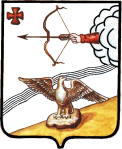 ОРЛОВСКАЯ РАЙОННАЯ ДУМА КИРОВСКОЙ ОБЛАСТИ          ПЯТОГО СОЗЫВАР Е Ш Е Н И Е 13.12.2019   	№ 37/317г. Орлов  О бюджете Орловского муниципального района на 2020год и  на плановый период 2021 и 2022 годовНа основании  статьи 21 пункта 1 подпункта 2 Устава муниципального образования Орловский муниципальный район от 10.06.2005 № 31/350 районная Дума РЕШИЛА:Утвердить основные характеристики бюджета  района: на 2020 год:1.1.1 общий объем доходов бюджета района в сумме  323 157,4 тыс. рублей;1.1.2 общий объем расходов бюджета района в сумме 322 157,4 тыс. рублей;1.1.3 профицит бюджета района  в сумме 1 000,0 тыс. рублей;1.2.   на 2021 год:1.2.1 общий объем доходов бюджета района  в сумме 280 964,4 тыс. рублей;1.2.2 общий объем расходов бюджета района  в сумме 280 964,4 тыс. рублей; 1.2.3 дефицит бюджета района в сумме 0,0 тыс. рублей.1.3.   на 2022 год:1.3.1 общий объем доходов бюджета района  в сумме 282 277,4 тыс. рублей;1.3.2 общий объем расходов бюджета района  в сумме 282 277,4 тыс. рублей; 1.3.3.  дефицит бюджета района в сумме 0,0 тыс. рублей.2. Утвердить перечень и коды главных распорядителей средств бюджета района согласно приложению 1 к настоящему Решению.3. Утвердить перечень главных администраторов доходов бюджета   района и закрепляемых за ними видов и подвидов доходов бюджета   района согласно приложению 2 к настоящему Решению.4. Утвердить перечень главных администраторов источников финансирования дефицита бюджета района и закрепляемые за ними статьи источников финансирования дефицита бюджета района согласно приложению 3 к настоящему Решению.5. Утвердить перечень и коды статей  источников финансирования дефицита бюджета района, согласно приложению 4 к настоящему Решению.6.  В соответствии с пунктом 2 статьи 184.1 Бюджетного кодекса Российской Федерации утвердить нормативы распределения доходов между бюджетами поселений  Орловского района на 2020 год и на плановый период 2021 и 2022 годов согласно приложению 5 к настоящему Решению.7. Утвердить в пределах общего объема доходов бюджета района, установленного пунктом 1 настоящего Решения,  объемы поступления  налоговых и  неналоговых доходов общей суммой, объемы безвозмездных поступлений по подстатьям классификации доходов бюджетов, прогнозируемые:1)  на 2020 год согласно приложению 6 к настоящему Решению;2)на 2021 год и на 2022 год  согласно приложению 23 к настоящему Решению.8.  Установить, что в соответствии со статьей 62 Бюджетного кодекса Российской Федерации размер части прибыли муниципальных унитарных предприятий, подлежащей перечислению в бюджет района, определяется в процентах в следующем порядке.          Размер части прибыли муниципальных унитарных предприятий, подлежащей перечислению в бюджет района, рассчитывается как произведение чистой прибыли и коэффициента, равного 0,1.  При этом сумма чистой прибыли может уменьшаться, в целях настоящего пункта, на сумму расходов на обновление основных фондов.9. Утвердить в пределах общего объема расходов бюджета района, установленного пунктом 1 настоящего Решения, распределение бюджетных ассигнований по разделам и подразделам классификации расходов бюджетов:1)  на 2020 год согласно приложению 7 к настоящему Решению;2) на 2021 год и на 2022 год  согласно приложению 24 к настоящему Решению.10. Утвердить в пределах общего объема расходов бюджета района, установленного пунктом 1 настоящего Решения, распределение бюджетных ассигнований по целевым статьям (муниципальным программам Орловского района и внепрограммным направлениям деятельности), группам видов расходов классификации расходов бюджетов:1) на 2020 год согласно приложению 8 к настоящему Решению;2) на 2021 год и на 2022 год  согласно приложению 25 к настоящему Решению.11. Утвердить ведомственную структуру расходов бюджета района:1)  на 2020 год согласно приложению 9 к настоящему Решению;2) на 2021 год и на 2022 год  согласно приложению 26 к настоящему Решению.12.  Утвердить в пределах общего объема расходов бюджета района, установленного пунктом 1 настоящего Решения, распределение  бюджетных ассигнований на реализацию муниципальных проектов, направленных на достижение соответствующих результатов реализации федеральных проектов;1) на 2020 год согласно приложению 10 к настоящему Решению.13. Утвердить в пределах общего объема расходов бюджета района, установленного пунктом 1 настоящего Решения, общий объем бюджетных ассигнований на исполнение публичных нормативных обязательств:1)  на 2020 год   в сумме 4 629,7 тыс. рублей2) на 2021 год  в сумме 4 669,7 тыс. рублей и на 2022 год  в сумме 4 754,7  тыс. рублей.14. Утвердить перечень публичных нормативных обязательств, подлежащих исполнению за счет средств  бюджета района с указанием бюджетных ассигнований по ним:1)  на 2020 год  согласно приложению 11 к настоящему Решению;2) на 2021 год и на 2022 год  согласно приложению 27 к настоящему Решению.15. Утвердить в пределах общего объема расходов бюджета  района, установленного пунктом 1 настоящего Решения, объем бюджетных ассигнований дорожного фонда Орловского района:1)  на 2020 год в сумме 22 481,7 тыс. рублей;2) на 2021 год  в сумме 22 707,9 тыс. рублей и на 2022 год  в сумме 22 919,5 тыс. рублей.     Использование средств дорожного фонда Орловского района осуществляется в пределах объема бюджетных ассигнований, установленных частью 1 настоящего пункта.16.  В соответствии с пунктом  4.3. Решения Орловской районной Думы      « О бюджетном процессе в муниципальном образовании Орловский муниципальный район Кировской области  от 13.12.2013 № 28/250  установить в пределах общего объема расходов  бюджета района, установленного пунктом 1 настоящего Решения, размер резервного фонда Администрации Орловского района:1)  на 2020 год  в сумме 100,0 тыс. рублей;2) на 2021 год  в сумме 100,0 тыс. рублей и на 2022 год  в сумме 100,0 тыс. рублей.17. Утвердить в пределах общего объема расходов бюджета  района, установленного пунктом 1 настоящего Решения, общий объем условно утверждаемых расходов бюджета района на 2021 год в сумме 3011,6 тыс. рублей и на 2022 год в сумме 6419,9 тыс. рублей:18. Утвердить источники финансирования дефицита бюджета района:1)  на 2020 год согласно приложению 12 к настоящему Решению;2) на 2021 год и на 2022 год  согласно приложению 28 к настоящему Решению.19. Установить верхний предел муниципального внутреннего долга Орловского района:1) на 1 января 2021 года в сумме 5 808,49 тыс. рублей, в том числе верхний предел долга по муниципальным гарантиям   в сумме 0 тыс. рублей.2) на 1 января 2022 года 5 808,49 тыс. руб., в том числе верхний предел долга по муниципальным гарантиям   в сумме 0 тыс. рублей 3) на 1 января 2023 года в сумме  5 808,49 тыс. рублей, в том числе верхний предел долга по муниципальным гарантиям   в сумме 0 тыс. рублейУтвердить  в пределах общего объема расходов бюджета района, установленного пунктом 1 настоящего Решения, объем бюджетных ассигнований  на обслуживание муниципального долга Орловского района:на 2020 год в сумме  600,0  тыс. рублей;                                                   на 2021 год в сумме  600,0 тыс. рублей;на 2022 год в сумме  600,0 тыс. рублей.Утвердить Программу муниципальных внутренних заимствований Орловского района: на 2020 год согласно приложению 22 к настоящему Решению; на 2021 и 2022 годы согласно приложению 34 к настоящему Решению.      Установить, что муниципальные гарантии в 2020-2022 годах из бюджета района не предоставляются.   20.  Установить, что: 	1) средства из  бюджета района  на строительство, реконструкцию, капитальный и текущей ремонт получателям средств бюджета района,  бюджетным и автономным учреждениям предоставляются при наличии положительного результата проверки достоверности определения сметной стоимости строительства, реконструкции, капитального и текущего ремонта объекта капитального строительства, проведенной Кировским областным государственным автономным учреждением «Управление государственной экспертизы и ценообразования в строительстве»;	2) получатели средств  бюджета района – муниципальные заказчики при осуществлении закупок для обеспечения муниципальных нужд не вправе предусматривать авансирование на реконструкцию, строительство, текущий и капитальный ремонт;	3) заключение и оплата муниципальными  бюджетными и автономными учреждениями договоров на поставку товаров, выполнение работ, оказание услуг для нужд учреждений, подлежащих исполнению за счет субсидий, предоставляемых из  бюджета района в соответствии со статьей 78.1 и 78.2 Бюджетного кодекса Российской Федерации, производится в пределах средств указанных субсидий и с учетом ранее принятых и неисполненных обязательств. Данные договоры заключаются на срок, не превышающий срок действия утвержденных получателю средств  бюджета района лимитов бюджетных обязательств на предоставление субсидий таким учреждениям;  	4) установить, что  муниципальные  бюджетные и автономные учреждения  при осуществлении закупок для  нужд  учреждений за счет средств субсидий предоставленных из бюджета района в соответствии со статьями 78.1 и 78.2 Бюджетного  кодекса Российской Федерации, не вправе предусматривать авансирование на  реконструкцию, строительство, текущий и капитальный ремонт;	5) перечисление субсидий из бюджета района муниципальным бюджетным и автономным учреждениям в соответствии с абзацем вторым статьи 78.1 и статьей 78.2 Бюджетного кодекса Российской Федерации осуществляется в пределах сумм, необходимых им для оплаты фактически поставленных товаров, выполненных работ, оказанных услуг.	Требования, установленные частью 1 и 2, не распространяются на муниципальные контракты (договоры), заключенные до   1 января 2019 года.    21.  Финансовому управлению администрации Орловского района:         1) обеспечить в установленном им порядке учет обязательств, подлежащих исполнению за счет субсидий, предоставляемых из  бюджета района в соответствии со статьями 78.1 и 78.2 Бюджетного кодекса Российской Федерации; 	2) не осуществлять санкционирование оплаты денежных обязательств (расходов) по муниципальным контрактам (договорам), заключенным с нарушением положений, установленных частью 1  пункта 19 Решения, получателям средств бюджета района, муниципальным бюджетным и автономным учреждениям	22. Установить, что предоставление субсидий муниципальным бюджетным и автономным учреждениям осуществляется в соответствии с соглашениями о предоставлении субсидий, заключаемыми между органами местного самоуправления, осуществляющими функции и полномочия учредителя, и указанными учреждениями в соответствии с  утвержденной типовой формой.	В случае, если муниципальными бюджетными и автономными учреждениями не достигнуты показатели муниципального задания за отчетный финансовый год, то остаток субсидии на финансовое обеспечение выполнения муниципального задания подлежит перечислению указанными учреждениями в бюджет района в порядке, установленном Администрацией Орловского района Кировской области.  23. Установить, что муниципальные бюджетные и автономные учреждения осуществляют учет обязательств (за исключением обязательств, подлежащих исполнению за счет субсидий, предоставляемых из бюджета  района в соответствии со статьями 78.1 и 78.2 Бюджетного кодекса Российской Федерации) на лицевых счетах, открытых в финансовом управлении администрации Орловского района в установленном им порядке. 24. В целях реализации отдельных государственных полномочий области по поддержке сельскохозяйственного производства, за исключением реализации мероприятий, предусмотренных федеральными целевыми программами, в 2020-2022 годах из бюджета муниципального района предоставляются субсидии на возмещение части затрат  в связи с производством (реализацией) товаров, выполнением работ, оказанием услуг:          -организациями, индивидуальным предпринимателям, соответствующим требованиям части 1 статьи 3 Федерального закона от 29 декабря 2006 года № 264-ФЗ «О развитии сельского хозяйства»;          -гражданам, ведущим личное подсобное хозяйство, в соответствии с Федеральным законом от 7 июля 2003 года № 112-ФЗ «О личном  подсобном хозяйстве»;          - сельскохозяйственным потребительским кооперативам, созданным в соответствии с Федеральным законом от 08 декабря 1995 года № 203-ФЗ «О  сельскохозяйственной кооперации»;         - крестьянским, фермерским хозяйствам, соответствующим требованиям Федерального закона от 11 июня 2003 года № 74-ФЗ «О крестьянском (фермерском) хозяйстве»;         - организациям пищевой и перерабатывающей промышленности;          -организациям, основные виды деятельности которых относятся согласно Общероссийскому классификатору видов экономической деятельности к сельскому хозяйству, предоставлению услуг в этой области и (или) производству пищевых продуктов, включая напитки;          -организациям потребительской кооперации.Субсидии предоставляются в случаях, если получателями субсидий являются юридические лица, индивидуальные предприниматели, а также  физические лица-производители товаров, работ и услуг.Предоставление субсидий осуществляется администрацией Орловского района в соответствии с порядком, установленным Правительством Кировской области, а также составом документов, установленным Правительством Кировской области и Министерством сельского хозяйства и продовольствия Кировской области.25. В целях реализации муниципальной программы "Развитие агропромышленного комплекса муниципального образования Орловский район в 2014-2022 годах" на 2020 год и плановый период 2021 и 2022 годы из бюджета муниципального образования  предоставляются субсидии юридическим лицам (кроме некоммерческих организаций), индивидуальным предпринимателям, физическим лицам  на выделение  земельных участков из земель  сельхозназначения  в счет невостребованных земельных долей некоммерческим организациям, не являющимся государственными (муниципальными) учреждениями.Предоставление субсидии осуществляется в соответствии с порядком определения объема и предоставления указанных субсидий из бюджета муниципального образования, утвержденным администрацией Орловского района.26. В целях создания условий для предоставления транспортных услуг населению и организации транспортного обслуживания населения в границах муниципального района в 2020-2022 годах из бюджета района предоставляется субсидия предприятиям автомобильного транспорта и индивидуальным предпринимателям, осуществляющим перевозку пассажиров автомобильным транспортом общего пользования на пригородных внутримуниципальных маршрутах, не имеющих альтернативного вида транспорта, в пределах выделенных  ассигнований, но не более суммы превышения затрат  по данному виду перевозок над доходами.      Получателями субсидии являются предприятия транспорта и индивидуальные предприниматели, осуществляющие регулярную перевозку пассажиров на пригородных  внутримуниципальных маршрутах, по тарифам, установленным нормативными правовыми актами Кировской области.    Субсидии предприятиям  транспорта и индивидуальным предпринимателям предоставляются на безвозмездной и безвозвратной основе в пределах ассигнований, предусмотренных на эти цели на очередной финансовый год в случае превышения затрат по данному виду перевозок над доходами в порядке, установленном администрацией Орловского района.27. Утвердить в пределах общего объема расходов бюджета Орловского муниципального района, установленного пунктом 1 настоящего Решения, объем дотаций на выравнивание бюджетной обеспеченности поселений образующих районный фонд финансовой поддержки поселений:1)  на 2020 год в сумме  2 628,0 тыс. рублей;2) на 2021 год  в сумме 2 634,0 тыс. рублей и на 2022 год  в сумме 2 639,0 тыс. рублей.            Установить, что порядок определения объема районного фонда финансовой поддержки поселений и распределение  дотаций на выравнивание бюджетной обеспеченности поселений из бюджета  Орловского муниципального района осуществляется в соответствии с Законом области от 28.09.2107 № 163-ЗО «О межбюджетных отношениях в Кировской области», решением Орловской районной Думы от 27.02.2015 № 40/329 «Об утверждении Методики расчета межбюджетных трансфертов бюджетам поселений Орловского района» (с изменениями от 27.11.2015 № 48/390, от 23.11.2016 № 3/20, 14.12.2018 № 27/233).            Утвердить распределение дотаций на выравнивание бюджетной обеспеченности поселений из бюджета Орловского муниципального района  1) на 2020 год согласно приложению 13 настоящего Решения;2) на 2021 год и на 2022 год  согласно приложению 29 к настоящему Решению.Установить значение критерия выравнивания расчетной бюджетной обеспеченности поселений района, применяемого для определения объема дотаций на выравнивание бюджетной обеспеченности поселений:	1) на 2020 год в размере 0,64 по Орловскому городскому поселению, 1,44 по Орловскому сельскому поселению;	2) на 2021 год в размере 0,6 по Орловскому городскому поселению, 1,5 по Орловскому сельскому поселению;            3) на 2022 год в размере 0,62 по Орловскому городскому поселению, 1,5 по Орловскому сельскому поселению. 28. Предоставить  в пределах общего объема расходов бюджета  района, установленного пунктом 1 Решения, бюджетам поселений  межбюджетные трансферты в следующих объемах:       28.1. Иные дотации бюджетам поселений на  поддержку мер по обеспечению сбалансированности бюджетов1)  на 2020 год в сумме  4 712,8 тыс. рублей;2) на 2021 год  в сумме 2 577,9 тыс. рублей и на 2022 год  в сумме 3 411,1 тыс. рублей.           Утвердить распределение иных дотаций бюджетам поселений на  поддержку мер по обеспечению сбалансированности бюджетов:на 2020 год  согласно  приложению 14 к настоящему Решению;2) на 2021 год и на 2022 год  согласно приложению 30 к настоящему Решению.Установить, что распределение  иных дотаций осуществляется в соответствии с методикой, утвержденной решением Орловской районной Думы от 27.02.2015 № 40/329 «Об утверждении Методики расчета межбюджетных трансфертов бюджетам поселений Орловского района» (с изменениями от 27.11.2015 № 48/390, от  23.11.2016 № 3/20, 14.12.2018 № 27/233).28.2  субвенции на осуществление полномочий по первичному воинскому учету на территориях, где отсутствуют военные комиссариаты:1)  на 2020 год в сумме  470,0 тыс. рублей; 2)  на 2021 год  в сумме 472,8 тыс. рублей и на 2022 год  в сумме 487,0 тыс. рублей.Распределение субвенции  осуществляется в соответствии с Законом Кировской области «Об областном бюджете на 2020 год и на плановый период 2021 и 2022 годов» 1)  на 2020 год согласно  приложению 15 к настоящему Решению;2) на 2021 год и на 2022 год  согласно приложению 31 к настоящему Решению.28.3.    Субвенцию   бюджетам поселений из бюджета района на выполнение  государственных полномочий по созданию и деятельности в муниципальных образованиях административной (ых) комиссии (ий):1)  на   2020 год в сумме 0,6  тыс. рублей;2)  на 2021 год  в сумме 0,6 тыс. рублей и на 2022 год  в сумме 0,6 тыс. рублей.Распределение субвенции  осуществляется в соответствии с Законом Кировской области «Об областном бюджете на 2020 год и на плановый период 2021 и 2022 годов»1)  на 2020 год согласно  приложению 16 к настоящему Решению;2) на 2021 год и на 2022 год  согласно приложению 32 к настоящему Решению.28.4.   Субсидию местным  бюджетам на реализацию расходных полномочий муниципальных образований области:1) на  2020 году в сумме  22 162,6 тыс. рублей;2) на 2021 год  в сумме 21362,5 тыс. рублей и на 2022 год  в сумме 20445,0 тыс. рублей.Установить, что распределение и предоставление  субсидии местным  бюджетам на выравнивание обеспеченности муниципальных образований области  производится в соответствии с Постановлением  администрации Орловского района Кировской области:1)  на 2020 год согласно приложению 17 к настоящему Решению;2) на 2021 год и на 2022 год  согласно приложению 33 к настоящему Решению.28.5.   Субсидию местным  бюджетам из областного бюджета на софинансирование инвестиционных программ и проектов развития общественной инфраструктуры муниципальных образований Кировской области:1) на  2020 год в сумме  4738,73 тыс. рублей.Установить, что распределение субсидии местным  бюджетам из областного бюджета на софинансирование инвестиционных программ и проектов развития общественной инфраструктуры муниципальных образований Кировской области производится  в соответствии с Законом Кировской области «Об областном бюджете на 2020 год и на плановый период 2021 и 2022 годов»1) на 2020 год согласно приложению 18 к настоящему Решению.28.6.   Субсидию местным  бюджетам из  муниципального дорожного фонда муниципального образования Орловский муниципальный район :1) на  2020 год в сумме  1000,0 тыс. рублей.Установить, что  распределение и предоставление субсидии местным  бюджетам из бюджета района на осуществление дорожной деятельности в отношении автомобильных дорог общего пользования местного значения  производится в соответствии Постановлением  администрации Орловского района Кировской области от 24.03.2016 №174 «Об утверждении порядка предоставления субсидии из муниципального дорожного фонда  муниципального  образования Орловский район»:1) на 2020 год согласно приложению 19 к настоящему Решению.28.7 Субсидию местным бюджетам на  повышение уровня подготовки лиц, замещающих муниципальные должности, и муниципальных служащих по основным вопросам деятельности органов местного самоуправления:1) на  2020 году в сумме  12,0 тыс. рублей.Установить, что распределение и предоставление  субсидии местным бюджетам на  повышение уровня подготовки лиц, замещающих муниципальные должности, и муниципальных служащих по основным вопросам деятельности органов местного самоуправления  производится в соответствии с Постановлением  администрации Орловского района Кировской области:1)  на 2020 год согласно приложению 20 к настоящему Решению;28.8 Иные межбюджетные трансферты на создание (площадок) накопления твердых бытовых отходов на 2020 год:1) на  2019 год в сумме  274,25 тыс. рублей.Установить, что  предоставление и распределение  иных межбюджетных трансфертов на создание мест (площадок) накопления твердых бытовых отходов производится в соответствии Постановлением  администрации Орловского района Кировской области № 422-П от 18.07.2019 «Об утверждении порядка  предоставления иных межбюджетных трансфертов из бюджета муниципального образования Орловский муниципальный район»:1) на 2020 год согласно приложению 21 к настоящему Решению.29. Остатки межбюджетных трансфертов, полученных в форме  субсидий, субвенций и иных межбюджетных трансфертов, имеющих целевое назначение, не использованные в 2020 году (при отсутствии потребности в нем), подлежат возврату из бюджетов поселений в  бюджет района в сроки, установленные администрацией Орловского района.         В случае, если неиспользованные остатки  межбюджетных трансфертов, имеющих целевое назначение не перечислены в бюджет района  указанные средства подлежат взысканию в порядке, определяемом финансовым управлением администрации Орловского района Кировской области с соблюдением общих требований, установленных Министерством финансов Российской Федерации. 30.    Бюджетные кредиты в 2020 году из бюджета муниципального района бюджетам поселений не предоставляются.31. Установить, что Администрация Орловского района и иные органы местного самоуправления, осуществляющие функции и полномочия учредителя,  не вправе принимать решения, приводящие к увеличению в 2020 году штатной численность работников органов местного самоуправления Орловского района Кировской области и муниципальных казенных учреждений, за исключением случаев, когда областными   законами передаются отдельные государственные  полномочия.  32. Ввести мораторий на установление в 2020 году пониженных налоговых ставок по единому налогу на вмененный доход для отдельных видов деятельности33. Правовые акты, влекущие дополнительные расходы за счет средств бюджета района на 2020 год, реализовывать и применять только при наличии соответствующих источников дополнительных поступлений в бюджет района с внесением изменений в настоящее решение.       В случае противоречия решению районной Думы «О бюджете Орловского муниципального района на 2020 год и плановый период 2021  и 2022 годов» положений правовых актов, устанавливающих расходные обязательства, реализация которых обеспечивается за счет средств бюджета района, применять решение районной Думы «О бюджете Орловского муниципального района на 2020 год и плановый период 2021  и 2022 годов».       В случае если реализация  правового акта (не в полной мере)  обеспечена источниками финансирования в бюджете района  на 2020 год, такой правовой акт реализуется  и применяется в пределах средств, предусмотренных в настоящем решении.34. Нормативные акты муниципального района привести в соответствие с настоящим Решением в трёхмесячный срок со дня вступления в силу настоящего Решения. 35.    Опубликовать настоящее решение в Информационном бюллетене органов местного самоуправления муниципального образования Орловский муниципальный район Кировской области. 36.  Настоящее Решение вступает в силу с 1 января 2020 года.Председатель Орловской                                             Глава Орловского района                                                                районной Думы    ______________С.Н. Бояринцев                                  _________С.С.Целищев__________                                                                                       Приложение № 5                                                                                        к решению Орловской районной Думы                                                                                       от  20.12.2019             № 37/317Нормативы распределения  доходов между бюджетами поселений Орловского района на 2020 год и на плановый период 2021 и 2022 годов_____________                                                                    Приложение № 15к  решению Орловской районной Думы                                                                    от 13.12.2019  № 37/317РАСПРЕДЕЛЕНИЕсубвенции  на осуществление полномочий по первичному воинскому учету на территориях, где отсутствуют военные комиссариаты 2020 год______________                                                                                             Приложение №  16к  решению Орловской районной Думы                                                                       от 13.12.2019 № 37/317РАСПРЕДЕЛЕНИЕсубвенции   бюджетам поселений из бюджета района на выполнение  государственных полномочий по созданию и деятельности в муниципальных образованиях административной (ых) комиссии (ий) на 2020 год                                                                                          Приложение №  18к  решению Орловской районной Думы                                                     от 13.12.2019  №   37/317                                                                                             РАСПРЕДЕЛЕНИЕсубсидии местным  бюджетам из областного бюджета на софинансирование инвестиционных программ и проектов развития общественной инфраструктуры муниципальных образований Кировской области на  2020 год                                                                                          Приложение №  21к  решению Орловской районной Думыот 13.12.2019  № 37/317                                                                                               РАСПРЕДЕЛЕНИЕиных межбюджетных трансфертов на создание (площадок) накопления твердых коммунальных отходов на 2020 год______________                                                                                                                                 (тыс. рублей)							___________                                                                    Приложение № 31к  решению Орловской районной Думы                                                                    от 13.12.2019 № 37/317РАСПРЕДЕЛЕНИЕсубвенции  на осуществление полномочий по первичному воинскому учету на территориях, где отсутствуют военные комиссариаты на  2021 год и на 2022 годы                                                                                               (тыс. рублей)                                                                                             Приложение №  32к  решению Орловской районной Думы                                                                                 от 13.12.2019  № 37/317РАСПРЕДЕЛЕНИЕсубвенции   бюджетам поселений из бюджета района на выполнение  государственных полномочий по созданию и деятельности в муниципальных образованиях административной (ых) комиссии (ий) на 2021 год и на 2022 год                                                                                                (тыс. рублей)ИНФОРМАЦИОННЫЙ БЮЛЛЕТЕНЬОРГАНОВ МЕСТНОГО САМОУПРАВЛЕНИЯ МУНИЦИПАЛЬНОГО ОБРАЗОВАНИЯ  ОРЛОВСКИЙ МУНИЦИПАЛЬНЫЙ РАЙОН  КИРОВСКОЙ  ОБЛАСТИ(ОФИЦИАЛЬНОЕ    ИЗДАНИЕ)Отпечатано в администрации Орловского района  18.12.2019, . Орлов Кировской области, ул. Ст. Халтурина, 18  тираж  20  экземпляров1Решение Орловской районной Думы от 13.12.2019 № 37/317  «О бюджете Орловского муниципального района на 2020год и  на плановый период 2021 и 2022 годов»                                                                                                                                   Приложение № 1 к решению Орловской районной Думы                      от   13.12.2019              № 37/317ПЕРЕЧЕНЬ И КОДЫ  ПЕРЕЧЕНЬ И КОДЫ  ПЕРЕЧЕНЬ И КОДЫ  главных распорядителей  средств бюджета районаглавных распорядителей  средств бюджета районаглавных распорядителей  средств бюджета районаКод Наименование главного  распорядителя903Управление образования Орловского района904Отдел культуры и социальной работы администрации Орловского района912Финансовое управление администрации Орловского района919Отдел по имуществу и земельным ресурсам администрации Орловского района936Администрация Орловского района937Орловская районная Дума Приложение № 2                                                                 к решению Орловской районной Думы                                 От 20.12.2019     № 37/317Перечень главных администраторов доходов бюджета   района и закрепляемые за ними виды и подвиды доходов бюджета   района  Перечень главных администраторов доходов бюджета   района и закрепляемые за ними виды и подвиды доходов бюджета   района  Перечень главных администраторов доходов бюджета   района и закрепляемые за ними виды и подвиды доходов бюджета   района  Перечень главных администраторов доходов бюджета   района и закрепляемые за ними виды и подвиды доходов бюджета   района  Перечень главных администраторов доходов бюджета   района и закрепляемые за ними виды и подвиды доходов бюджета   района  Код главногоадминист-ратораКод главногоадминист-ратораКод вида и подвида классификации доходов бюджетовНаименование главного администратора Наименование главного администратора 903903Управление образования Орловского районаУправление образования Орловского района903903113 01995 05 0000 130Прочие доходы от оказания платных услуг (работ) получателями средств  бюджетов муниципальных районовПрочие доходы от оказания платных услуг (работ) получателями средств  бюджетов муниципальных районов903903113 02065 05 0000 130Доходы, поступающие в порядке возмещения расходов, понесенных в связи с эксплуатацией  имущества муниципальных районовДоходы, поступающие в порядке возмещения расходов, понесенных в связи с эксплуатацией  имущества муниципальных районов903903113 02995 05 0000 130Прочие доходы от компенсации затрат бюджетов муниципальных районовПрочие доходы от компенсации затрат бюджетов муниципальных районов903903  1 14 02052 05 0000 440Доходы от реализации имущества, находящегося в оперативном управлении учреждений, находящихся в ведении органов управления муниципальных районов (за исключением имущества муниципальных бюджетных и автономных учреждений), в части реализации материальных запасов по указанному имуществуДоходы от реализации имущества, находящегося в оперативном управлении учреждений, находящихся в ведении органов управления муниципальных районов (за исключением имущества муниципальных бюджетных и автономных учреждений), в части реализации материальных запасов по указанному имуществу9039031 16 07010 05 0000 140Штрафы, неустойки, пени, уплаченные в случае просрочки исполнения поставщиком (подрядчиком, исполнителем) обязательств, предусмотренных муниципальным контрактом, заключенным муниципальным органом, казенным учреждением муниципального районаШтрафы, неустойки, пени, уплаченные в случае просрочки исполнения поставщиком (подрядчиком, исполнителем) обязательств, предусмотренных муниципальным контрактом, заключенным муниципальным органом, казенным учреждением муниципального района903903117 01050  05 0000  180Невыясненные поступления, зачисляемые в бюджеты муниципальных районовНевыясненные поступления, зачисляемые в бюджеты муниципальных районов903903202 25097 05 0000 150Субсидии бюджетам муниципальных районов на создание в общеобразовательных организациях, расположенных в сельской местности, условий для занятий физической культурой и спортомСубсидии бюджетам муниципальных районов на создание в общеобразовательных организациях, расположенных в сельской местности, условий для занятий физической культурой и спортом903903   202 25228 05 0000 150Субсидии бюджетам муниципальных районов на оснащение объектов спортивной инфраструктуры спортивно-технологическим оборудованием Субсидии бюджетам муниципальных районов на оснащение объектов спортивной инфраструктуры спортивно-технологическим оборудованием 90390320225491 05 0000 150Субсидии бюджетам муниципальных районов на создание новых мест дополнительного образования детейСубсидии бюджетам муниципальных районов на создание новых мест дополнительного образования детей903903202 29999 05 0000 150Прочие субсидии бюджетам муниципальных районовПрочие субсидии бюджетам муниципальных районов903903202 30024 05 0000 150Субвенции бюджетам муниципальных районов на выполнение передаваемых полномочий субъектов Российской ФедерацииСубвенции бюджетам муниципальных районов на выполнение передаваемых полномочий субъектов Российской Федерации903903202 30027 05 0000 150Субвенции бюджетам муниципальных районов на содержание ребенка в семье опекуна и приемной семье, а также вознаграждение, причитающееся приемному родителюСубвенции бюджетам муниципальных районов на содержание ребенка в семье опекуна и приемной семье, а также вознаграждение, причитающееся приемному родителю903903202 30029 05 0000 150Субвенции бюджетам муниципальных районов на компенсацию части платы, взимаемой с родителей (законных представителей) за присмотр и уход за детьми, посещающими образовательные организации, реализующие образовательные программы дошкольного образованияСубвенции бюджетам муниципальных районов на компенсацию части платы, взимаемой с родителей (законных представителей) за присмотр и уход за детьми, посещающими образовательные организации, реализующие образовательные программы дошкольного образования903903202 39999 05 0000 150Прочие субвенции бюджетам муниципальных районовПрочие субвенции бюджетам муниципальных районов903903202 49999 05 0000 150Прочие  межбюджетные трансферты, передаваемые  бюджетам муниципальных районов Прочие  межбюджетные трансферты, передаваемые  бюджетам муниципальных районов 903903204 05099 05 0000 150Прочие безвозмездные поступления от негосударственных организаций в бюджеты муниципальных районовПрочие безвозмездные поступления от негосударственных организаций в бюджеты муниципальных районов903903207 05020 05 0000 150Поступления от денежных пожертвований, предоставляемых физическими лицами получателям средств бюджетов муниципальных районовПоступления от денежных пожертвований, предоставляемых физическими лицами получателям средств бюджетов муниципальных районов903903207 05030 05 0000 150Прочие безвозмездные поступления в бюджеты муниципальных районовПрочие безвозмездные поступления в бюджеты муниципальных районов903903219 60010 05 0000 150Возврат прочих  остатков субсидий, субвенций и иных межбюджетных трансфертов, имеющих целевое назначение, прошлых лет, из бюджетов муниципальных районовВозврат прочих  остатков субсидий, субвенций и иных межбюджетных трансфертов, имеющих целевое назначение, прошлых лет, из бюджетов муниципальных районов904904Отдел культуры и социальной работы администрации Орловского районаОтдел культуры и социальной работы администрации Орловского района904904113 01995 05 0000 130Прочие доходы от оказания платных услуг (работ) получателями средств  бюджетов муниципальных районовПрочие доходы от оказания платных услуг (работ) получателями средств  бюджетов муниципальных районов904904113 02065 05 0000 130Доходы, поступающие в порядке возмещения расходов, понесенных в связи с эксплуатацией  имущества муниципальных районовДоходы, поступающие в порядке возмещения расходов, понесенных в связи с эксплуатацией  имущества муниципальных районов904904113 02995 05 0000 130Прочие доходы от компенсации затрат бюджетов муниципальных районовПрочие доходы от компенсации затрат бюджетов муниципальных районов904904117 01050 05 0000 180Невыясненные поступления, зачисляемые в бюджеты муниципальных районовНевыясненные поступления, зачисляемые в бюджеты муниципальных районов904904202 25519 05 0000 150Субсидия бюджетам муниципальных районов на поддержку отрасли культурыСубсидия бюджетам муниципальных районов на поддержку отрасли культуры904904202 2999905 0000 150Прочие субсидии бюджетам муниципальных районовПрочие субсидии бюджетам муниципальных районов904904202 30024 05 0000 150Субвенции бюджетам муниципальных районов на выполнение передаваемых полномочий субъектов Российской ФедерацииСубвенции бюджетам муниципальных районов на выполнение передаваемых полномочий субъектов Российской Федерации904904202 45144 05 0000 150Межбюджетные трансферты, передаваемые бюджетам муниципальных районов на комплектование книжных фондов библиотек муниципальных образованийМежбюджетные трансферты, передаваемые бюджетам муниципальных районов на комплектование книжных фондов библиотек муниципальных образований904904204 05099 05 0000 150Прочие безвозмездные поступления от негосударственных организаций в бюджеты муниципальных районовПрочие безвозмездные поступления от негосударственных организаций в бюджеты муниципальных районов904904207 05020 05 0000 150Поступления от денежных пожертвований, предоставляемых физическими лицами получателям средств бюджетов муниципальных районовПоступления от денежных пожертвований, предоставляемых физическими лицами получателям средств бюджетов муниципальных районов904904207 05030 05 0000 150Прочие безвозмездные поступления в бюджеты муниципальных районовПрочие безвозмездные поступления в бюджеты муниципальных районов904904219 60010 05 0000 150Возврат прочих  остатков субсидий, субвенций и иных межбюджетных трансфертов, имеющих целевое назначение, прошлых лет, из бюджетов муниципальных районовВозврат прочих  остатков субсидий, субвенций и иных межбюджетных трансфертов, имеющих целевое назначение, прошлых лет, из бюджетов муниципальных районов912912Финансовое управление администрации Орловского районаФинансовое управление администрации Орловского района91291211302995 05 0000 130Прочие доходы от компенсации затрат бюджетов муниципальных районовПрочие доходы от компенсации затрат бюджетов муниципальных районов912912116 01154 01 0000 140Административные штрафы, установленные Главой 15 Кодекса Российской Федерации об административных правонарушениях, за административные правонарушения в области финансов, налогов и сборов, страхования, рынка ценных бумаг (за исключением штрафов, указанных в пункте 6 статьи 46 Бюджетного кодекса Российской Федерации), выявленные должностными лицами органов муниципального контроляАдминистративные штрафы, установленные Главой 15 Кодекса Российской Федерации об административных правонарушениях, за административные правонарушения в области финансов, налогов и сборов, страхования, рынка ценных бумаг (за исключением штрафов, указанных в пункте 6 статьи 46 Бюджетного кодекса Российской Федерации), выявленные должностными лицами органов муниципального контроля912912117 01050 05 0000 180Невыясненные поступления, зачисляемые  в  бюджеты муниципальных районовНевыясненные поступления, зачисляемые  в  бюджеты муниципальных районов9129121 18 01510 05 0000 150Поступления в бюджеты муниципальных районов по решениям о взыскании средств из иных бюджетов бюджетной системы Российской ФедерацииПоступления в бюджеты муниципальных районов по решениям о взыскании средств из иных бюджетов бюджетной системы Российской Федерации9129121 18 02500 05 0000 150Поступления в бюджеты муниципальных районов (перечисления из бюджетов муниципальных районов) по урегулированию расчетов между бюджетами бюджетной системы Российской Федерации по распределенным доходамПоступления в бюджеты муниципальных районов (перечисления из бюджетов муниципальных районов) по урегулированию расчетов между бюджетами бюджетной системы Российской Федерации по распределенным доходам912912202 15001 05 0000 150Дотации бюджетам муниципальных районов на выравнивание  бюджетной обеспеченностиДотации бюджетам муниципальных районов на выравнивание  бюджетной обеспеченности912912202 15002 05 0000 150Дотации бюджетам муниципальных районов на поддержку мер по обеспечению сбалансированности бюджетовДотации бюджетам муниципальных районов на поддержку мер по обеспечению сбалансированности бюджетов912912202 19999 05 0000 150Прочие дотации бюджетам муниципальных районовПрочие дотации бюджетам муниципальных районов912912202 29999 05 0000 150 Прочие субсидии бюджетам муниципальных районов Прочие субсидии бюджетам муниципальных районов912912202 35118 05 0000 150Субвенции бюджетам муниципальных  районов  на осуществление первичного воинского учета на территориях, где отсутствуют военные комиссариатыСубвенции бюджетам муниципальных  районов  на осуществление первичного воинского учета на территориях, где отсутствуют военные комиссариаты912912202 30024 05 0000 150Субвенции бюджетам муниципальных районов на выполнение передаваемых полномочий субъектов Российской ФедерацииСубвенции бюджетам муниципальных районов на выполнение передаваемых полномочий субъектов Российской Федерации912912202 49999 05 0000 150Прочие  межбюджетные трансферты, передаваемые бюджетам муниципальных районов Прочие  межбюджетные трансферты, передаваемые бюджетам муниципальных районов 912912208 05000 05 0000 150Перечисления из бюджетов муниципальных районов (в бюджеты муниципальных районов) для осуществления возврата (зачета) излишне уплаченных или излишне взысканных сумм налогов, сборов и иных платежей, а также сумм процентов за несвоевременное осуществление такого возврата и процентов, начисленных на излишне взысканные суммыПеречисления из бюджетов муниципальных районов (в бюджеты муниципальных районов) для осуществления возврата (зачета) излишне уплаченных или излишне взысканных сумм налогов, сборов и иных платежей, а также сумм процентов за несвоевременное осуществление такого возврата и процентов, начисленных на излишне взысканные суммы912912218 60010 05 0000 150Доходы бюджетов муниципальных районов от возврата прочих остатков субсидий, субвенций и иных межбюджетных трансфертов, имеющих целевое назначение, прошлых лет из бюджетов  поселенийДоходы бюджетов муниципальных районов от возврата прочих остатков субсидий, субвенций и иных межбюджетных трансфертов, имеющих целевое назначение, прошлых лет из бюджетов  поселений912912219 60010 05 0000 150Возврат прочих  остатков субсидий, субвенций и иных межбюджетных трансфертов, имеющих целевое назначение, прошлых лет, из бюджетов муниципальных районовВозврат прочих  остатков субсидий, субвенций и иных межбюджетных трансфертов, имеющих целевое назначение, прошлых лет, из бюджетов муниципальных районов919919Отдел по имуществу и земельным ресурсам администрации Орловского районаОтдел по имуществу и земельным ресурсам администрации Орловского района919919111 01050 05 0000 120Доходы в виде прибыли,  приходящейся  на  доли  в  уставных  (складочных)  капиталах   хозяйственных товариществ и обществ, или дивидендов по  акциям, принадлежащим                      муниципальным районамДоходы в виде прибыли,  приходящейся  на  доли  в  уставных  (складочных)  капиталах   хозяйственных товариществ и обществ, или дивидендов по  акциям, принадлежащим                      муниципальным районам919919111 02085 05 0000 120Доходы от размещения сумм, аккумулируемых в ходе проведения аукционов по продаже акций, находящихся в собственности муниципальных районов. Доходы от размещения сумм, аккумулируемых в ходе проведения аукционов по продаже акций, находящихся в собственности муниципальных районов. 919919  111 05013 05 0000 120Доходы, получаемые в виде арендной платы за земельные участки, государственная собственность на которые не разграничена и которые расположены в границах сельских поселений и  межселенных территорий муниципальных районов, а также средства от продажи права на заключение договоров аренды указанных земельных участковДоходы, получаемые в виде арендной платы за земельные участки, государственная собственность на которые не разграничена и которые расположены в границах сельских поселений и  межселенных территорий муниципальных районов, а также средства от продажи права на заключение договоров аренды указанных земельных участков919919111 05025 05 0000 120Доходы, получаемые  в  виде  арендной  платы,   а также средства  от  продажи  права  на заключение договоров  аренды   за   земли,   находящиеся   в собственности     муниципальных  районов     (за   исключением земельных   участков   муниципальных  бюджетных и  автономных учреждений)Доходы, получаемые  в  виде  арендной  платы,   а также средства  от  продажи  права  на заключение договоров  аренды   за   земли,   находящиеся   в собственности     муниципальных  районов     (за   исключением земельных   участков   муниципальных  бюджетных и  автономных учреждений)919919111 05035 05 0000 120Доходы от сдачи в аренду имущества,  находящегося в  оперативном  управлении   органов   управления муниципальных районов и созданных ими  учреждений (за    исключением    имущества     муниципальных бюджетных и автономных учреждений)Доходы от сдачи в аренду имущества,  находящегося в  оперативном  управлении   органов   управления муниципальных районов и созданных ими  учреждений (за    исключением    имущества     муниципальных бюджетных и автономных учреждений)919919111 05075 05 0000 120 Доходы от сдачи в аренду имущества, составляющего казну муниципальных районов (за исключением земельных участковДоходы от сдачи в аренду имущества, составляющего казну муниципальных районов (за исключением земельных участков919919111 07015 05 0000 120Доходы от перечисления части прибыли, остающейся после уплаты налогов и иных обязательных платежей муниципальных унитарных предприятий, созданных муниципальными районами Доходы от перечисления части прибыли, остающейся после уплаты налогов и иных обязательных платежей муниципальных унитарных предприятий, созданных муниципальными районами 919919111 09035 05 0000 120Доходы от эксплуатации и использования имущества автомобильных дорог, находящихся в собственности муниципальных районов Доходы от эксплуатации и использования имущества автомобильных дорог, находящихся в собственности муниципальных районов 919919111 09045 05 0000 120Прочие поступления  от  использования  имущества, находящегося   в   собственности    муниципальных районов (за исключением  имущества  муниципальных бюджетных и автономных   учреждений,   а   также    имущества муниципальных унитарных предприятий, в том  числе казенных) Прочие поступления  от  использования  имущества, находящегося   в   собственности    муниципальных районов (за исключением  имущества  муниципальных бюджетных и автономных   учреждений,   а   также    имущества муниципальных унитарных предприятий, в том  числе казенных) 919919113 02065 05 0000 130Доходы, поступающие в порядке возмещения расходов, понесенных в связи с эксплуатацией  имущества муниципальных районовДоходы, поступающие в порядке возмещения расходов, понесенных в связи с эксплуатацией  имущества муниципальных районов919919113 02995 05 0000 130Прочие доходы от компенсации затрат бюджетов муниципальных районовПрочие доходы от компенсации затрат бюджетов муниципальных районов919919114 01050 05 0000 410Доходы от продажи квартир, находящихся в собственности муниципальных районов Доходы от продажи квартир, находящихся в собственности муниципальных районов 919 114 02052 05 0000 410Доходы от реализации имущества, находящегося в оперативном управлении учреждений, находящихся в ведении органов управления муниципальных районов (за исключением имущества муниципальных бюджетных и автономных учреждений), в части реализации основных средств по указанному имуществу919 114 02053 05 0000 410Доходы от реализации иного имущества, находящегося в собственности  муниципальных районов (за исключением имущества муниципальных бюджетных и автономных учреждений, а также имущества муниципальных унитарных предприятий, в том числе казенных), в части реализации основных средств по указанному имуществу919114 02052 05 0000 440Доходы от реализации имущества, находящегося в оперативном управлении учреждений, находящихся в ведении органов управления муниципальных районов (за исключением имущества муниципальных бюджетных и автономных учреждений), в части реализации материальных запасов по указанному имуществу919114 02053 05 0000 440Доходы от реализации иного имущества, находящегося в собственности муниципальных районов (за исключением имущества муниципальных бюджетных и автономных учреждений, а также имущества муниципальных унитарных предприятий, в том числе казенных), в части реализации материальных запасов по указанному имуществу919114 04050 05 0000 420Доходы от продажи нематериальных активов, находящихся в собственности муниципальных районов 919  114 06013 05 0000 430Доходы от продажи земельных участков, государственная собственность на которые не разграничена и которые расположены в границах сельских поселений и межселенных территорий муниципальных районов919114 06013 10 0000 430Доходы    от    продажи    земельных    участков, государственная  собственность  на   которые   не разграничена и  которые  расположены  в  границах сельских поселений919114 06025 05 0000 430Доходы от продажи земельных участков, находящихся в   собственности   муниципальных   районов   (за исключением  земельных   участков   муниципальных бюджетных и автономных учреждений)919116 07090 05 0000 140Иные штрафы, неустойки, пени, уплаченные в соответствии с законом или договором в случае неисполнения или ненадлежащего исполнения обязательств перед муниципальным органом, (муниципальным казенным учреждением) муниципального района919117 01050 05 0000 180Невыясненные поступления, зачисляемые в бюджеты муниципальных районов 919117 05050 05 0000 180Прочие неналоговые доходы бюджетов муниципальных районов 936Администрация Орловского района93610807150 01 1000 110Государственная пошлина за выдачу разрешения на установку рекламной конструкции (сумма платежа (перерасчеты, недоимка и задолженность по соответствующему платежу, в том числе отмененному))936111 05035 05 0000 120Доходы от сдачи в аренду имущества,  находящегося в  оперативном  управлении   органов   управления муниципальных районов и созданных ими  учреждений (за    исключением    имущества     муниципальных бюджетных и автономных учреждений)936  113 01075 05 0000 130Доходы от оказания информационных услуг органами местного самоуправления муниципальных районов, казенными учреждениями муниципальных районов936113 01995 05 0000 130Прочие доходы от оказания платных услуг (работ) получателями средств  бюджетов муниципальных районов936113 02065 05 0000 130Доходы, поступающие в порядке возмещения расходов, понесенных в связи с эксплуатацией  имущества муниципальных районов936113 02995 05 0000 130Прочие доходы от компенсации затрат бюджетов муниципальных районов93611601053 01 0000 140Административные штрафы, установленные Главой 5 Кодекса Российской Федерации об административных правонарушениях, за административные правонарушения, посягающие на права граждан, налагаемые мировыми судьями, комиссиями по делам несовершеннолетних и защите их прав9361 16 07010 05 0000 140Штрафы, неустойки, пени, уплаченные в случае просрочки исполнения поставщиком (подрядчиком, исполнителем) обязательств, предусмотренных муниципальным контрактом, заключенным муниципальным органом, казенным учреждением муниципального района936116 07090 05 0000 140Иные штрафы, неустойки, пени, уплаченные всоответствии с законом или договором в случае неисполнения или ненадлежащего исполнения обязательств перед муниципальным органом, (муниципальным казенным учреждением) муниципального района9361 16 10031 05 0000 140Возмещение ущерба при возникновении страховых случаев, когда выгодоприобретателями выступают получатели средств бюджета муниципального района9361 16 10061 05 0000 140Платежи в целях возмещения убытков, причиненных уклонением от заключения с муниципальным органом муниципального района (муниципальным казенным учреждением) муниципального контракта (за исключением муниципального контракта, финансируемого за счет средств муниципального дорожного фонда)9361 16 10062 05 0000 140Платежи в целях возмещения убытков, причиненных уклонением от заключения с муниципальным органом муниципального района (муниципальным казенным учреждением) муниципального контракта, финансируемого за счет средств муниципального дорожного фонда, а также иные денежные средства, подлежащие зачислению в бюджет муниципального района за нарушение законодательства Российской Федерации о контрактной системе в сфере закупок товаров, работ, услуг для обеспечения государственных и муниципальных нужд9361 16 10081 05 0000 140Платежи в целях возмещения ущерба при расторжении муниципального контракта, заключенного с муниципальным органом муниципального района (муниципальным казенным учреждением), в связи с односторонним отказом исполнителя (подрядчика) от его исполнения (за исключением муниципального контракта, финансируемого за счет средств муниципального дорожного фонда)9361 16 10082 05 0000 140Платежи в целях возмещения ущерба при расторжении муниципального контракта, финансируемого за счет средств муниципального дорожного фонда муниципального района, в связи с односторонним отказом исполнителя (подрядчика) от его исполнения936116 11064 01 0000 140Платежи, уплачиваемые в целях возмещения вреда, причиняемого автомобильным дорогам местного значения транспортными средствами, осуществляющими перевозки тяжеловесных и (или) крупногабаритных грузов936117 01050 05 0000 180Невыясненные поступления, зачисляемые в бюджеты муниципальных районов 936117 05050 05 0000 180Прочие неналоговые доходы бюджетов муниципальных районов 936202 20077 05 0000 150Субсидии бюджетам муниципальных районов на софинансирование капитальных вложений в объекты муниципальной собственности 936202 20216 05 0000 150Субсидии бюджетам муниципальных районов на осуществление дорожной деятельности в отношении автомобильных дорог общего пользования, а также капитального ремонта и ремонта дворовых территорий многоквартирных домов, проездов к дворовым территориям многоквартирных домов населенных пунктов936202 20299 05 0000 150Субсидии бюджетам муниципальных районов на обеспечение мероприятий по переселению граждан из аварийного жилищного фонда, в том числе переселению граждан из аварийного жилищного фонда с учетом необходимости развития малоэтажного жилищного строительства, за счет средств, поступивших от государственной корпорации - Фонда содействия реформированию жилищно-коммунального хозяйства936202 20302 05 0000 150Субсидии бюджетам муниципальных районов на обеспечение мероприятий по переселению граждан из аварийного жилищного фонда, в том числе переселению граждан из аварийного жилищного фонда с учетом необходимости развития малоэтажного жилищного строительства, за счет средств бюджетов936202 29999 05 0000 150Прочие субсидии бюджетам муниципальных районов936202 30024 05 0000 150Субвенции бюджетам муниципальных районов на выполнение передаваемых полномочий субъектов Российской Федерации936202 35082 05 0000 150Субвенции бюджетам муниципальных районов на  предоставление жилых помещений детям-сиротам и детям, оставшимся без попечения родителей, лицам из  их числа по договорам найма специализированных жилых помещений936202 35120 05 0000 150Субвенции бюджетам муниципальных районов на осуществление полномочий по составлению (изменению) списков кандидатов в присяжные заседатели федеральных судов общей юрисдикции в Российской Федерации936   202 39999 05 0000 150Прочие субвенции бюджетам муниципальных районов 936202 40014 05 0000 150Межбюджетные трансферты, передаваемые бюджетам муниципальных районов из бюджетов поселений на осуществление части полномочий по решению вопросов местного значения в соответствии с заключенными соглашениями936202 49999 05 0000 150Прочие  межбюджетные трансферты, передаваемые  бюджетам муниципальных районов 936204 05099 05 0000 150Прочие безвозмездные поступления от негосударственных организаций в бюджеты муниципальных районов936207 05010 05 0000 150Безвозмездные поступления от физических и юридических лиц на финансовое обеспечение дорожной деятельности, в том числе добровольных пожертвований, в отношении автомобильных дорог общего пользования местного значения муниципальных районов 936207 05020 05 0000 150Поступления от денежных пожертвований, предоставляемых физическими лицами получателям средств бюджетов муниципальных районов936207 05030 05 0000 150Прочие безвозмездные поступления в бюджеты муниципальных районов936219 60010 05 0000 150Возврат прочих  остатков субсидий, субвенций и иных межбюджетных трансфертов, имеющих целевое назначение, прошлых лет, из бюджетов муниципальных районов937Орловская районная Дума937113 02995 05 0000 130Прочие доходы от компенсации затрат бюджетов муниципальных районов937117 01050 05 0000 180Невыясненные поступления, зачисляемые в бюджеты муниципальных районов                                                             Приложение 3                                                            Приложение 3                                                            Приложение 3                                                            Приложение 3                                                            Приложение 3                                                                                                                 к решению Орловской районной Думы                                                                                                                 к решению Орловской районной Думы                                                                                                                 к решению Орловской районной Думы                                                                                                                 к решению Орловской районной Думы                                                                                                                 к решению Орловской районной Думы                                                                                                                 к решению Орловской районной Думы                                                                                                                от                            №                                                                                                                от                            №                                                                                                                от                            №                                                                                                                от                            №                            от 13.12.2019 № 37/317ПЕРЕЧЕНЬ ПЕРЕЧЕНЬ ПЕРЕЧЕНЬ ПЕРЕЧЕНЬ ПЕРЕЧЕНЬ главных администраторов источников финансирования дефицита бюджета района и закрепляемые за ними статьи источников финансирования дефицита бюджета районаглавных администраторов источников финансирования дефицита бюджета района и закрепляемые за ними статьи источников финансирования дефицита бюджета районаглавных администраторов источников финансирования дефицита бюджета района и закрепляемые за ними статьи источников финансирования дефицита бюджета районаглавных администраторов источников финансирования дефицита бюджета района и закрепляемые за ними статьи источников финансирования дефицита бюджета районаглавных администраторов источников финансирования дефицита бюджета района и закрепляемые за ними статьи источников финансирования дефицита бюджета районаБюджетная классификацияБюджетная классификацияБюджетная классификацияБюджетная классификацияНаименование администратора и статьи источника финансирования дефицита бюджета муниципального районакод администраторагруппаподгруппакод статьиНаименование администратора и статьи источника финансирования дефицита бюджета муниципального района912912912912Финансовое управление администрации Орловского района912010200 00 05Кредиты  от кредитных  организаций полученные бюджетами  муниципальных  районов  в  валюте Российской Федерации912010502 01 05Прочие остатки денежных средств бюджетов муниципальных районов                                                            Приложение 4                                                            Приложение 4                                                            Приложение 4                                                            Приложение 4к Решению Орловской районной Думы                            от 13.12.2019 № 37/317Перечень и кодыПеречень и кодыПеречень и кодыПеречень и кодыстатей  источников финансирования дефицита  бюджета районастатей  источников финансирования дефицита  бюджета районастатей  источников финансирования дефицита  бюджета районастатей  источников финансирования дефицита  бюджета районаКод бюджетной классификации источников финансирования дефицита  бюджета районаКод бюджетной классификации источников финансирования дефицита  бюджета районаКод бюджетной классификации источников финансирования дефицита  бюджета районаНаименование статьи и вида источника финансирования дефицита бюджета районагруппаподгруппастатьяНаименование статьи и вида источника финансирования дефицита бюджета района010200 00 05Кредиты  от кредитных  организаций  полученные бюджетами  муниципальных  районов  в  валюте Российской Федерации010502 01 05Прочие остатки денежных средств бюджетов муниципальных районовНаименование доходаВ бюджет городского поселения(%)В бюджет сельского поселения (%)ДОХОДЫ ОТ ОКАЗАНИЯ ПЛАТНЫХ УСЛУГ (РАБОТ) И КОМПЕНСАЦИИ ЗАТРАТ ГОСУДАРСТВАПлата за  оказание услуг по присоединению объектов дорожного сервиса к автомобильным дорогам общего пользования местного значения, зачисляемая в бюджет городского поселения100Плата за  оказание услуг по присоединению объектов дорожного сервиса к автомобильным дорогам общего пользования местного значения, зачисляемая в бюджет сельского поселения 100Прочие доходы от оказания платных услуг (работ) получателями средств бюджета городского поселения 100Прочие доходы от оказания платных услуг (работ) получателями средств бюджета сельского поселения100Доходы, поступающие в порядке возмещения расходов, понесенных в связи с эксплуатацией  имущества городского поселения 100Доходы, поступающие в порядке возмещения расходов, понесенных в связи с эксплуатацией  имущества сельского поселения100Прочие доходы от компенсации затрат  бюджета городского поселений100Прочие доходы от компенсации затрат  бюджета сельского поселений100ДОХОДЫ ОТ ПРОДАЖИ МАТЕРИАЛЬНЫХ И НЕМАТЕРИАЛЬНЫХ АКТИВОВСредства от распоряжения и реализации конфискованного и иного имущества, обращенного в доходы городского поселения (в части реализации основных средств по указанному имуществу)100Средства от распоряжения и реализации конфискованного и иного имущества, обращенного в доходы сельского поселения (в части реализации основных средств по указанному имуществу)100Средства от распоряжения и реализации конфискованного и иного имущества, обращенного в доходы городского поселения (в части реализации материальных запасов по указанному имуществу)100Средства от распоряжения и реализации конфискованного и иного имущества, обращенного в доходы сельского поселения (в части реализации материальных запасов по указанному имуществу)100ДОХОДЫ ОТ АДМИНИСТРАТИВНЫХ ПЛАТЕЖЕЙ И СБОРОВПлатежи, взимаемые органами местного самоуправления (организациями) городского поселения за выполнение определенных функций100Платежи, взимаемые органами местного самоуправления (организациями) сельского поселения за выполнение определенных функций100ДОХОДЫ ОТ ШТРАФОВ, САНКЦИИ, ВОЗМЕЩЕНИЯ УЩЕРБАДенежные взыскания, налагаемые в возмещение ущерба, причиненного в результате незаконного или нецелевого использования бюджетных средств (в части бюджетов городских поселений)100Денежные взыскания, налагаемые в возмещение ущерба, причиненного в результате незаконного или нецелевого использования бюджетных средств (в части бюджетов сельских поселений)100Доходы от возмещения ущерба при возникновении страховых случаев, когда выгодоприобретателями выступают получатели средств бюджетов городских поселений100Доходы от возмещения ущерба при возникновении страховых случаев, когда выгодоприобретателями выступают получатели средств бюджетов сельских поселений100Поступления сумм в возмещение вреда, причиняемого автомобильным дорогам местного значения транспортными средствами, осуществляющими перевозки тяжеловесных и (или) крупногабаритных грузов, зачисляемые в бюджеты городских поселений100Поступления сумм в возмещение вреда, причиняемого автомобильным дорогам местного значения транспортными средствами, осуществляющими перевозки тяжеловесных и (или) крупногабаритных грузов, зачисляемые в бюджеты сельских поселений100Платежи в целях возмещения убытков, причиненных уклонением от заключения с муниципальным органом городского поселения  (муниципальным казенным учреждением) муниципального контракта, а также иные денежные средства, подлежащие зачислению в бюджет городского поселения за нарушение законодательства Российской Федерации о контрактной системе в сфере закупок товаров, работ, услуг для обеспечения государственных и муниципальных нужд100Платежи в целях возмещения убытков, причиненных уклонением от заключения с муниципальным органом сельского поселения  (муниципальным казенным учреждением) муниципального контракта, а также иные денежные средства, подлежащие зачислению в бюджет сельского поселения за нарушение законодательства Российской Федерации о контрактной системе в сфере закупок товаров, работ, услуг для обеспечения государственных и муниципальных нужд100В ЧАСТИ ПРОЧИХ НЕНАЛОГОВЫХ ДОХОДОВНевыясненные поступления, зачисляемые в бюджет городского поселения100Невыясненные поступления, зачисляемые в бюджет сельского поселения100Возмещение потерь сельскохозяйственного производства, связанных с изъятием сельскохозяйственных угодий, расположенных на территориях городского поселения (по обязательствам, возникшим до 1 января 2008 года)100Возмещение потерь сельскохозяйственного производства, связанных с изъятием сельскохозяйственных угодий, расположенных на территориях сельского поселения (по обязательствам, возникшим до 1 января 2008 года)100Прочие неналоговые доходы бюджета городского поселения100Прочие неналоговые доходы бюджета сельского поселения100Средства самообложения граждан, зачисляемые в бюджет городского поселения100Средства самообложения граждан, зачисляемые в бюджет сельского поселения 100                                                                                                                                             Приложение 6                                                                                                                                             Приложение 6                                                                                                                                             Приложение 6                                                                    к решению Орловской районной Думы                                                                     к решению Орловской районной Думы                                                                     к решению Орловской районной Думы от  20.12.2019             №    37/317                    от  20.12.2019             №    37/317                    от  20.12.2019             №    37/317                    ОбъемыОбъемыОбъемыпоступления налоговых и неналоговых доходов общей суммой, объемы  безвозмездных поступлений по подстатьям классификации доходов бюджетов, прогнозируемые   на 2020 год.поступления налоговых и неналоговых доходов общей суммой, объемы  безвозмездных поступлений по подстатьям классификации доходов бюджетов, прогнозируемые   на 2020 год.поступления налоговых и неналоговых доходов общей суммой, объемы  безвозмездных поступлений по подстатьям классификации доходов бюджетов, прогнозируемые   на 2020 год.Код бюджетной классификацииНаименование налога (сбора)Сумма            (тыс. рублей)000 10000000 00 0000 000НАЛОГОВЫЕ И НЕНАЛОГОВЫЕ ДОХОДЫ61314,80000 20000000 00 0000 000БЕЗВОЗМЕЗДНЫЕ ПОСТУПЛЕНИЯ261842,60000 20200000 00 0000 000Безвозмездные поступления от других бюджетов бюджетной системы Российской Федерации261842,60000 20210000 00 0000 150Дотации бюджетам бюджетной системы Российской Федерации62403,0000 20215001 00 0000 150Дотации на выравнивание бюджетной обеспеченности62403,0912 20215001 05 0000 150Дотации бюджетам муниципальных районов на выравнивание  бюджетной обеспеченности62403,0000 20220000 00 0000 150Субсидии бюджетам бюджетной системы Российской Федерации (межбюджетные субсидии)108306,60000 20220216 00 0000 150Субсидия бюджетам на осуществление дорожной деятельности в отношении автомобильных дорог общего пользования, а также капитального ремонта и ремонта дворовых территорий многоквартирных домов, проездов к дворовым территориям многоквартирных домов населенных пунктов18596,0000 20220216 05 0000 150Субсидии бюджетам муниципальных районов на осуществление дорожной деятельности в отношении автомобильных дорог общего пользования, а также капитального ремонта и ремонта дворовых территорий многоквартирных домов, проездов к дворовым территориям многоквартирных домов населенных пунктов18596,000020220299 05 0000 150Субсидии бюджетам муниципальных районов на обеспечение мероприятий по переселению граждан из аварийного жилищного фонда за счет средств, поступивших от государственной корпорации - Фонда содействия реформированию жилищно-коммунального хозяйства15126,093620220299 05 0000 150Субсидии бюджетам муниципальных районов на обеспечение мероприятий по переселению граждан из аварийного жилищного фонда за счет средств, поступивших от государственной корпорации - Фонда содействия реформированию жилищно-коммунального хозяйства15126,000020220302 00 0000 150Субсидии бюджетам муниципальных районов на обеспечение мероприятий по переселению граждан из аварийного жилищного фонда за счет средств бюджетов137,593620220302 05 0000 150Субсидии бюджетам муниципальных районов на обеспечение мероприятий по переселению граждан из аварийного жилищного фонда за счет средств бюджетов137,5000 20225081 00 0000 150Субсидии бюджетам на государственную поддержку спортивных организаций, осуществляющих подготовку спортивного резерва для сборных команд Российской Федерации233,0903 20225081 05 0000 150Субсидии бюджетам муниципальных районов на государственную поддержку спортивных организаций, осуществляющих подготовку спортивного резерва для сборных команд Российской Федерации233,0000 20225097 00 0000 150Субсидии бюджетам на создание в общеобразовательных организациях, расположенных в сельской местности, условий для занятий физической культурой и спортом1386,790320225097 05 0000 150Субсидии бюджетам муниципальных районов на создание в общеобразовательных организациях, расположенных в сельской местности, условий для занятий физической культурой и спортом1386,7 000 20225519 00 0000 150Субсидия бюджетам на поддержку отрасли культуры16,3904 20225519 05 0000 150Субсидия бюджетам муниципальных районов на поддержку отрасли культуры16,3000 20225491 05 0000 150Субсидии бюджетам на создание новых мест дополнительного образования детей420,8903 20225491 05 0000 150Субсидии бюджетам муниципальных районов на создание новых мест дополнительного образования детей420,8000 20229999 00 0000 150Прочие субсидии72390,30903 20229999 05 0000 150Прочие субсидии бюджетам муниципальных районов1657,30912 20229999 05 0000 150Прочие субсидии бюджетам муниципальных районов69856,63936 20229999 05 0000 150Прочие субсидии бюджетам муниципальных районов876,37000 2023000000 0000 150Субвенции бюджетам бюджетной системы Российской Федерации90348,90000 2023002400 0000 150Субвенции местным бюджетам на выполнение передаваемых полномочий субъектов Российской Федерации7120,10903 2023002405 0000 150Субвенции бюджетам муниципальных районов на выполнение передаваемых полномочий субъектов Российской Федерации1885,00904 2023002405 0000 150Субвенции бюджетам муниципальных районов на выполнение передаваемых полномочий субъектов Российской Федерации151,0912 2023002405 0000 150Субвенции бюджетам муниципальных районов на выполнение передаваемых полномочий субъектов Российской Федерации2102,60936 2023002405 0000 150Субвенции бюджетам муниципальных районов на выполнение передаваемых полномочий субъектов Российской Федерации2981,50000 2023002700 0000 150Субвенции бюджетам  на содержание ребенка в семье опекуна и приемной семье, а также вознаграждение , причитающееся приемному родителю4345,00903 2023002705 0000 150Субвенции бюджетам муниципальных районов на содержание ребенка в семье опекуна и приемной семье, а также вознаграждение , причитающееся приемному родителю4345,00000 2023002900 0000 150Субвенции бюджетам  на компенсацию части  платы, взимаемой с родителей (законных представителей) за присмотр и уход за детьми,посещающими образовательные организации реализующие образовательные программы дошкольного образования1118,30903 2023002905 0000 150Субвенции бюджетам муниципальных районов на компенсацию части  платы, взимаемой с родителей (законных представителей) за присмотр и уход за детьми,посещающими образовательные организации реализующие образовательные программы дошкольного образования1118,3000 20235082 00 0000 150Субвенции бюджетам муниципальных образований на  предоставление жилых помещений детям-сиротам и детям, оставшимся без попечения родителей, лицам из  их числа по договорам найма специализированных жилых помещений5672,30936 20235082 05 0000 150Субвенции бюджетам муниципальных районов на  предоставление жилых помещений детям-сиротам и детям, оставшимся без попечения родителей, лицам из  их числа по договорам найма специализированных жилых помещений5672,30000 2023511800 0000 150Субвенции бюджетам на осуществление первичного воинского учета на территориях, где отсутствуют военные комиссариаты470,00912 2023511805 0000 150Субвенции бюджетам муниципальных районов на осуществление первичного воинского учета на территориях, где отсутствуют военные комиссариаты470,00000 2 02 35120 00 0000 150Субвенции бюджетам  на осуществление полномочий по составлению (изменению) списков кандидатов в присяжные заседатели федеральных судов общей юрисдикции в Российской Федерации6,10936 2 02 35120 05 0000 150Субвенции бюджетам муниципальных районов на осуществление полномочий по составлению (изменению) списков кандидатов в присяжные заседатели федеральных судов общей юрисдикции в Российской Федерации6,10000 20239999 00 0000 150Прочие субвенции71617,10903 20239999 05 0000 150Прочие субвенции бюджетам муниципальных районов57722,50936 20239999 05 0000 150Прочие субвенции бюджетам муниципальных районов13894,60000 2024000000 0000 150ИНЫЕ МЕЖБЮДЖЕТНЫЕ ТРАНСФЕРТЫ784,10000 20240014 00 0000 150Межбюджетные трансферты, передаваемые бюджетам муниципальных образований из бюджетов поселений на осуществление части полномочий по решению вопросов местного значения в соответствии с заключенными соглашениями86,10936 20240014 05 0000 150Межбюджетные трансферты, передаваемые бюджетам муниципальных районов из бюджетов поселений на осуществление части полномочий по решению вопросов местного значения в соответствии с заключенными соглашениями86,10000 20249999 00  0000 150Прочие межбюджетные трансферты 698,00912 20249999 05 0000 150Прочие межбюджетные трансферты 698,00000 8500000000 0000 000ИТОГО323157,40                                                                                                                         Приложение 7                                                                                                                         Приложение 7                                                                                                                         Приложение 7                                                                                                                         Приложение 7к решению Орловской районной Думык решению Орловской районной Думык решению Орловской районной Думык решению Орловской районной Думыот 13.12.2019 № 37/317от 13.12.2019 № 37/317от 13.12.2019 № 37/317от 13.12.2019 № 37/317РаспределениеРаспределениеРаспределениеРаспределениебюджетных ассигнований по разделам и подразделам классификации расходов бюджетов на 2020 годбюджетных ассигнований по разделам и подразделам классификации расходов бюджетов на 2020 годбюджетных ассигнований по разделам и подразделам классификации расходов бюджетов на 2020 годбюджетных ассигнований по разделам и подразделам классификации расходов бюджетов на 2020 годНаименование расходаРаз-делПод-раз-делСумма               (тыс. рублей) 2020 год1234Всего расходов0000322157,40Общегосударственные вопросы010034942,40Функционирование высшего должностного лица субъекта Российской Федерации и муниципального образования01021292,40Функционирование законодательных (представительных) органов государственной власти и представительных органов муниципальных образований0103854,20Функционирование Правительства Российской Федерации, высших исполнительных органов государственной власти субъектов Российской Федерации, местных администраций010423537,20Судебная система01056,10Обеспечение деятельности финансовых, налоговых и таможенных органов и органов финансового (финансово-бюджетного) надзора01065992,40Резервные фонды0111100,00Другие общегосударственные вопросы01133160,10Национальная оборона0200611,80Мобилизационная и вневойсковая подготовка0203470,00Мобилизационная подготовка экономики0204141,80Национальная безопасность и правоохранительная деятельность03001301,20Защита населения и территории от чрезвычайных ситуаций природного и техногенного характера, гражданская оборона03091249,70Другие вопросы в области национальной безопасности и правоохранительной деятельности031451,50Национальная экономика040037600,70Общеэкономические вопросы040110,00Сельское хозяйство и рыболовство040514062,60Транспорт0408600,00Дорожное хозяйство (дорожные фонды)040922481,70Другие вопросы в области национальной экономики0412446,40Жилищно-коммунальное хозяйство050016617,70Жилищное хозяйство050115278,80Коммунальное хозяйство05020,00Благоустройство05031338,90Охрана окружающей среды0600172,00Экологический контроль0601172,00Образование0700153799,30Дошкольное образование070154333,3Общее образование070279365,50Дополнительное образование детей070312597,90Профессиональная подготовка, переподготовка и повышение квалификации070593,50Молодежная политика07071231,50Другие вопросы в области образования07096177,60Культура, кинематография080017298,90Культура080114510,20Другие вопросы в области культуры, кинематографии08042788,70Социальная политика100014611,80Пенсионное обеспечение10011334,00Социальное обеспечение населения10032047,00Охрана семьи и детства100411160,80Другие вопросы в области социальной политики100670,00Физическая культура и спорт110010359,47Физическая культура11019392,94Массовый спорт1102721,27Спорт высших достижений1103245,26Обслуживание государственного и муниципального долга1300600,00Обслуживание государственного внутреннего и муниципального долга1301600,00Межбюджетные трансферты общего характера бюджетам бюджетной системы Российской Федерации140034242,13Дотации на выравнивание бюджетной обеспеченности субъектов Российской Федерации и муниципальных образований14012628,00Иные дотации14024712,80Прочие межбюджетные трансферты общего характера140326901,33Приложение 8Приложение 8Приложение 8Приложение 8к решению Орловской районной Думык решению Орловской районной Думык решению Орловской районной Думык решению Орловской районной Думыот 13.12.2019 № 37/317от 13.12.2019 № 37/317от 13.12.2019 № 37/317от 13.12.2019 № 37/317РаспределениеРаспределениеРаспределениеРаспределениебюджетных ассигнований по целевым статьям (муниципальным программам Орловского района и непрограммным направлениям деятельности), группам видов расходов классификации расходов бюджетов на 2020 годбюджетных ассигнований по целевым статьям (муниципальным программам Орловского района и непрограммным направлениям деятельности), группам видов расходов классификации расходов бюджетов на 2020 годбюджетных ассигнований по целевым статьям (муниципальным программам Орловского района и непрограммным направлениям деятельности), группам видов расходов классификации расходов бюджетов на 2020 годбюджетных ассигнований по целевым статьям (муниципальным программам Орловского района и непрограммным направлениям деятельности), группам видов расходов классификации расходов бюджетов на 2020 годНаименование расходаЦелевая статья Вид рас-ходаСумма  2020 год    (тыс. рублей)1234Всего расходов0000000000000322157,4Муниципальная программа "Развитие образования  в Орловском районе Кировской области" на 2014-2022 годы0100000000000161766,4Подпрограмма "Развитие системы дошкольного образования детей Орловского района Кировской области" на 2014-2022 годы011000000000055640,7Финансовое обеспечение деятельности муниципальных учреждений011000300000036431,7Обеспечение выполнения функций казенных учреждений01100030100001402,6Расходы на выплаты персоналу в целях обеспечения выполнения функций государственными (муниципальными) органами, казенными учреждениями, органами управления государственными внебюджетными фондами01100030101001,4Закупка товаров, работ и услуг для государственных (муниципальных) нужд01100030102001389,2Иные бюджетные ассигнования011000301080012Расходы за счет средств субсидии на реализацию расходных обязательств муниципальных образований области011000301А0008926,2Расходы на выплаты персоналу в целях обеспечения выполнения функций государственными (муниципальными) органами, казенными учреждениями, органами управления государственными внебюджетными фондами011000301А1006000Закупка товаров, работ и услуг для государственных (муниципальных) нужд011000301А2002500Иные бюджетные ассигнования011000301А800426,2Расходы за счет средств местного бюджета на реализацию отдельных расходных обязательств011000301В00018063,9Расходы на выплаты персоналу в целях обеспечения выполнения функций государственными (муниципальными) органами, казенными учреждениями, органами управления государственными внебюджетными фондами011000301В10013246,5Закупка товаров, работ и услуг для государственных (муниципальных) нужд011000301В2004710,9Иные бюджетные ассигнования011000301В800106,5Обеспечение деятельности учреждений за счет доходов от оказания платных услуг (работ) получателями средств  бюджетов муниципальных районов01100030200008039Расходы на выплаты персоналу в целях обеспечения выполнения функций государственными (муниципальными) органами, казенными учреждениями, органами управления государственными внебюджетными фондами011000302010066,2Закупка товаров, работ и услуг для государственных (муниципальных) нужд01100030202007972,8Финансовое обеспечение расходных обязательств муниципальных образований, возникающих при выполнении государственных полномочий Кировской области01100160000001277,5Начисление и выплата компенсации платы, взимаемой с родителей (законных представителей) за присмотр и уход за детьми в образовательных организациях, реализующих образовательную программу дошкольного образования01100161300001118,3Закупка товаров, работ и услуг для государственных (муниципальных) нужд011001613020032,6Социальное обеспечение и иные выплаты населению01100161303001085,7Возмещение расходов, связанных с предоставлением руководителям, педагогическим работникам и иным специалистам (за исключением совместителей) муниципальных образовательных организаций, организаций для детей-сирот и детей, оставшихся без попечения родителей, работающим и проживающим в сельских населенных пунктах, поселках городского типа, меры социальной поддержки, установленной абзацем первым части 1 статьи 15 Закона Кировской области "Об образовании в Кировской области"0110016140000159,2Расходы на выплаты персоналу в целях обеспечения выполнения функций государственными (муниципальными) органами, казенными учреждениями, органами управления государственными внебюджетными фондами0110016140100158,3Закупка товаров, работ и услуг для государственных (муниципальных) нужд01100161402000,9Иные межбюджетные трансферты из областного бюджета011001700000017931,5Реализация прав на получение общедоступного и бесплатного дошкольного образования в муниципальных образовательных организациях011001714000017931,5Расходы на выплаты персоналу в целях обеспечения выполнения функций государственными (муниципальными) органами, казенными учреждениями, органами управления государственными внебюджетными фондами011001714010017546,5Закупка товаров, работ и услуг для государственных (муниципальных) нужд0110017140200360Иные бюджетные ассигнования011001714080025Подпрограмма " Развитие системы общего образования детей Орловского района Кировской области "на 2014-2022 годы012000000000081916Финансовое обеспечение деятельности муниципальных учреждений012000300000037501,7Обеспечение выполнения функций казенных учреждений01200030100004495,7Расходы на выплаты персоналу в целях обеспечения выполнения функций государственными (муниципальными) органами, казенными учреждениями, органами управления государственными внебюджетными фондами01200030101000,7Закупка товаров, работ и услуг для государственных (муниципальных) нужд01200030102004462,4Иные бюджетные ассигнования012000301080032,6Расходы за счет средств субсидии на реализацию расходных обязательств муниципальных образований области012000301А0009586,2Расходы на выплаты персоналу в целях обеспечения выполнения функций государственными (муниципальными) органами, казенными учреждениями, органами управления государственными внебюджетными фондами012000301А1005183,6Закупка товаров, работ и услуг для государственных (муниципальных) нужд012000301А2002778,6Иные бюджетные ассигнования012000301А8001624Софинансирование за счет  средств местного бюджета субсидии на реализацию расходных обязательств муниципальных образований области012000301Б000657,8Расходы на выплаты персоналу в целях обеспечения выполнения функций государственными (муниципальными) органами, казенными учреждениями, органами управления государственными внебюджетными фондами012000301Б100657,8Расходы за счет средств местного бюджета на реализацию отдельных расходных обязательств012000301В00018687,9Расходы на выплаты персоналу в целях обеспечения выполнения функций государственными (муниципальными) органами, казенными учреждениями, органами управления государственными внебюджетными фондами012000301В10011265,7Закупка товаров, работ и услуг для государственных (муниципальных) нужд012000301В2007016,2Иные бюджетные ассигнования012000301В800406Обеспечение деятельности учреждений за счет доходов от оказания платных услуг (работ) получателями средств  бюджетов муниципальных районов01200030200004074,1Расходы на выплаты персоналу в целях обеспечения выполнения функций государственными (муниципальными) органами, казенными учреждениями, органами управления государственными внебюджетными фондами01200030201005,4Закупка товаров, работ и услуг для государственных (муниципальных) нужд01200030202004068,7Мероприятия в установленной сфере деятельности012000500000010Содействие занаятости населения012000503000010Социальное обеспечение и иные выплаты населению012000503030010Софинансирование расходных обязательств, возникающих при выполнении полномочий органов местного самоуправления по вопросам местного значения01200150000001369,3Оплата стоимости питания детей в лагерях, организованных муниципальными учреждениями, осуществляющими организацию отдыха и оздоровления детей в каникулярное время, с дневным пребыванием0120015060000319Закупка товаров, работ и услуг для государственных (муниципальных) нужд0120015060200319Реализация мер, направленных на выполнение предписаний надзорных органов и приведение зданий в соответствие с требованиями, предъявляемыми к безопасности в процессе эксплуатации, в муниципальных образовательных организациях01200154800001050,3Закупка товаров, работ и услуг для государственных (муниципальных) нужд01200154802001050,3Финансовое обеспечение расходных обязательств муниципальных образований, возникающих при выполнении государственных полномочий Кировской области01200160000001725,8Возмещение расходов, связанных с предоставлением руководителям, педагогическим работникам и иным специалистам (за исключением совместителей) муниципальных образовательных организаций, организаций для детей-сирот и детей, оставшихся без попечения родителей, работающим и проживающим в сельских населенных пунктах, поселках городского типа, меры социальной поддержки, установленной абзацем первым части 1 статьи 15 Закона Кировской области "Об образовании в Кировской области"01200161400001725,8Расходы на выплаты персоналу в целях обеспечения выполнения функций государственными (муниципальными) органами, казенными учреждениями, органами управления государственными внебюджетными фондами01200161401001713,6Закупка товаров, работ и услуг для государственных (муниципальных) нужд012001614020012,2Иные межбюджетные трансферты из областного бюджета012001700000039791Реализация прав на получение общедоступного и бесплатного дошкольного, начального общего, основного общего, среднего общего и дополнительного образования в муниципальных общеобразовательных организациях012001701000039791Расходы на выплаты персоналу в целях обеспечения выполнения функций государственными (муниципальными) органами, казенными учреждениями, органами управления государственными внебюджетными фондами012001701010039082,2Закупка товаров, работ и услуг для государственных (муниципальных) нужд0120017010200658,8Иные бюджетные ассигнования012001701080050Расходы местных бюджетов, на софинансирование которых предоставлены субсидии из областного бюджета01200S000000058,5Софинансирование расходных обязательств01200S500000058,5Софинансирование оплаты стоимости питания детей в лагерях, организованных муниципальными учреждениями, осуществляющими организацию отдыха и оздоровления детей в каникулярное время, с дневным пребыванием за счет местного бюджета01200S50600003,2Закупка товаров, работ и услуг для государственных (муниципальных) нужд01200S50602003,2Софинансирование за счёт местного бюджета субсидии на выполнение предписания надзорных органов и приведение зданий в соответствие с требованиями, предъявляемыми к безопасности в процессе  эксплуатации, в муниципальных общеобразовательных организациях01200S548000055,3Закупка товаров, работ и услуг для государственных (муниципальных) нужд01200S548020055,3Реализация мероприятий национального проекта "Образование"012E000000001459,7Федеральный проект "Успех каждого ребенка"012E2000000001459,7Создание в общеобразовательных организациях, расположенных в сельской местности и малых городах, условий для занятий физической культурой и спортом012E2509700001459,7Закупка товаров, работ и услуг для государственных (муниципальных) нужд012E2509702001459,7Подпрограмма "Развитие системы дополнительного образования детей Орловского района Кировской области" на 2014-2022 годы01300000000007995Финансовое обеспечение деятельности муниципальных учреждений01300030000007424,4Обеспечение выполнения функций казенных учреждений0130003010000479,5Расходы на выплаты персоналу в целях обеспечения выполнения функций государственными (муниципальными) органами, казенными учреждениями, органами управления государственными внебюджетными фондами013000301010036,7Закупка товаров, работ и услуг для государственных (муниципальных) нужд0130003010200441,7Иные бюджетные ассигнования01300030108001,1Расходы за счет средств субсидии на реализацию расходных обязательств муниципальных образований области013000301А0002504,8Расходы на выплаты персоналу в целях обеспечения выполнения функций государственными (муниципальными) органами, казенными учреждениями, органами управления государственными внебюджетными фондами013000301А1002200Закупка товаров, работ и услуг для государственных (муниципальных) нужд013000301А200300Иные бюджетные ассигнования013000301А8004,8Расходы за счет средств местного бюджета на реализацию отдельных расходных обязательств013000301В0004358,6Расходы на выплаты персоналу в целях обеспечения выполнения функций государственными (муниципальными) органами, казенными учреждениями, органами управления государственными внебюджетными фондами013000301В1003778,2Закупка товаров, работ и услуг для государственных (муниципальных) нужд013000301В200579,2Иные бюджетные ассигнования013000301В8001,2Обеспечение деятельности учреждений за счет доходов от оказания платных услуг (работ) получателями средств  бюджетов муниципальных районов013000302000081,5Расходы на выплаты персоналу в целях обеспечения выполнения функций государственными (муниципальными) органами, казенными учреждениями, органами управления государственными внебюджетными фондами013000302010021,9Закупка товаров, работ и услуг для государственных (муниципальных) нужд013000302020059,6Софинансирование расходных обязательств, возникающих при выполнении полномочий органов местного самоуправления по вопросам местного значения0130015000000144Оплата стоимости питания детей в лагерях, организованных муниципальными учреждениями, осуществляющими организацию отдыха и оздоровления детей в каникулярное время, с дневным пребыванием0130015060000144Закупка товаров, работ и услуг для государственных (муниципальных) нужд0130015060200144Расходы местных бюджетов, на софинансирование которых предоставлены субсидии из областного бюджета01300S00000001,5Софинансирование расходных обязательств01300S50000001,5Софинансирование оплаты стоимости питания детей в лагерях, организованных муниципальными учреждениями, осуществляющими организацию отдыха и оздоровления детей в каникулярное время, с дневным пребыванием за счет местного бюджета01300S50600001,5Закупка товаров, работ и услуг для государственных (муниципальных) нужд01300S50602001,5Реализация мероприятий национального проекта "Образование"013Е000000000425,1Федеральный проект "Успех каждого ребенка"013Е200000000425,1Создание новых мест в образовательных организациях различных типов для реализации дополнительных общеразвивающих программ всех направленностей013Е254910000425,1Закупка товаров, работ и услуг для государственных (муниципальных) нужд013Е254910200425,1Подпрограмма "Организация деятельности муниципального казенного учреждения "Централизованная бухгалтерия муниципальных учреждений образования" на 2014-2022 годы01400000000004214,9Финансовое обеспечение деятельности муниципальных учреждений01400030000004214,9Обеспечение выполнения функций казенных учреждений0140003010000339Расходы на выплаты персоналу в целях обеспечения выполнения функций государственными (муниципальными) органами, казенными учреждениями, органами управления государственными внебюджетными фондами01400030101002,8Закупка товаров, работ и услуг для государственных (муниципальных) нужд0140003010200336,2Расходы за счет средств субсидии на реализацию расходных обязательств муниципальных образований области014000301А0001400Расходы на выплаты персоналу в целях обеспечения выполнения функций государственными (муниципальными) органами, казенными учреждениями, органами управления государственными внебюджетными фондами014000301А1001400Расходы за счет средств местного бюджета на реализацию отдельных расходных обязательств014000301В0002475,9Расходы на выплаты персоналу в целях обеспечения выполнения функций государственными (муниципальными) органами, казенными учреждениями, органами управления государственными внебюджетными фондами014000301В1002353,8Закупка товаров, работ и услуг для государственных (муниципальных) нужд014000301В200122,1Подпрограмма " Организация деятельности  муниципального казенного учреждения "Ресурсный центр образования" на 2014-2022 годы01500000000001965,5Финансовое обеспечение деятельности муниципальных учреждений01500030000001965,5Расходы за счет средств субсидии на реализацию расходных обязательств муниципальных образований области015000301А000600Расходы на выплаты персоналу в целях обеспечения выполнения функций государственными (муниципальными) органами, казенными учреждениями, органами управления государственными внебюджетными фондами015000301А100600Расходы за счет средств местного бюджета на реализацию отдельных расходных обязательств015000301В0001365,5Расходы на выплаты персоналу в целях обеспечения выполнения функций государственными (муниципальными) органами, казенными учреждениями, органами управления государственными внебюджетными фондами015000301В1001199,5Закупка товаров, работ и услуг для государственных (муниципальных) нужд015000301В200163,6Иные бюджетные ассигнования015000301В8002,4Подпрограмма "Профилактика негативных проявлений в подростковой среде образовательных учреждений Орловского района на 2014-2022 года01600000000005Мероприятия в установленной сфере деятельности01600050000005Осуществление функций органами местного самоуправления01600050100005Закупка товаров, работ и услуг для государственных (муниципальных) нужд01600050102005Подпрограмма "Профилактика детского  дорожно-транспортного травматизма на 2014-2022 годы"01700000000005Мероприятия в установленной сфере деятельности01700050000005Осуществление функций органами местного самоуправления01700050100005Закупка товаров, работ и услуг для государственных (муниципальных) нужд01700050102005Подпрограмма "Обеспечение государственных гарантий по социальной поддержке детей-сирот и детей оставшихся без попечения родителей, лиц из их числа и замещающих семей в муниципальном образовании орловский муниципальный район Кировской области" на 2014-2022 годы018000000000010024,3Мероприятия в установленной сфере деятельности01800050000007Мероприятия по развитию семейных форм устройства детей, оставшихся без попечения родителей01800050400007Закупка товаров, работ и услуг для государственных (муниципальных) нужд01800050402007Финансовое обеспечение расходных обязательств муниципальных образований, возникающих при выполнении государственных полномочий Кировской области01800160000004373,2Назначение и выплата ежемесячных денежных выплат на детей-сирот и детей, оставшихся без попечения родителей, находящихся под опекой (попечительством), в приемной семье, и по начислению и выплате ежемесячного вознаграждения, причитающегося приемным родителям01800160800004345Назначение и выплата ежемесячных денежных выплат на детей-сирот и детей, оставшихся без попечения родителей, находящихся под опекой (попечительством), в приемной семье, и начисление и выплата ежемесячного вознаграждения, причитающегося приемным родителям (ежемесячные денежные выплаты)01800160810003549Закупка товаров, работ и услуг для государственных (муниципальных) нужд018001608120070Социальное обеспечение и иные выплаты населению01800160813003479Назначение и выплата ежемесячных денежных выплат на детей-сирот и детей, оставшихся без попечения родителей, находящихся под опекой (попечительством), в приемной семье, и начисление и выплата ежемесячного вознаграждения, причитающегося приемным родителям (ежемесячное вознаграждение)0180016082000796Закупка товаров, работ и услуг для государственных (муниципальных) нужд018001608220016Социальное обеспечение и иные выплаты населению0180016082300780Обеспечение прав детей-сирот и детей, оставшихся без попечения родителей, лиц из числа детей-сирот и детей, оставшихся без попечения родителей, на жилое помещение в соответствии с Законом Кировской области "О социальной поддержке детей-сирот и детей, оставшихся без попечения родителей, лиц из числа детей-сирот и детей, оставшихся без попечения родителей, детей, попавших в сложную жизненную ситуацию"018001609000028,2Расходы по администрированию018001609400028,2Закупка товаров, работ и услуг для государственных (муниципальных) нужд018001609420028,2Обеспечение прав детей-сирот и детей, оставшихся без попечения родителей, лиц из числа детей-сирот и детей, оставшихся без попечения родителей, на жилое помещение в соответствии с Законом Кировской области "О социальной поддержке детей-сирот и детей, оставшихся без попечения родителей, детей, попавших в сложную жизненную ситуацию"01800N08200005644,1Капитальные вложения в объекты недвижимого имущества государственной (муниципальной) собственности01800N08204005644,1Муниципальная программа "Повышение эффективности реализации молодежной политики в Орловском районе Кировской области на 2019-2025 годы"0200000000000110Мероприятия в установленной сфере деятельности0200005000000110Осуществление функций органами местного самоуправления0200005010000110Закупка товаров, работ и услуг для государственных (муниципальных) нужд020000501020055Социальное обеспечение и иные выплаты населению020000501030055Муниципальная программа "Развитие культуры в Орловском районе" на 2019-2022 годы030000000000022068,7Подпрограмма "Организация и поддержка народного творчества в Орловском районе" на 2019-2022 годы032000000000010Мероприятия в установленной сфере деятельности032000500000010Мероприятия в сфере культуры032000505000010Закупка товаров, работ и услуг для государственных (муниципальных) нужд032000505020010Подпрограмма "Развитие туризма в Орловском районе" на 2019-2022 годы033000000000010Мероприятия в установленной сфере деятельности033000500000010Мероприятия в сфере культуры033000505000010Закупка товаров, работ и услуг для государственных (муниципальных) нужд033000505020010Подпрограмма "Развитие музейной деятельности в Орловском районе" на 2019-2022 годы03500000000002138,4Финансовое обеспечение деятельности муниципальных учреждений03500030000002138,4Обеспечение выполнения функций казенных учреждений0350003010000279,3Закупка товаров, работ и услуг для государственных (муниципальных) нужд0350003010200279,3Расходы за счет средств субсидии на реализацию расходных обязательств муниципальных образований области035000301А000641,9Расходы на выплаты персоналу в целях обеспечения выполнения функций государственными (муниципальными) органами, казенными учреждениями, органами управления государственными внебюджетными фондами035000301А100633,4Иные бюджетные ассигнования035000301А8008,5Расходы за счет средств местного бюджета на реализацию отдельных расходных обязательств035000301В0001159,1Расходы на выплаты персоналу в целях обеспечения выполнения функций государственными (муниципальными) органами, казенными учреждениями, органами управления государственными внебюджетными фондами035000301В100997,2Закупка товаров, работ и услуг для государственных (муниципальных) нужд035000301В200159,7Иные бюджетные ассигнования035000301В8002,2Обеспечение деятельности учреждений за счет доходов от оказания платных услуг (работ) получателями средств  бюджетов муниципальных районов035000302000058,1Расходы на выплаты персоналу в целях обеспечения выполнения функций государственными (муниципальными) органами, казенными учреждениями, органами управления государственными внебюджетными фондами03500030201005,8Закупка товаров, работ и услуг для государственных (муниципальных) нужд035000302020052,3Подпрограмма "Организация и развитие библиотечного дела в муниципальном образовании Орловский район Кировской области" на 2019-2022 годы036000000000012364,6Финансовое обеспечение деятельности муниципальных учреждений036000300000012347,4Обеспечение выполнения функций казенных учреждений0360003010000478,5Расходы на выплаты персоналу в целях обеспечения выполнения функций государственными (муниципальными) органами, казенными учреждениями, органами управления государственными внебюджетными фондами03600030101002,8Закупка товаров, работ и услуг для государственных (муниципальных) нужд0360003010200475,7Расходы за счет средств субсидии на реализацию расходных обязательств муниципальных образований области036000301А0004707Расходы на выплаты персоналу в целях обеспечения выполнения функций государственными (муниципальными) органами, казенными учреждениями, органами управления государственными внебюджетными фондами036000301А1004207Закупка товаров, работ и услуг для государственных (муниципальных) нужд036000301А200500Расходы за счет средств местного бюджета на реализацию отдельных расходных обязательств036000301В0007126,4Расходы на выплаты персоналу в целях обеспечения выполнения функций государственными (муниципальными) органами, казенными учреждениями, органами управления государственными внебюджетными фондами036000301В1006094Закупка товаров, работ и услуг для государственных (муниципальных) нужд036000301В2001032,4Обеспечение деятельности учреждений за счет доходов от оказания платных услуг (работ) получателями средств  бюджетов муниципальных районов036000302000035,5Расходы на выплаты персоналу в целях обеспечения выполнения функций государственными (муниципальными) органами, казенными учреждениями, органами управления государственными внебюджетными фондами03600030201004,4Закупка товаров, работ и услуг для государственных (муниципальных) нужд036000302020031,1Расходы местных бюджетов, на софинансирование которых предоставлены субсидии из федерального бюджета03600L000000017,2Государственная поддержа отрасли культуры03600L519000017,2Закупка товаров, работ и услуг для государственных (муниципальных) нужд03600L519020017,2Подпрограмма "Обеспечение дополнительного художественно-эстетического образования" на 2019-2022 годы03700000000004757Финансовое обеспечение деятельности муниципальных учреждений03700030000004757Обеспечение выполнения функций казенных учреждений0370003010000524,7Расходы на выплаты персоналу в целях обеспечения выполнения функций государственными (муниципальными) органами, казенными учреждениями, органами управления государственными внебюджетными фондами037000301010010,4Закупка товаров, работ и услуг для государственных (муниципальных) нужд0370003010200514,3Расходы за счет средств субсидии на реализацию расходных обязательств муниципальных образований области037000301А0001400Расходы на выплаты персоналу в целях обеспечения выполнения функций государственными (муниципальными) органами, казенными учреждениями, органами управления государственными внебюджетными фондами037000301А1001400Расходы за счет средств местного бюджета на реализацию отдельных расходных обязательств037000301В0002770,3Расходы на выплаты персоналу в целях обеспечения выполнения функций государственными (муниципальными) органами, казенными учреждениями, органами управления государственными внебюджетными фондами037000301В1002512,8Закупка товаров, работ и услуг для государственных (муниципальных) нужд037000301В200257,5Обеспечение деятельности учреждений за счет доходов от оказания платных услуг (работ) получателями средств  бюджетов муниципальных районов037000302000062Расходы на выплаты персоналу в целях обеспечения выполнения функций государственными (муниципальными) органами, казенными учреждениями, органами управления государственными внебюджетными фондами037000302010061,9Закупка товаров, работ и услуг для государственных (муниципальных) нужд03700030202000,1Подпрограмма "Организация деятельности муниципального казенного учреждения "Централизованная бухгалтерия муниципальных учреждений культуры" на 2019-2022 годы03800000000002788,7Финансовое обеспечение деятельности муниципальных учреждений03800030000002788,7Обеспечение выполнения функций казенных учреждений038000301000083,1Расходы на выплаты персоналу в целях обеспечения выполнения функций государственными (муниципальными) органами, казенными учреждениями, органами управления государственными внебюджетными фондами03800030101000,7Закупка товаров, работ и услуг для государственных (муниципальных) нужд038000301020082,4Расходы за счет средств субсидии на реализацию расходных обязательств муниципальных образований области038000301А0001000Расходы на выплаты персоналу в целях обеспечения выполнения функций государственными (муниципальными) органами, казенными учреждениями, органами управления государственными внебюджетными фондами038000301А1001000Расходы за счет средств местного бюджета на реализацию отдельных расходных обязательств038000301В0001705,6Расходы на выплаты персоналу в целях обеспечения выполнения функций государственными (муниципальными) органами, казенными учреждениями, органами управления государственными внебюджетными фондами038000301В1001705,6Муниципальная программа "Содействие развитию институтов гражданского общества и поддержка социально-ориентированных некоммерческих организаций Орловского района "на 2019-2022 годы040000000000070Мероприятия в установленной сфере деятельности040000500000070мероприятия в области социальной политики040000506000070Закупка товаров, работ и услуг для государственных (муниципальных) нужд040000506020070Муниципальная программа "Профилактика правонарушений в муниципальном образовании Орловский муниципальный район" на 2017-2022 годы050000000000050Подпрограмма "Профилактика правонарушений в муниципальном образовании Орловский муниципальный район" на 2017-2022 годы051000000000020Мероприятия в установленной сфере деятельности051000500000020Осуществление функций органами местного самоуправления051000501000020Закупка товаров, работ и услуг для государственных (муниципальных) нужд051000501020020Подпрограмма "Комплексные меры противодействия немедицинскому потреблению наркотических средств и их незаконному обороту в Орловском районе Кировской области" на 2017-2022 годы052000000000020Мероприятия в установленной сфере деятельности052000500000020Осуществление функций органами местного самоуправления052000501000020Закупка товаров, работ и услуг для государственных (муниципальных) нужд052000501020020Подпрограмма "Профилактика безнадзорности и правонарушений среди несовершеннолетних в Орловском районе на 2017-2022 годы053000000000010Мероприятия в установленной сфере деятельности053000500000010Осуществление функций органами местного самоуправления053000501000010Закупка товаров, работ и услуг для государственных (муниципальных) нужд053000501020010Муниципальная программа "Развитие физической культуры и спорта в Орловском районе на 2014-2022 годы"060000000000010504,97Мероприятия в установленной сфере деятельности0600005000000100Мероприятия в области физической культры и спорта0600005070000100Закупка товаров, работ и услуг для государственных (муниципальных) нужд0600005070200100Подпрограмма "Организация деятельности муниципального  казенного учреждения "СШ г.Орлова" на 2019-2022 годы061000000000010404,97Финансовое обеспечение деятельности муниципальных учреждений06100030000009392,94Учреждения в сфере спорта0610003040000346,14Предоставление субсидий бюджетным, автономным учреждениям и иным некоммерческим организациям0610003040600346,14Расходы за счет средств субсидии на реализацию расходных обязательств муниципальных образований области061000304А0003333,8Предоставление субсидий бюджетным, автономным учреждениям и иным некоммерческим организациям061000304А6003333,8Расходы за счет средств местного бюджета на реализацию отдельных расходных обязательств061000304В0005713Предоставление субсидий бюджетным, автономным учреждениям и иным некоммерческим организациям061000304В6005713Софинансирование расходных обязательств, возникающих при выполнении полномочий органов местного самоуправления по вопросам местного значения0610015000000365,27Оплата стоимости питания детей в лагерях, организованных муниципальными учреждениями, осуществляющими организацию отдыха и оздоровления детей в каникулярное время, с дневным пребыванием0610015060000144Предоставление субсидий бюджетным, автономным учреждениям и иным некоммерческим организациям0610015060600144Инвестиционные программы и проекты развития общественной инфраструктуры муниципальных образований в Кировской области0610015170000221,27Предоставление субсидий бюджетным, автономным учреждениям и иным некоммерческим организациям0610015170600221,27Расходы местных бюджетов, на софинансирование которых предоставлены субсидии из областного бюджета06100S0000000401,5Софинансирование расходных обязательств06100S5000000401,5Софинансирование оплаты стоимости питания детей в лагерях, организованных муниципальными учреждениями, осуществляющими организацию отдыха и оздоровления детей в каникулярное время, с дневным пребыванием за счет местного бюджета06100S50600001,5Предоставление субсидий бюджетным, автономным учреждениям и иным некоммерческим организациям06100S50606001,5Софинансирование за счет средств муниципального образования инвестиционных программ и проектов развития общественной инфраструктуры муниципальных образований06100S5170000400Предоставление субсидий бюджетным, автономным учреждениям и иным некоммерческим организациям06100S5170600400Реализация мероприятий национального проекта "Демография"061P000000000245,26Федеральный проект "Спорт – норма жизни"061P500000000245,26Государственная поддержка спортивных организаций, осуществляющих подготовку спортивного резерва для спортивных сборных команд, в том числе спортивных сборных команд Российской Федерации061P550810000245,26Предоставление субсидий бюджетным, автономным учреждениям и иным некоммерческим организациям061P550810600245,26Муниципальная программа "Обеспечение безопасности и жизнедеятельности населения Орловского района Кировской области" на 2014-2022 годы07000000000001349,7Другие общегосударственные вопросы07000020000001168,7Обеспечение обслуживания деятельности исполнительно-распорядительного органа муниципального образования070000201000079Расходы на выплаты персоналу в целях обеспечения выполнения функций государственными (муниципальными) органами, казенными учреждениями, органами управления государственными внебюджетными фондами07000020101007Закупка товаров, работ и услуг для государственных (муниципальных) нужд070000201020072Расходы за счет средств местного бюджета на реализацию отдельных расходных обязательств070000201В0001089,7Расходы на выплаты персоналу в целях обеспечения выполнения функций государственными (муниципальными) органами, казенными учреждениями, органами управления государственными внебюджетными фондами070000201В1001089,7Мероприятия в установленной сфере деятельности070000500000081Мероприятия по гражданской обороне и ликвидации последствий чрезвычайных ситуаций070000526000081Закупка товаров, работ и услуг для государственных (муниципальных) нужд070000526020081Резервные фонды0700007000000100Резервные фонды местных администраций0700007010000100Иные бюджетные ассигнования0700007010800100Муниципальная программа "Развитие строительства и архитектуры в Орловском районе Кировской области" на 2019-2022 годы080000000000025Меропрития в установленной сфере деятельности080000500000025Меропрития  в сфере  развития  строительства и архитектуры080000511000025Закупка товаров, работ и услуг для государственных (муниципальных) нужд080000511020025Муниципальная программа "Развитие коммунальной и жилищной инфраструктуры в  Орловском районе Кировской области" на 2017-2022 годы09000000000000Расходы местных бюджетов, на софинансирование которых предоставлены субсидии из областного бюджета09000S00000000Софинансирование расходных обязательств09000S50000000Замена  водогрейного котла на котельной №12 д. Цепели Орловского района09000S52530000Закупка товаров, работ и услуг для государственных (муниципальных) нужд09000S52532000Замена  водогрейного котла на котельной №11 с. Колково Орловского района09000S52540000Закупка товаров, работ и услуг для государственных (муниципальных) нужд09000S52542000Замена  водогрейного котла на котельной №12 д. Кузнецы Орловского района09000S52550000Закупка товаров, работ и услуг для государственных (муниципальных) нужд09000S52552000Муниципальная программа "Комплексное развитие транспортной инфраструктуры Орловского района Кировской области на 2017-2026 годы"100000000000023071,7Отдельные мероприятия в области автомобильного транспорта1000005100000600Иные бюджетные ассигнования1000005100800600подрограмма  "Содержание и ремонт автомобильных дорог общего пользования местного значения  Орловского района Кировской области на 2017-2026 годы"101000000000022471,7Мероприятия в установленной сфере деятельности10100050000002896,7Мероприятия по содержанию и ремонту автомобильных дорог общего пользования местного значени на территории Орловского района10100050900002896,7Закупка товаров, работ и услуг для государственных (муниципальных) нужд10100050902001896,7Межбюджетные трансферты10100050905001000Софинансирование расходных обязательств, возникающих при выполнении полномочий органов местного самоуправления по вопросам местного значения101001500000018596Осуществление дорожной деятельности в отношении автомобильных дорог общего пользования местного значения101001508000018596Закупка товаров, работ и услуг для государственных (муниципальных) нужд101001508020018596Расходы местных бюджетов, на софинансирование которых предоставлены субсидии из областного бюджета10100S0000000979Софинансирование расходных обязательств10100S5000000979Софинансирование мероприятий по осуществлению дорожной деятельности в отношении дорог общего пользования местного значения10100S5080000979Закупка товаров, работ и услуг для государственных (муниципальных) нужд10100S5080200979Муниципальная программа "Экологический контроль" на 2014-2022 годы11000000000001678,9Мероприятия в установленной сфере деятельности11000050000001510,9мероприятия по соблюдению природоохранного законодательства1100005120000172Закупка товаров, работ и услуг для государственных (муниципальных) нужд1100005120200172Мероприятия по ликвидации несанкционированных свалок (площадок временного размещения ТБО)  в населенных пуктах Орловского района1100005270000757,9Закупка товаров, работ и услуг для государственных (муниципальных) нужд1100005270200757,9Создание мест  (площадок) накопления твердых коммунальных отходов1100005290000581Закупка товаров, работ и услуг для государственных (муниципальных) нужд1100005290200306,75Межбюджетные трансферты1100005290500274,25Финансовое обеспечение расходных обязательств муниципальных образований, возникающих при выполнении государственных полномочий Кировской области1100016000000168Обращение с животными в части организации мероприятий при осуществлении деятельности по обращению с животными без владельцев1100016160000168Закупка товаров, работ и услуг для государственных (муниципальных) нужд1100016160200168Муниципальная программа "Поддержка и развитие малого  предпринимательства в Орловском районе Кировской области" на 2019-2025 годы120000000000015Мероприятия в установленной сфере деятельности120000500000015мероприятия по развитию малого и среднего предпринимательства120000513000015Закупка товаров, работ и услуг для государственных (муниципальных) нужд120000513020015Муниципальная программа "О противодействии коррупции в Орловском районе Кировской области" на 2014-2022 годы"13000000000001,5Мероприятия в установленной сфере деятельности13000050000001,5Осуществление функций органами местного самоуправления13000050100001,5Закупка товаров, работ и услуг для государственных (муниципальных) нужд13000050102001,5Муниципальная Программа управления муниципальным имуществом муниципального образования Орловский муниципальный район на 2017-2022 годы1400000000000760,8Мероприятия в установленной сфере деятельности1400005000000760,8Мероприятия по  управлению муниципальной собственностью1400005140000455Закупка товаров, работ и услуг для государственных (муниципальных) нужд1400005140200425Иные бюджетные ассигнования140000514080030Мероприятия по землеустройству и землепользованию1400005150000305,8Закупка товаров, работ и услуг для государственных (муниципальных) нужд1400005150200305,8Муниципальная программа "Развитие архивного дела в Орловском районе Кировской области на 2017-2022 годы"1600000000000907,3Финансовое обеспечение деятельности муниципальных учреждений1600003000000854,8Обеспечение выполнения функций казенных учреждений160000301000095Закупка товаров, работ и услуг для государственных (муниципальных) нужд160000301020095Расходы за счет средств субсидии на реализацию расходных обязательств муниципальных образований области160000301А00053,4Расходы на выплаты персоналу в целях обеспечения выполнения функций государственными (муниципальными) органами, казенными учреждениями, органами управления государственными внебюджетными фондами160000301А10053,4Расходы за счет средств местного бюджета на реализацию отдельных расходных обязательств160000301В000706,4Расходы на выплаты персоналу в целях обеспечения выполнения функций государственными (муниципальными) органами, казенными учреждениями, органами управления государственными внебюджетными фондами160000301В100606,1Закупка товаров, работ и услуг для государственных (муниципальных) нужд160000301В200100,3Финансовое обеспечение расходных обязательств муниципальных образований, возникающих при выполнении государственных полномочий Кировской области160001600000052,5Хранение и комплектование муниципальных архивов документами Архивного фонда Российской Федерации и другими архивными документами, относящимися к государственной собственности области и находящимися на территориях муниципальных образований160001601000052,5Закупка товаров, работ и услуг для государственных (муниципальных) нужд160001601020052,5Муниципальная программа "Развитие муниципального управления на 2017-2022 годы"170000000000026748Руководство и управление в сфере установленных функций органов местного самоуправления170000100000022204,8Органы местного самоуправления17000010200001798,2Расходы на выплаты персоналу в целях обеспечения выполнения функций государственными (муниципальными) органами, казенными учреждениями, органами управления государственными внебюджетными фондами170000102010019,2Закупка товаров, работ и услуг для государственных (муниципальных) нужд17000010202001469Иные бюджетные ассигнования1700001020800310Расходы за счет средств субсидии на реализацию расходных обязательств муниципальных образований области170000102А0008802Расходы на выплаты персоналу в целях обеспечения выполнения функций государственными (муниципальными) органами, казенными учреждениями, органами управления государственными внебюджетными фондами170000102А1008100Закупка товаров, работ и услуг для государственных (муниципальных) нужд170000102А200700Иные бюджетные ассигнования170000102А8002Расходы за счет средств местного бюджета на реализацию отдельных расходных обязательств170000102В00010312,2Расходы на выплаты персоналу в целях обеспечения выполнения функций государственными (муниципальными) органами, казенными учреждениями, органами управления государственными внебюджетными фондами170000102В1009089,7Закупка товаров, работ и услуг для государственных (муниципальных) нужд170000102В2001222Иные бюджетные ассигнования170000102В8000,5Расходы за счет средств местного бюджета на реализацию отдельных расходных обязательств170000103В0001292,4Расходы на выплаты персоналу в целях обеспечения выполнения функций государственными (муниципальными) органами, казенными учреждениями, органами управления государственными внебюджетными фондами170000103В1001292,4Финансовое обеспечение деятельности муниципальных учреждений17000030000001420,2Учреждения, обеспечивающие выполнение функций органами  местного самоуправления170000303000010Закупка товаров, работ и услуг для государственных (муниципальных) нужд170000303020010Расходы за счет средств местного бюджета на реализацию отдельных расходных обязательств170000303В0001410,2Расходы на выплаты персоналу в целях обеспечения выполнения функций государственными (муниципальными) органами, казенными учреждениями, органами управления государственными внебюджетными фондами170000303В1001410,2Мероприятия в установленной сфере деятельности1700005000000306,8Мероприятия по  развитию кадрового потенциала муниципального управления, подготовка управленческих кадров администрации муниципального образования170000516000070Закупка товаров, работ и услуг для государственных (муниципальных) нужд170000516020070расходы, связанные с официальным приемом и обслуживанием представителей других организаций170000517000020Закупка товаров, работ и услуг для государственных (муниципальных) нужд170000517020020мероприятия по организации и обеспечению мобилизационной подготовки и мобилизации1700005180000211,8Закупка товаров, работ и услуг для государственных (муниципальных) нужд1700005180200211,8Мероприятия по празднованию 75-ой годовщины Победы в Великой Отечественной  войне 1941-1945 годов17000052900005Закупка товаров, работ и услуг для государственных (муниципальных) нужд17000052902005Софинансирование расходных обязательств, возникающих при выполнении полномочий органов местного самоуправления по вопросам местного значения170001500000048Подготовка и повышение квалификации лиц, замещающих муниципальные должности, и муниципальных служащих170001556000048Закупка товаров, работ и услуг для государственных (муниципальных) нужд170001556020036Межбюджетные трансферты170001556050012Финансовое обеспечение расходных обязательств муниципальных образований, возникающих при выполнении государственных полномочий Кировской области17000160000002761,6Поддержка сельскохозяйственного производства, за исключением реализации мероприятий, предусмотренных федеральными целевыми программами17000160200001644Расходы на выплаты персоналу в целях обеспечения выполнения функций государственными (муниципальными) органами, казенными учреждениями, органами управления государственными внебюджетными фондами17000160201001644Осуществление деятельности по опеке и попечительству1700016040000692Расходы на выплаты персоналу в целях обеспечения выполнения функций государственными (муниципальными) органами, казенными учреждениями, органами управления государственными внебюджетными фондами1700016040100601,1Закупка товаров, работ и услуг для государственных (муниципальных) нужд170001604020090,9Создание и деятельность в муниципальных образованиях административной(ых) комиссии(ий)17000160500001,6Закупка товаров, работ и услуг для государственных (муниципальных) нужд17000160502001Межбюджетные трансферты17000160505000,6Создание в муниципальных районах, городских округах комиссий по делам несовершеннолетних и защите их прав и организации деятельности в сфере профилактики безнадзорности и правонарушений несовершеннолетних, включая административную юрисдикцию1700016060000424Расходы на выплаты персоналу в целях обеспечения выполнения функций государственными (муниципальными) органами, казенными учреждениями, органами управления государственными внебюджетными фондами1700016060100394,7Закупка товаров, работ и услуг для государственных (муниципальных) нужд170001606020029,3Субвенция на осуществление полномочий по составлению (изменению) списков кандидатов в присяжные заседатели федеральных судов общей юрисдикции в Российской Федерации17000512000006,1Закупка товаров, работ и услуг для государственных (муниципальных) нужд17000512002006,1Расходы местных бюджетов, на софинансирование которых предоставлены субсидии из областного бюджета17000S00000000,5Софинансирование расходных обязательств17000S50000000,5Софинансирование за счет местного бюджета субсидии на подготовку и повышение квалификации лиц, замещающих муниципальные должности, и муниципальных служащих17000S55600000,5Закупка товаров, работ и услуг для государственных (муниципальных) нужд17000S55602000,5Муниципальная программа "Управление муниципальными финансами и регулирование межбюджетных отношений" на 2014-2022 годы180000000000041305,23Руководство и управление в сфере установленных функций органов местного самоуправления18000010000005993,1Органы местного самоуправления1800001020000518Расходы на выплаты персоналу в целях обеспечения выполнения функций государственными (муниципальными) органами, казенными учреждениями, органами управления государственными внебюджетными фондами18000010201000,7Закупка товаров, работ и услуг для государственных (муниципальных) нужд1800001020200517,3Расходы за счет средств местного бюджета на реализацию отдельных расходных обязательств180000102В0005475,1Расходы на выплаты персоналу в целях обеспечения выполнения функций государственными (муниципальными) органами, казенными учреждениями, органами управления государственными внебюджетными фондами180000102В1005475,1Обслуживание госудаственного (муниципального) долга1800006000000600Процентные платежи по муниципальному долгу1800006010000600Обслуживание государственного (муниципального) долга1800006010700600Софинансирование расходных обязательств, возникающих при выполнении полномочий органов местного самоуправления по вопросам местного значения180001500000026901,33Инвестиционные программы и проекты развития общественной инфраструктуры муниципальных образований в Кировской области18000151700004738,73Межбюджетные трансферты18000151705004738,73Реализация расходных обязательств муниципальных образований области180001557А00022162,6Межбюджетные трансферты180001557А50022162,6Финансовое обеспечение расходных обязательств муниципальных образований, возникающих при выполнении государственных полномочий Кировской области18000160000002102Расчет и предоставление дотаций бюджетам поселений18000160300002102Межбюджетные трансферты18000160305002102Выравнивание бюджетной обеспеченности1800020000000526Выравнивание бюджетной обеспеченности поселений из районного фонда финансовой поддержки1800020100000526Межбюджетные трансферты1800020100500526Дотации18000210000004712,8Поддержка мер по обеспечению сбалансированности бюджетов18000211000004712,8Межбюджетные трансферты18000211005004712,8Условно утверждаемые расходы18000220000000Иные бюджетные ассигнования18000220008000Субвенции на осуществление первичного воинского учета на территориях, где отсутствуют военные комиссариаты в рамках непрограммных расходов федеральных органов исполнительной власти1800051180000470Межбюджетные трансферты1800051180500470Муниципальная программа "Переселение граждан, проживающих на территории Орловского района Кировской области, из аварийного жилищного фонда на 2020-2025 годы"190000000000015278,8Реализация мероприятий национального проекта "Жилье и городская среда"190F00000000015278,8Федеральный проект «Обеспечение устойчивого сокращения непригодного для проживания жилищного фонда»190F30000000015278,8Обеспечение мероприятий по переселению граждан из аварийного жилищного фонда за счет средств Фонда содействия реформированию жилищно-коммунального хозяйства190F36748300015126Капитальные вложения в объекты недвижимого имущества государственной (муниципальной) собственности190F36748340015126Обеспечение мероприятий по переселению граждан из аварийного жилищного фонда за счет средств областного бюджета190F367484000137,5Капитальные вложения в объекты недвижимого имущества государственной (муниципальной) собственности190F367484400137,5За счет средств местных бюджетов190F36748S00015,3Капитальные вложения в объекты недвижимого имущества государственной (муниципальной) собственности190F36748S40015,3Муниципальная программа "Энергосбережение и повышение энергетической эффективности в Орловском районе" на 2014-2022 годы2000000000000100Мероприятия в установленной сфере деятельности2000005000000100Осуществление функций органами местного самоуправления2000005010000100Закупка товаров, работ и услуг для государственных (муниципальных) нужд2000005010200100Муниципальная программа "Социальная поддержка граждан Орловского района Кировской области" на 2017-2022 годы21000000000001496Доплаты к пенсиям, дополнительное пенсонное обеспечение21000080000001334Доплаты к пенсиям муниципальных служащих21000080100001334Социальное обеспечение и иные выплаты населению21000080103001334Выплаты отдельным категориям граждан210000900000011Единовременная выплата при присвоении звания "Почетный гражданин"210000901000011Закупка товаров, работ и услуг для государственных (муниципальных) нужд21000090102001Социальное обеспечение и иные выплаты населению210000901030010Финансовое обеспечение расходных обязательств муниципальных образований, возникающих при выполнении государственных полномочий Кировской области2100016000000151Выплата отдельным категориям специалистов, работающих в муниципальных учреждениях и проживающих в сельских населенных пунктах или поселках городского типа области, частичной компенсации расходов на оплату жилого помещения и коммунальных услуг в виде ежемесячной денежной выплаты2100016120000151Расходы на выплаты персоналу в целях обеспечения выполнения функций государственными (муниципальными) органами, казенными учреждениями, органами управления государственными внебюджетными фондами2100016120100151Муниципальная программа "Развитие агропромышленного комплекса муниципального образования Орловский район в 2014-2022 годах"220000000000013985,2Софинансирование расходных обязательств, возникающих при выполнении полномочий органов местного самоуправления по вопросам местного значения220001500000086,1Выделение земельных участков из земель сельскохозяйственного назначения в счет невостребованных земельных долей и (или) земельных долей, от права собственности на которые граждане отказались220001511000086,1Иные бюджетные ассигнования220001511080086,1Возмещение части затрат на уплату процентов по инвестиционным кредитам (займам) в агропромышленном комплексе22000N43300002965,9Иные бюджетные ассигнования22000N43308002965,9Возмещение части затрат на уплату процентов по инвестиционным кредитам (займам) в агропромышленном комплексе22000R433000010928,7Иные бюджетные ассигнования22000R433080010928,7Расходы местных бюджетов, на софинансирование которых предоставлены субсидии из областного бюджета22000S00000004,5Софинансирование расходных обязательств22000S50000004,5Выделение земельных участков из земель сельскохозяйственного назначения в счет невостребованных земельных долей и (или) земельных долей, от права собственности на которые граждане отказались22000S51100004,5Иные бюджетные ассигнования22000S51108004,5Муниципальная программа "Устойчивое  развитие сельских территорий Орловского района Кировской области на 2014-2017 годы и на период до 2022 года"230000000000010Мероприятия в установленной сфере деятельности230000500000010Мероприятия по содержанию и ремонту автомобильных дорог общего пользования местного значения на территории  Орловского района230000509000010Капитальные вложения в объекты недвижимого имущества государственной (муниципальной) собственности230000509040010Мероприятия не вошедшие в подпрограммы2600000000000854,2Руководство и управление в сфере установленных функций органов местного самоуправления2600001000000854,2Председатель контрольно-счётной комиссии муниципального образования26000010500008,6Закупка товаров, работ и услуг для государственных (муниципальных) нужд26000010502008,6Расходы за счет средств местного бюджета на реализацию отдельных расходных обязательств260000105В000725,6Расходы на выплаты персоналу в целях обеспечения выполнения функций государственными (муниципальными) органами, казенными учреждениями, органами управления государственными внебюджетными фондами260000105В100725,6Депутаты представительного органа муниципального образования2600001060000120Расходы на выплаты персоналу в целях обеспечения выполнения функций государственными (муниципальными) органами, казенными учреждениями, органами управления государственными внебюджетными фондами2600001060100120Приложение № 9Приложение № 9Приложение № 9Приложение № 9Приложение № 9Приложение № 9Приложение № 9к решению Орловской районной Думык решению Орловской районной Думык решению Орловской районной Думык решению Орловской районной Думык решению Орловской районной Думык решению Орловской районной Думык решению Орловской районной Думыот 13.12.2019  № 37/317от 13.12.2019  № 37/317от 13.12.2019  № 37/317от 13.12.2019  № 37/317от 13.12.2019  № 37/317от 13.12.2019  № 37/317от 13.12.2019  № 37/317ВЕДОМСТВЕННАЯ СТРУКТУРАВЕДОМСТВЕННАЯ СТРУКТУРАВЕДОМСТВЕННАЯ СТРУКТУРАВЕДОМСТВЕННАЯ СТРУКТУРАВЕДОМСТВЕННАЯ СТРУКТУРАВЕДОМСТВЕННАЯ СТРУКТУРАВЕДОМСТВЕННАЯ СТРУКТУРАрасходов бюджета муниципального образования на 2020 годрасходов бюджета муниципального образования на 2020 годрасходов бюджета муниципального образования на 2020 годрасходов бюджета муниципального образования на 2020 годрасходов бюджета муниципального образования на 2020 годрасходов бюджета муниципального образования на 2020 годрасходов бюджета муниципального образования на 2020 годНаименование расходаРаспорядительРазделПодразделЦС_МР КодВР_МР КодСумма всего на 2020 год (тыс. рублей)00000000000000000000322157,4Управление образования Орловского района90300000000000000000167551,8Общегосударственные вопросы903010000000000000001059Функционирование Правительства Российской Федерации, высших исполнительных органов государственной власти субъектов Российской Федерации, местных администраций903010400000000000001059Муниципальная программа "Развитие муниципального управления на 2017-2022 годы"903010417000000000001059Руководство и управление в сфере установленных функций органов местного самоуправления903010417000010000001059Органы местного самоуправления9030104170000102000089,7Расходы на выплаты персоналу в целях обеспечения выполнения функций государственными (муниципальными) органами, казенными учреждениями, органами управления государственными внебюджетными фондами903010417000010201006Закупка товаров, работ и услуг для государственных (муниципальных) нужд9030104170000102020083,7Расходы за счет средств местного бюджета на реализацию отдельных расходных обязательств9030104170000102В000969,3Расходы на выплаты персоналу в целях обеспечения выполнения функций государственными (муниципальными) органами, казенными учреждениями, органами управления государственными внебюджетными фондами9030104170000102В100919,7Закупка товаров, работ и услуг для государственных (муниципальных) нужд9030104170000102В20049,6Национальная экономика9030400000000000000010Общеэкономические вопросы9030401000000000000010Муниципальная программа "Развитие образования  в Орловском районе Кировской области" на 2014-2022 годы9030401010000000000010Подпрограмма " Развитие системы общего образования детей Орловского района Кировской области "на 2014-2022 годы9030401012000000000010Мероприятия в установленной сфере деятельности9030401012000500000010Содействие занаятости населения9030401012000503000010Социальное обеспечение и иные выплаты населению9030401012000503030010Образование90307000000000000000148863,8Дошкольное образование9030701000000000000054333,3Муниципальная программа "Развитие образования  в Орловском районе Кировской области" на 2014-2022 годы9030701010000000000054333,3Подпрограмма "Развитие системы дошкольного образования детей Орловского района Кировской области" на 2014-2022 годы9030701011000000000054333,3Финансовое обеспечение деятельности муниципальных учреждений9030701011000300000036405,3Обеспечение выполнения функций казенных учреждений903070101100030100001401,2Закупка товаров, работ и услуг для государственных (муниципальных) нужд903070101100030102001389,2Иные бюджетные ассигнования9030701011000301080012Расходы за счет средств субсидии на реализацию расходных обязательств муниципальных образований области9030701011000301А0008926,2Расходы на выплаты персоналу в целях обеспечения выполнения функций государственными (муниципальными) органами, казенными учреждениями, органами управления государственными внебюджетными фондами9030701011000301А1006000Закупка товаров, работ и услуг для государственных (муниципальных) нужд9030701011000301А2002500Иные бюджетные ассигнования9030701011000301А800426,2Расходы за счет средств местного бюджета на реализацию отдельных расходных обязательств9030701011000301В00018063,9Расходы на выплаты персоналу в целях обеспечения выполнения функций государственными (муниципальными) органами, казенными учреждениями, органами управления государственными внебюджетными фондами9030701011000301В10013246,5Закупка товаров, работ и услуг для государственных (муниципальных) нужд9030701011000301В2004710,9Иные бюджетные ассигнования9030701011000301В800106,5Обеспечение деятельности учреждений за счет доходов от оказания платных услуг (работ) получателями средств  бюджетов муниципальных районов903070101100030200008014Расходы на выплаты персоналу в целях обеспечения выполнения функций государственными (муниципальными) органами, казенными учреждениями, органами управления государственными внебюджетными фондами9030701011000302010066,2Закупка товаров, работ и услуг для государственных (муниципальных) нужд903070101100030202007947,8Иные межбюджетные трансферты из областного бюджета9030701011001700000017928Реализация прав на получение общедоступного и бесплатного дошкольного образования в муниципальных образовательных организациях9030701011001714000017928Расходы на выплаты персоналу в целях обеспечения выполнения функций государственными (муниципальными) органами, казенными учреждениями, органами управления государственными внебюджетными фондами9030701011001714010017543Закупка товаров, работ и услуг для государственных (муниципальных) нужд90307010110017140200360Иные бюджетные ассигнования9030701011001714080025Общее образование9030702000000000000079365,5Муниципальная программа "Развитие образования  в Орловском районе Кировской области" на 2014-2022 годы9030702010000000000079365,5Подпрограмма " Развитие системы общего образования детей Орловского района Кировской области "на 2014-2022 годы9030702012000000000079365,5Финансовое обеспечение деятельности муниципальных учреждений9030702012000300000037011,3Обеспечение выполнения функций казенных учреждений903070201200030100004495Закупка товаров, работ и услуг для государственных (муниципальных) нужд903070201200030102004462,4Иные бюджетные ассигнования9030702012000301080032,6Расходы за счет средств субсидии на реализацию расходных обязательств муниципальных образований области9030702012000301А0009586,2Расходы на выплаты персоналу в целях обеспечения выполнения функций государственными (муниципальными) органами, казенными учреждениями, органами управления государственными внебюджетными фондами9030702012000301А1005183,6Закупка товаров, работ и услуг для государственных (муниципальных) нужд9030702012000301А2002778,6Иные бюджетные ассигнования9030702012000301А8001624Софинансирование за счет  средств местного бюджета субсидии на реализацию расходных обязательств муниципальных образований области9030702012000301Б000657,8Расходы на выплаты персоналу в целях обеспечения выполнения функций государственными (муниципальными) органами, казенными учреждениями, органами управления государственными внебюджетными фондами9030702012000301Б100657,8Расходы за счет средств местного бюджета на реализацию отдельных расходных обязательств9030702012000301В00018687,9Расходы на выплаты персоналу в целях обеспечения выполнения функций государственными (муниципальными) органами, казенными учреждениями, органами управления государственными внебюджетными фондами9030702012000301В10011265,7Закупка товаров, работ и услуг для государственных (муниципальных) нужд9030702012000301В2007016,2Иные бюджетные ассигнования9030702012000301В800406Обеспечение деятельности учреждений за счет доходов от оказания платных услуг (работ) получателями средств  бюджетов муниципальных районов903070201200030200003584,4Расходы на выплаты персоналу в целях обеспечения выполнения функций государственными (муниципальными) органами, казенными учреждениями, органами управления государственными внебюджетными фондами903070201200030201005,4Закупка товаров, работ и услуг для государственных (муниципальных) нужд903070201200030202003579Софинансирование расходных обязательств, возникающих при выполнении полномочий органов местного самоуправления по вопросам местного значения903070201200150000001050,3Реализация мер, направленных на выполнение предписаний надзорных органов и приведение зданий в соответствие с требованиями, предъявляемыми к безопасности в процессе эксплуатации, в муниципальных образовательных организациях903070201200154800001050,3Закупка товаров, работ и услуг для государственных (муниципальных) нужд903070201200154802001050,3Иные межбюджетные трансферты из областного бюджета9030702012001700000039788,9Реализация прав на получение общедоступного и бесплатного дошкольного, начального общего, основного общего, среднего общего и дополнительного образования в муниципальных общеобразовательных организациях9030702012001701000039788,9Расходы на выплаты персоналу в целях обеспечения выполнения функций государственными (муниципальными) органами, казенными учреждениями, органами управления государственными внебюджетными фондами9030702012001701010039080,1Закупка товаров, работ и услуг для государственных (муниципальных) нужд90307020120017010200658,8Иные бюджетные ассигнования9030702012001701080050Расходы местных бюджетов, на софинансирование которых предоставлены субсидии из областного бюджета903070201200S000000055,3Софинансирование расходных обязательств903070201200S500000055,3Софинансирование за счёт местного бюджета субсидии на выполнение предписания надзорных органов и приведение зданий в соответствие с требованиями, предъявляемыми к безопасности в процессе  эксплуатации, в муниципальных общеобразовательных организациях903070201200S548000055,3Закупка товаров, работ и услуг для государственных (муниципальных) нужд903070201200S548020055,3Реализация мероприятий национального проекта "Образование"9030702012E0000000001459,7Федеральный проект "Успех каждого ребенка"9030702012E2000000001459,7Создание в общеобразовательных организациях, расположенных в сельской местности и малых городах, условий для занятий физической культурой и спортом9030702012E2509700001459,7Закупка товаров, работ и услуг для государственных (муниципальных) нужд9030702012E2509702001459,7Дополнительное образование детей903070300000000000007840,9Муниципальная программа "Развитие образования  в Орловском районе Кировской области" на 2014-2022 годы903070301000000000007840,9Подпрограмма "Развитие системы дополнительного образования детей Орловского района Кировской области" на 2014-2022 годы903070301300000000007840,9Финансовое обеспечение деятельности муниципальных учреждений903070301300030000007415,8Обеспечение выполнения функций казенных учреждений90307030130003010000479,5Расходы на выплаты персоналу в целях обеспечения выполнения функций государственными (муниципальными) органами, казенными учреждениями, органами управления государственными внебюджетными фондами9030703013000301010036,7Закупка товаров, работ и услуг для государственных (муниципальных) нужд90307030130003010200441,7Иные бюджетные ассигнования903070301300030108001,1Расходы за счет средств субсидии на реализацию расходных обязательств муниципальных образований области9030703013000301А0002504,8Расходы на выплаты персоналу в целях обеспечения выполнения функций государственными (муниципальными) органами, казенными учреждениями, органами управления государственными внебюджетными фондами9030703013000301А1002200Закупка товаров, работ и услуг для государственных (муниципальных) нужд9030703013000301А200300Иные бюджетные ассигнования9030703013000301А8004,8Расходы за счет средств местного бюджета на реализацию отдельных расходных обязательств9030703013000301В0004358,6Расходы на выплаты персоналу в целях обеспечения выполнения функций государственными (муниципальными) органами, казенными учреждениями, органами управления государственными внебюджетными фондами9030703013000301В1003778,2Закупка товаров, работ и услуг для государственных (муниципальных) нужд9030703013000301В200579,2Иные бюджетные ассигнования9030703013000301В8001,2Обеспечение деятельности учреждений за счет доходов от оказания платных услуг (работ) получателями средств  бюджетов муниципальных районов9030703013000302000072,9Расходы на выплаты персоналу в целях обеспечения выполнения функций государственными (муниципальными) органами, казенными учреждениями, органами управления государственными внебюджетными фондами9030703013000302010021,9Закупка товаров, работ и услуг для государственных (муниципальных) нужд9030703013000302020051Реализация мероприятий национального проекта "Образование"9030703013Е000000000425,1Федеральный проект "Успех каждого ребенка"9030703013Е200000000425,1Создание новых мест в образовательных организациях различных типов для реализации дополнительных общеразвивающих программ всех направленностей9030703013Е254910000425,1Закупка товаров, работ и услуг для государственных (муниципальных) нужд9030703013Е254910200425,1Профессиональная подготовка, переподготовка и повышение квалификации9030705000000000000025Муниципальная программа "Развитие образования  в Орловском районе Кировской области" на 2014-2022 годы9030705010000000000025Подпрограмма "Развитие системы дошкольного образования детей Орловского района Кировской области" на 2014-2022 годы9030705011000000000025Финансовое обеспечение деятельности муниципальных учреждений9030705011000300000025Обеспечение деятельности учреждений за счет доходов от оказания платных услуг (работ) получателями средств  бюджетов муниципальных районов9030705011000302000025Закупка товаров, работ и услуг для государственных (муниципальных) нужд9030705011000302020025Молодежная политика903070700000000000001121,5Муниципальная программа "Развитие образования  в Орловском районе Кировской области" на 2014-2022 годы90307070100000000000976Подпрограмма " Развитие системы общего образования детей Орловского района Кировской области "на 2014-2022 годы90307070120000000000811,9Финансовое обеспечение деятельности муниципальных учреждений90307070120003000000489,7Обеспечение деятельности учреждений за счет доходов от оказания платных услуг (работ) получателями средств  бюджетов муниципальных районов90307070120003020000489,7Закупка товаров, работ и услуг для государственных (муниципальных) нужд90307070120003020200489,7Софинансирование расходных обязательств, возникающих при выполнении полномочий органов местного самоуправления по вопросам местного значения90307070120015000000319Оплата стоимости питания детей в лагерях, организованных муниципальными учреждениями, осуществляющими организацию отдыха и оздоровления детей в каникулярное время, с дневным пребыванием90307070120015060000319Закупка товаров, работ и услуг для государственных (муниципальных) нужд90307070120015060200319Расходы местных бюджетов, на софинансирование которых предоставлены субсидии из областного бюджета903070701200S00000003,2Софинансирование расходных обязательств903070701200S50000003,2Софинансирование оплаты стоимости питания детей в лагерях, организованных муниципальными учреждениями, осуществляющими организацию отдыха и оздоровления детей в каникулярное время, с дневным пребыванием за счет местного бюджета903070701200S50600003,2Закупка товаров, работ и услуг для государственных (муниципальных) нужд903070701200S50602003,2Подпрограмма "Развитие системы дополнительного образования детей Орловского района Кировской области" на 2014-2022 годы90307070130000000000154,1Финансовое обеспечение деятельности муниципальных учреждений903070701300030000008,6Обеспечение деятельности учреждений за счет доходов от оказания платных услуг (работ) получателями средств  бюджетов муниципальных районов903070701300030200008,6Закупка товаров, работ и услуг для государственных (муниципальных) нужд903070701300030202008,6Софинансирование расходных обязательств, возникающих при выполнении полномочий органов местного самоуправления по вопросам местного значения90307070130015000000144Оплата стоимости питания детей в лагерях, организованных муниципальными учреждениями, осуществляющими организацию отдыха и оздоровления детей в каникулярное время, с дневным пребыванием90307070130015060000144Закупка товаров, работ и услуг для государственных (муниципальных) нужд90307070130015060200144Расходы местных бюджетов, на софинансирование которых предоставлены субсидии из областного бюджета903070701300S00000001,5Софинансирование расходных обязательств903070701300S50000001,5Софинансирование оплаты стоимости питания детей в лагерях, организованных муниципальными учреждениями, осуществляющими организацию отдыха и оздоровления детей в каникулярное время, с дневным пребыванием за счет местного бюджета903070701300S50600001,5Закупка товаров, работ и услуг для государственных (муниципальных) нужд903070701300S50602001,5Подпрограмма "Профилактика негативных проявлений в подростковой среде образовательных учреждений Орловского района на 2014-2022 года903070701600000000005Мероприятия в установленной сфере деятельности903070701600050000005Осуществление функций органами местного самоуправления903070701600050100005Закупка товаров, работ и услуг для государственных (муниципальных) нужд903070701600050102005Подпрограмма "Профилактика детского  дорожно-транспортного травматизма на 2014-2022 годы"903070701700000000005Мероприятия в установленной сфере деятельности903070701700050000005Осуществление функций органами местного самоуправления903070701700050100005Закупка товаров, работ и услуг для государственных (муниципальных) нужд903070701700050102005Муниципальная программа "Развитие физической культуры и спорта в Орловском районе на 2014-2022 годы"90307070600000000000145,5Подпрограмма "Организация деятельности муниципального  казенного учреждения "СШ г.Орлова" на 2019-2022 годы90307070610000000000145,5Софинансирование расходных обязательств, возникающих при выполнении полномочий органов местного самоуправления по вопросам местного значения90307070610015000000144Оплата стоимости питания детей в лагерях, организованных муниципальными учреждениями, осуществляющими организацию отдыха и оздоровления детей в каникулярное время, с дневным пребыванием90307070610015060000144Предоставление субсидий бюджетным, автономным учреждениям и иным некоммерческим организациям90307070610015060600144Расходы местных бюджетов, на софинансирование которых предоставлены субсидии из областного бюджета903070706100S00000001,5Софинансирование расходных обязательств903070706100S50000001,5Софинансирование оплаты стоимости питания детей в лагерях, организованных муниципальными учреждениями, осуществляющими организацию отдыха и оздоровления детей в каникулярное время, с дневным пребыванием за счет местного бюджета903070706100S50600001,5Предоставление субсидий бюджетным, автономным учреждениям и иным некоммерческим организациям903070706100S50606001,5Другие вопросы в области образования903070900000000000006177,6Муниципальная программа "Развитие образования  в Орловском районе Кировской области" на 2014-2022 годы903070901000000000006177,6Подпрограмма "Организация деятельности муниципального казенного учреждения "Централизованная бухгалтерия муниципальных учреждений образования" на 2014-2022 годы903070901400000000004212,1Финансовое обеспечение деятельности муниципальных учреждений903070901400030000004212,1Обеспечение выполнения функций казенных учреждений90307090140003010000336,2Закупка товаров, работ и услуг для государственных (муниципальных) нужд90307090140003010200336,2Расходы за счет средств субсидии на реализацию расходных обязательств муниципальных образований области9030709014000301А0001400Расходы на выплаты персоналу в целях обеспечения выполнения функций государственными (муниципальными) органами, казенными учреждениями, органами управления государственными внебюджетными фондами9030709014000301А1001400Расходы за счет средств местного бюджета на реализацию отдельных расходных обязательств9030709014000301В0002475,9Расходы на выплаты персоналу в целях обеспечения выполнения функций государственными (муниципальными) органами, казенными учреждениями, органами управления государственными внебюджетными фондами9030709014000301В1002353,8Закупка товаров, работ и услуг для государственных (муниципальных) нужд9030709014000301В200122,1Подпрограмма " Организация деятельности  муниципального казенного учреждения "Ресурсный центр образования" на 2014-2022 годы903070901500000000001965,5Финансовое обеспечение деятельности муниципальных учреждений903070901500030000001965,5Расходы за счет средств субсидии на реализацию расходных обязательств муниципальных образований области9030709015000301А000600Расходы на выплаты персоналу в целях обеспечения выполнения функций государственными (муниципальными) органами, казенными учреждениями, органами управления государственными внебюджетными фондами9030709015000301А100600Расходы за счет средств местного бюджета на реализацию отдельных расходных обязательств9030709015000301В0001365,5Расходы на выплаты персоналу в целях обеспечения выполнения функций государственными (муниципальными) органами, казенными учреждениями, органами управления государственными внебюджетными фондами9030709015000301В1001199,5Закупка товаров, работ и услуг для государственных (муниципальных) нужд9030709015000301В200163,6Иные бюджетные ассигнования9030709015000301В8002,4Социальная политика903100000000000000007357,4Социальное обеспечение населения903100300000000000001885Муниципальная программа "Развитие образования  в Орловском районе Кировской области" на 2014-2022 годы903100301000000000001885Подпрограмма "Развитие системы дошкольного образования детей Орловского района Кировской области" на 2014-2022 годы90310030110000000000159,2Финансовое обеспечение расходных обязательств муниципальных образований, возникающих при выполнении государственных полномочий Кировской области90310030110016000000159,2Возмещение расходов, связанных с предоставлением руководителям, педагогическим работникам и иным специалистам (за исключением совместителей) муниципальных образовательных организаций, организаций для детей-сирот и детей, оставшихся без попечения родителей, работающим и проживающим в сельских населенных пунктах, поселках городского типа, меры социальной поддержки, установленной абзацем первым части 1 статьи 15 Закона Кировской области "Об образовании в Кировской области"90310030110016140000159,2Расходы на выплаты персоналу в целях обеспечения выполнения функций государственными (муниципальными) органами, казенными учреждениями, органами управления государственными внебюджетными фондами90310030110016140100158,3Закупка товаров, работ и услуг для государственных (муниципальных) нужд903100301100161402000,9Подпрограмма " Развитие системы общего образования детей Орловского района Кировской области "на 2014-2022 годы903100301200000000001725,8Финансовое обеспечение расходных обязательств муниципальных образований, возникающих при выполнении государственных полномочий Кировской области903100301200160000001725,8Возмещение расходов, связанных с предоставлением руководителям, педагогическим работникам и иным специалистам (за исключением совместителей) муниципальных образовательных организаций, организаций для детей-сирот и детей, оставшихся без попечения родителей, работающим и проживающим в сельских населенных пунктах, поселках городского типа, меры социальной поддержки, установленной абзацем первым части 1 статьи 15 Закона Кировской области "Об образовании в Кировской области"903100301200161400001725,8Расходы на выплаты персоналу в целях обеспечения выполнения функций государственными (муниципальными) органами, казенными учреждениями, органами управления государственными внебюджетными фондами903100301200161401001713,6Закупка товаров, работ и услуг для государственных (муниципальных) нужд9031003012001614020012,2Охрана семьи и детства903100400000000000005474,5Муниципальная программа "Развитие образования  в Орловском районе Кировской области" на 2014-2022 годы903100401000000000005473,8Подпрограмма "Развитие системы дошкольного образования детей Орловского района Кировской области" на 2014-2022 годы903100401100000000001123,2Финансовое обеспечение деятельности муниципальных учреждений903100401100030000001,4Обеспечение выполнения функций казенных учреждений903100401100030100001,4Расходы на выплаты персоналу в целях обеспечения выполнения функций государственными (муниципальными) органами, казенными учреждениями, органами управления государственными внебюджетными фондами903100401100030101001,4Финансовое обеспечение расходных обязательств муниципальных образований, возникающих при выполнении государственных полномочий Кировской области903100401100160000001118,3Начисление и выплата компенсации платы, взимаемой с родителей (законных представителей) за присмотр и уход за детьми в образовательных организациях, реализующих образовательную программу дошкольного образования903100401100161300001118,3Закупка товаров, работ и услуг для государственных (муниципальных) нужд9031004011001613020032,6Социальное обеспечение и иные выплаты населению903100401100161303001085,7Иные межбюджетные трансферты из областного бюджета903100401100170000003,5Реализация прав на получение общедоступного и бесплатного дошкольного образования в муниципальных образовательных организациях903100401100171400003,5Расходы на выплаты персоналу в целях обеспечения выполнения функций государственными (муниципальными) органами, казенными учреждениями, органами управления государственными внебюджетными фондами903100401100171401003,5Подпрограмма " Развитие системы общего образования детей Орловского района Кировской области "на 2014-2022 годы903100401200000000002,8Финансовое обеспечение деятельности муниципальных учреждений903100401200030000000,7Обеспечение выполнения функций казенных учреждений903100401200030100000,7Расходы на выплаты персоналу в целях обеспечения выполнения функций государственными (муниципальными) органами, казенными учреждениями, органами управления государственными внебюджетными фондами903100401200030101000,7Иные межбюджетные трансферты из областного бюджета903100401200170000002,1Реализация прав на получение общедоступного и бесплатного дошкольного, начального общего, основного общего, среднего общего и дополнительного образования в муниципальных общеобразовательных организациях903100401200170100002,1Расходы на выплаты персоналу в целях обеспечения выполнения функций государственными (муниципальными) органами, казенными учреждениями, органами управления государственными внебюджетными фондами903100401200170101002,1Подпрограмма "Организация деятельности муниципального казенного учреждения "Централизованная бухгалтерия муниципальных учреждений образования" на 2014-2022 годы903100401400000000002,8Финансовое обеспечение деятельности муниципальных учреждений903100401400030000002,8Обеспечение выполнения функций казенных учреждений903100401400030100002,8Расходы на выплаты персоналу в целях обеспечения выполнения функций государственными (муниципальными) органами, казенными учреждениями, органами управления государственными внебюджетными фондами903100401400030101002,8Подпрограмма "Обеспечение государственных гарантий по социальной поддержке детей-сирот и детей оставшихся без попечения родителей, лиц из их числа и замещающих семей в муниципальном образовании орловский муниципальный район Кировской области" на 2014-2022 годы903100401800000000004345Финансовое обеспечение расходных обязательств муниципальных образований, возникающих при выполнении государственных полномочий Кировской области903100401800160000004345Назначение и выплата ежемесячных денежных выплат на детей-сирот и детей, оставшихся без попечения родителей, находящихся под опекой (попечительством), в приемной семье, и по начислению и выплате ежемесячного вознаграждения, причитающегося приемным родителям903100401800160800004345Назначение и выплата ежемесячных денежных выплат на детей-сирот и детей, оставшихся без попечения родителей, находящихся под опекой (попечительством), в приемной семье, и начисление и выплата ежемесячного вознаграждения, причитающегося приемным родителям (ежемесячные денежные выплаты)903100401800160810003549Закупка товаров, работ и услуг для государственных (муниципальных) нужд9031004018001608120070Социальное обеспечение и иные выплаты населению903100401800160813003479Назначение и выплата ежемесячных денежных выплат на детей-сирот и детей, оставшихся без попечения родителей, находящихся под опекой (попечительством), в приемной семье, и начисление и выплата ежемесячного вознаграждения, причитающегося приемным родителям (ежемесячное вознаграждение)90310040180016082000796Закупка товаров, работ и услуг для государственных (муниципальных) нужд9031004018001608220016Социальное обеспечение и иные выплаты населению90310040180016082300780Муниципальная программа "Развитие муниципального управления на 2017-2022 годы"903100417000000000000,7Руководство и управление в сфере установленных функций органов местного самоуправления903100417000010000000,7Органы местного самоуправления903100417000010200000,7Расходы на выплаты персоналу в целях обеспечения выполнения функций государственными (муниципальными) органами, казенными учреждениями, органами управления государственными внебюджетными фондами903100417000010201000,7Физическая культура и спорт9031100000000000000010259,47Физическая культура903110100000000000009392,94Муниципальная программа "Развитие физической культуры и спорта в Орловском районе на 2014-2022 годы"903110106000000000009392,94Подпрограмма "Организация деятельности муниципального  казенного учреждения "СШ г.Орлова" на 2019-2022 годы903110106100000000009392,94Финансовое обеспечение деятельности муниципальных учреждений903110106100030000009392,94Учреждения в сфере спорта90311010610003040000346,14Предоставление субсидий бюджетным, автономным учреждениям и иным некоммерческим организациям90311010610003040600346,14Расходы за счет средств субсидии на реализацию расходных обязательств муниципальных образований области9031101061000304А0003333,8Предоставление субсидий бюджетным, автономным учреждениям и иным некоммерческим организациям9031101061000304А6003333,8Расходы за счет средств местного бюджета на реализацию отдельных расходных обязательств9031101061000304В0005713Предоставление субсидий бюджетным, автономным учреждениям и иным некоммерческим организациям9031101061000304В6005713Массовый спорт90311020000000000000621,27Муниципальная программа "Развитие физической культуры и спорта в Орловском районе на 2014-2022 годы"90311020600000000000621,27Подпрограмма "Организация деятельности муниципального  казенного учреждения "СШ г.Орлова" на 2019-2022 годы90311020610000000000621,27Софинансирование расходных обязательств, возникающих при выполнении полномочий органов местного самоуправления по вопросам местного значения90311020610015000000221,27Инвестиционные программы и проекты развития общественной инфраструктуры муниципальных образований в Кировской области90311020610015170000221,27Предоставление субсидий бюджетным, автономным учреждениям и иным некоммерческим организациям90311020610015170600221,27Расходы местных бюджетов, на софинансирование которых предоставлены субсидии из областного бюджета903110206100S0000000400Софинансирование расходных обязательств903110206100S5000000400Софинансирование за счет средств муниципального образования инвестиционных программ и проектов развития общественной инфраструктуры муниципальных образований903110206100S5170000400Предоставление субсидий бюджетным, автономным учреждениям и иным некоммерческим организациям903110206100S5170600400Спорт высших достижений90311030000000000000245,26Муниципальная программа "Развитие физической культуры и спорта в Орловском районе на 2014-2022 годы"90311030600000000000245,26Подпрограмма "Организация деятельности муниципального  казенного учреждения "СШ г.Орлова" на 2019-2022 годы90311030610000000000245,26Реализация мероприятий национального проекта "Демография"9031103061P000000000245,26Федеральный проект "Спорт – норма жизни"9031103061P500000000245,26Государственная поддержка спортивных организаций, осуществляющих подготовку спортивного резерва для спортивных сборных команд, в том числе спортивных сборных команд Российской Федерации9031103061P550810000245,26Предоставление субсидий бюджетным, автономным учреждениям и иным некоммерческим организациям9031103061P550810600245,26Отдел культуры и социальной работы администрации Орловского района9040000000000000000024778,6Общегосударственные вопросы904010000000000000002278,2Функционирование Правительства Российской Федерации, высших исполнительных органов государственной власти субъектов Российской Федерации, местных администраций904010400000000000002278,2Муниципальная программа "Развитие муниципального управления на 2017-2022 годы"904010417000000000002278,2Руководство и управление в сфере установленных функций органов местного самоуправления904010417000010000002273,2Органы местного самоуправления9040104170000102000022,8Расходы на выплаты персоналу в целях обеспечения выполнения функций государственными (муниципальными) органами, казенными учреждениями, органами управления государственными внебюджетными фондами904010417000010201004Закупка товаров, работ и услуг для государственных (муниципальных) нужд9040104170000102020018,8Расходы за счет средств субсидии на реализацию расходных обязательств муниципальных образований области9040104170000102А000800Расходы на выплаты персоналу в целях обеспечения выполнения функций государственными (муниципальными) органами, казенными учреждениями, органами управления государственными внебюджетными фондами9040104170000102А100800Расходы за счет средств местного бюджета на реализацию отдельных расходных обязательств9040104170000102В0001450,4Расходы на выплаты персоналу в целях обеспечения выполнения функций государственными (муниципальными) органами, казенными учреждениями, органами управления государственными внебюджетными фондами9040104170000102В1001450,4Мероприятия в установленной сфере деятельности904010417000050000005Мероприятия по празднованию 75-ой годовщины Победы в Великой Отечественной  войне 1941-1945 годов904010417000052900005Закупка товаров, работ и услуг для государственных (муниципальных) нужд904010417000052902005Национальная экономика9040400000000000000010Другие вопросы в области национальной экономики9040412000000000000010Муниципальная программа "Развитие культуры в Орловском районе" на 2019-2022 годы9040412030000000000010Подпрограмма "Развитие туризма в Орловском районе" на 2019-2022 годы9040412033000000000010Мероприятия в установленной сфере деятельности9040412033000500000010Мероприятия в сфере культуры9040412033000505000010Закупка товаров, работ и услуг для государственных (муниципальных) нужд9040412033000505020010Образование904070000000000000004867Дополнительное образование детей904070300000000000004757Муниципальная программа "Развитие культуры в Орловском районе" на 2019-2022 годы904070303000000000004757Подпрограмма "Обеспечение дополнительного художественно-эстетического образования" на 2019-2022 годы904070303700000000004757Финансовое обеспечение деятельности муниципальных учреждений904070303700030000004757Обеспечение выполнения функций казенных учреждений90407030370003010000524,7Расходы на выплаты персоналу в целях обеспечения выполнения функций государственными (муниципальными) органами, казенными учреждениями, органами управления государственными внебюджетными фондами9040703037000301010010,4Закупка товаров, работ и услуг для государственных (муниципальных) нужд90407030370003010200514,3Расходы за счет средств субсидии на реализацию расходных обязательств муниципальных образований области9040703037000301А0001400Расходы на выплаты персоналу в целях обеспечения выполнения функций государственными (муниципальными) органами, казенными учреждениями, органами управления государственными внебюджетными фондами9040703037000301А1001400Расходы за счет средств местного бюджета на реализацию отдельных расходных обязательств9040703037000301В0002770,3Расходы на выплаты персоналу в целях обеспечения выполнения функций государственными (муниципальными) органами, казенными учреждениями, органами управления государственными внебюджетными фондами9040703037000301В1002512,8Закупка товаров, работ и услуг для государственных (муниципальных) нужд9040703037000301В200257,5Обеспечение деятельности учреждений за счет доходов от оказания платных услуг (работ) получателями средств  бюджетов муниципальных районов9040703037000302000062Расходы на выплаты персоналу в целях обеспечения выполнения функций государственными (муниципальными) органами, казенными учреждениями, органами управления государственными внебюджетными фондами9040703037000302010061,9Закупка товаров, работ и услуг для государственных (муниципальных) нужд904070303700030202000,1Молодежная политика90407070000000000000110Муниципальная программа "Повышение эффективности реализации молодежной политики в Орловском районе Кировской области на 2019-2025 годы"90407070200000000000110Мероприятия в установленной сфере деятельности90407070200005000000110Осуществление функций органами местного самоуправления90407070200005010000110Закупка товаров, работ и услуг для государственных (муниципальных) нужд9040707020000501020055Социальное обеспечение и иные выплаты населению9040707020000501030055Культура, кинематография9040800000000000000017298,9Культура9040801000000000000014510,2Муниципальная программа "Развитие культуры в Орловском районе" на 2019-2022 годы9040801030000000000014510,2Подпрограмма "Организация и поддержка народного творчества в Орловском районе" на 2019-2022 годы9040801032000000000010Мероприятия в установленной сфере деятельности9040801032000500000010Мероприятия в сфере культуры9040801032000505000010Закупка товаров, работ и услуг для государственных (муниципальных) нужд9040801032000505020010Подпрограмма "Развитие музейной деятельности в Орловском районе" на 2019-2022 годы904080103500000000002138,4Финансовое обеспечение деятельности муниципальных учреждений904080103500030000002138,4Обеспечение выполнения функций казенных учреждений90408010350003010000279,3Закупка товаров, работ и услуг для государственных (муниципальных) нужд90408010350003010200279,3Расходы за счет средств субсидии на реализацию расходных обязательств муниципальных образований области9040801035000301А000641,9Расходы на выплаты персоналу в целях обеспечения выполнения функций государственными (муниципальными) органами, казенными учреждениями, органами управления государственными внебюджетными фондами9040801035000301А100633,4Иные бюджетные ассигнования9040801035000301А8008,5Расходы за счет средств местного бюджета на реализацию отдельных расходных обязательств9040801035000301В0001159,1Расходы на выплаты персоналу в целях обеспечения выполнения функций государственными (муниципальными) органами, казенными учреждениями, органами управления государственными внебюджетными фондами9040801035000301В100997,2Закупка товаров, работ и услуг для государственных (муниципальных) нужд9040801035000301В200159,7Иные бюджетные ассигнования9040801035000301В8002,2Обеспечение деятельности учреждений за счет доходов от оказания платных услуг (работ) получателями средств  бюджетов муниципальных районов9040801035000302000058,1Расходы на выплаты персоналу в целях обеспечения выполнения функций государственными (муниципальными) органами, казенными учреждениями, органами управления государственными внебюджетными фондами904080103500030201005,8Закупка товаров, работ и услуг для государственных (муниципальных) нужд9040801035000302020052,3Подпрограмма "Организация и развитие библиотечного дела в муниципальном образовании Орловский район Кировской области" на 2019-2022 годы9040801036000000000012361,8Финансовое обеспечение деятельности муниципальных учреждений9040801036000300000012344,6Обеспечение выполнения функций казенных учреждений90408010360003010000475,7Закупка товаров, работ и услуг для государственных (муниципальных) нужд90408010360003010200475,7Расходы за счет средств субсидии на реализацию расходных обязательств муниципальных образований области9040801036000301А0004707Расходы на выплаты персоналу в целях обеспечения выполнения функций государственными (муниципальными) органами, казенными учреждениями, органами управления государственными внебюджетными фондами9040801036000301А1004207Закупка товаров, работ и услуг для государственных (муниципальных) нужд9040801036000301А200500Расходы за счет средств местного бюджета на реализацию отдельных расходных обязательств9040801036000301В0007126,4Расходы на выплаты персоналу в целях обеспечения выполнения функций государственными (муниципальными) органами, казенными учреждениями, органами управления государственными внебюджетными фондами9040801036000301В1006094Закупка товаров, работ и услуг для государственных (муниципальных) нужд9040801036000301В2001032,4Обеспечение деятельности учреждений за счет доходов от оказания платных услуг (работ) получателями средств  бюджетов муниципальных районов9040801036000302000035,5Расходы на выплаты персоналу в целях обеспечения выполнения функций государственными (муниципальными) органами, казенными учреждениями, органами управления государственными внебюджетными фондами904080103600030201004,4Закупка товаров, работ и услуг для государственных (муниципальных) нужд9040801036000302020031,1Расходы местных бюджетов, на софинансирование которых предоставлены субсидии из федерального бюджета904080103600L000000017,2Государственная поддержа отрасли культуры904080103600L519000017,2Закупка товаров, работ и услуг для государственных (муниципальных) нужд904080103600L519020017,2Другие вопросы в области культуры, кинематографии904080400000000000002788,7Муниципальная программа "Развитие культуры в Орловском районе" на 2019-2022 годы904080403000000000002788,7Подпрограмма "Организация деятельности муниципального казенного учреждения "Централизованная бухгалтерия муниципальных учреждений культуры" на 2019-2022 годы904080403800000000002788,7Финансовое обеспечение деятельности муниципальных учреждений904080403800030000002788,7Обеспечение выполнения функций казенных учреждений9040804038000301000083,1Расходы на выплаты персоналу в целях обеспечения выполнения функций государственными (муниципальными) органами, казенными учреждениями, органами управления государственными внебюджетными фондами904080403800030101000,7Закупка товаров, работ и услуг для государственных (муниципальных) нужд9040804038000301020082,4Расходы за счет средств субсидии на реализацию расходных обязательств муниципальных образований области9040804038000301А0001000Расходы на выплаты персоналу в целях обеспечения выполнения функций государственными (муниципальными) органами, казенными учреждениями, органами управления государственными внебюджетными фондами9040804038000301А1001000Расходы за счет средств местного бюджета на реализацию отдельных расходных обязательств9040804038000301В0001705,6Расходы на выплаты персоналу в целях обеспечения выполнения функций государственными (муниципальными) органами, казенными учреждениями, органами управления государственными внебюджетными фондами9040804038000301В1001705,6Социальная политика90410000000000000000224,5Социальное обеспечение населения90410030000000000000151Муниципальная программа "Социальная поддержка граждан Орловского района Кировской области" на 2017-2022 годы90410032100000000000151Финансовое обеспечение расходных обязательств муниципальных образований, возникающих при выполнении государственных полномочий Кировской области90410032100016000000151Выплата отдельным категориям специалистов, работающих в муниципальных учреждениях и проживающих в сельских населенных пунктах или поселках городского типа области, частичной компенсации расходов на оплату жилого помещения и коммунальных услуг в виде ежемесячной денежной выплаты90410032100016120000151Расходы на выплаты персоналу в целях обеспечения выполнения функций государственными (муниципальными) органами, казенными учреждениями, органами управления государственными внебюджетными фондами90410032100016120100151Охрана семьи и детства904100400000000000003,5Муниципальная программа "Развитие культуры в Орловском районе" на 2019-2022 годы904100403000000000002,8Подпрограмма "Организация и развитие библиотечного дела в муниципальном образовании Орловский район Кировской области" на 2019-2022 годы904100403600000000002,8Финансовое обеспечение деятельности муниципальных учреждений904100403600030000002,8Обеспечение выполнения функций казенных учреждений904100403600030100002,8Расходы на выплаты персоналу в целях обеспечения выполнения функций государственными (муниципальными) органами, казенными учреждениями, органами управления государственными внебюджетными фондами904100403600030101002,8Муниципальная программа "Развитие муниципального управления на 2017-2022 годы"904100417000000000000,7Руководство и управление в сфере установленных функций органов местного самоуправления904100417000010000000,7Органы местного самоуправления904100417000010200000,7Расходы на выплаты персоналу в целях обеспечения выполнения функций государственными (муниципальными) органами, казенными учреждениями, органами управления государственными внебюджетными фондами904100417000010201000,7Другие вопросы в области социальной политики9041006000000000000070Муниципальная программа "Содействие развитию институтов гражданского общества и поддержка социально-ориентированных некоммерческих организаций Орловского района "на 2019-2022 годы9041006040000000000070Мероприятия в установленной сфере деятельности9041006040000500000070мероприятия в области социальной политики9041006040000506000070Закупка товаров, работ и услуг для государственных (муниципальных) нужд9041006040000506020070Физическая культура и спорт90411000000000000000100Массовый спорт90411020000000000000100Муниципальная программа "Развитие физической культуры и спорта в Орловском районе на 2014-2022 годы"90411020600000000000100Мероприятия в установленной сфере деятельности90411020600005000000100Мероприятия в области физической культры и спорта90411020600005070000100Закупка товаров, работ и услуг для государственных (муниципальных) нужд90411020600005070200100Финансовое управление  администрации Орловского района9120000000000000000041405,83Общегосударственные вопросы912010000000000000006093Обеспечение деятельности финансовых, налоговых и таможенных органов и органов финансового (финансово-бюджетного) надзора912010600000000000005992,4Муниципальная программа "Управление муниципальными финансами и регулирование межбюджетных отношений" на 2014-2022 годы912010618000000000005992,4Руководство и управление в сфере установленных функций органов местного самоуправления912010618000010000005992,4Органы местного самоуправления91201061800001020000517,3Закупка товаров, работ и услуг для государственных (муниципальных) нужд91201061800001020200517,3Расходы за счет средств местного бюджета на реализацию отдельных расходных обязательств9120106180000102В0005475,1Расходы на выплаты персоналу в целях обеспечения выполнения функций государственными (муниципальными) органами, казенными учреждениями, органами управления государственными внебюджетными фондами9120106180000102В1005475,1Резервные фонды91201110000000000000100Муниципальная программа "Обеспечение безопасности и жизнедеятельности населения Орловского района Кировской области" на 2014-2022 годы91201110700000000000100Резервные фонды91201110700007000000100Резервные фонды местных администраций91201110700007010000100Иные бюджетные ассигнования91201110700007010800100Другие общегосударственные вопросы912011300000000000000,6Муниципальная программа "Развитие муниципального управления на 2017-2022 годы"912011317000000000000,6Финансовое обеспечение расходных обязательств муниципальных образований, возникающих при выполнении государственных полномочий Кировской области912011317000160000000,6Создание и деятельность в муниципальных образованиях административной(ых) комиссии(ий)912011317000160500000,6Межбюджетные трансферты912011317000160505000,6Муниципальная программа "Управление муниципальными финансами и регулирование межбюджетных отношений" на 2014-2022 годы912011318000000000000Условно утверждаемые расходы912011318000220000000Иные бюджетные ассигнования912011318000220008000Национальная оборона91202000000000000000470Мобилизационная и вневойсковая подготовка91202030000000000000470Муниципальная программа "Управление муниципальными финансами и регулирование межбюджетных отношений" на 2014-2022 годы91202031800000000000470Субвенции на осуществление первичного воинского учета на территориях, где отсутствуют военные комиссариаты в рамках непрограммных расходов федеральных органов исполнительной власти91202031800051180000470Межбюджетные трансферты91202031800051180500470Социальная политика912100000000000000000,7Охрана семьи и детства912100400000000000000,7Муниципальная программа "Управление муниципальными финансами и регулирование межбюджетных отношений" на 2014-2022 годы912100418000000000000,7Руководство и управление в сфере установленных функций органов местного самоуправления912100418000010000000,7Органы местного самоуправления912100418000010200000,7Расходы на выплаты персоналу в целях обеспечения выполнения функций государственными (муниципальными) органами, казенными учреждениями, органами управления государственными внебюджетными фондами912100418000010201000,7Обслуживание государственного и муниципального долга91213000000000000000600Обслуживание государственного внутреннего и муниципального долга91213010000000000000600Муниципальная программа "Управление муниципальными финансами и регулирование межбюджетных отношений" на 2014-2022 годы91213011800000000000600Обслуживание госудаственного (муниципального) долга91213011800006000000600Процентные платежи по муниципальному долгу91213011800006010000600Обслуживание государственного (муниципального) долга91213011800006010700600Межбюджетные трансферты общего характера бюджетам бюджетной системы Российской Федерации9121400000000000000034242,13Дотации на выравнивание бюджетной обеспеченности субъектов Российской Федерации и муниципальных образований912140100000000000002628Муниципальная программа "Управление муниципальными финансами и регулирование межбюджетных отношений" на 2014-2022 годы912140118000000000002628Финансовое обеспечение расходных обязательств муниципальных образований, возникающих при выполнении государственных полномочий Кировской области912140118000160000002102Расчет и предоставление дотаций бюджетам поселений912140118000160300002102Межбюджетные трансферты912140118000160305002102Выравнивание бюджетной обеспеченности91214011800020000000526Выравнивание бюджетной обеспеченности поселений из районного фонда финансовой поддержки91214011800020100000526Межбюджетные трансферты91214011800020100500526Иные дотации912140200000000000004712,8Муниципальная программа "Управление муниципальными финансами и регулирование межбюджетных отношений" на 2014-2022 годы912140218000000000004712,8Дотации912140218000210000004712,8Поддержка мер по обеспечению сбалансированности бюджетов912140218000211000004712,8Межбюджетные трансферты912140218000211005004712,8Прочие межбюджетные трансферты общего характера9121403000000000000026901,33Муниципальная программа "Управление муниципальными финансами и регулирование межбюджетных отношений" на 2014-2022 годы9121403180000000000026901,33Софинансирование расходных обязательств, возникающих при выполнении полномочий органов местного самоуправления по вопросам местного значения9121403180001500000026901,33Инвестиционные программы и проекты развития общественной инфраструктуры муниципальных образований в Кировской области912140318000151700004738,73Межбюджетные трансферты912140318000151705004738,73Реализация расходных обязательств муниципальных образований области9121403180001557А00022162,6Межбюджетные трансферты9121403180001557А50022162,6Отдел по имуществу и земельным ресурсам администрации Орловского района919000000000000000002504,9Общегосударственные вопросы919010000000000000002198,4Функционирование Правительства Российской Федерации, высших исполнительных органов государственной власти субъектов Российской Федерации, местных администраций919010400000000000001743,4Муниципальная программа "Развитие муниципального управления на 2017-2022 годы"919010417000000000001743,4Руководство и управление в сфере установленных функций органов местного самоуправления919010417000010000001743,4Органы местного самоуправления9190104170000102000018,8Расходы на выплаты персоналу в целях обеспечения выполнения функций государственными (муниципальными) органами, казенными учреждениями, органами управления государственными внебюджетными фондами919010417000010201000,5Закупка товаров, работ и услуг для государственных (муниципальных) нужд9190104170000102020018,3Расходы за счет средств местного бюджета на реализацию отдельных расходных обязательств9190104170000102В0001724,6Расходы на выплаты персоналу в целях обеспечения выполнения функций государственными (муниципальными) органами, казенными учреждениями, органами управления государственными внебюджетными фондами9190104170000102В1001724,6Другие общегосударственные вопросы91901130000000000000455Муниципальная Программа управления муниципальным имуществом муниципального образования Орловский муниципальный район на 2017-2022 годы91901131400000000000455Мероприятия в установленной сфере деятельности91901131400005000000455Мероприятия по  управлению муниципальной собственностью91901131400005140000455Закупка товаров, работ и услуг для государственных (муниципальных) нужд91901131400005140200425Иные бюджетные ассигнования9190113140000514080030Национальная экономика91904000000000000000305,8Другие вопросы в области национальной экономики91904120000000000000305,8Муниципальная Программа управления муниципальным имуществом муниципального образования Орловский муниципальный район на 2017-2022 годы91904121400000000000305,8Мероприятия в установленной сфере деятельности91904121400005000000305,8Мероприятия по землеустройству и землепользованию91904121400005150000305,8Закупка товаров, работ и услуг для государственных (муниципальных) нужд91904121400005150200305,8Социальная политика919100000000000000000,7Охрана семьи и детства919100400000000000000,7Муниципальная программа "Развитие муниципального управления на 2017-2022 годы"919100417000000000000,7Руководство и управление в сфере установленных функций органов местного самоуправления919100417000010000000,7Органы местного самоуправления919100417000010200000,7Расходы на выплаты персоналу в целях обеспечения выполнения функций государственными (муниципальными) органами, казенными учреждениями, органами управления государственными внебюджетными фондами919100417000010201000,7Администрация Орловского района9360000000000000000085062,1Общегосударственные вопросы9360100000000000000022459,6Функционирование высшего должностного лица субъекта Российской Федерации и муниципального образования936010200000000000001292,4Муниципальная программа "Развитие муниципального управления на 2017-2022 годы"936010217000000000001292,4Руководство и управление в сфере установленных функций органов местного самоуправления936010217000010000001292,4Расходы за счет средств местного бюджета на реализацию отдельных расходных обязательств9360102170000103В0001292,4Расходы на выплаты персоналу в целях обеспечения выполнения функций государственными (муниципальными) органами, казенными учреждениями, органами управления государственными внебюджетными фондами9360102170000103В1001292,4Функционирование Правительства Российской Федерации, высших исполнительных органов государственной власти субъектов Российской Федерации, местных администраций9360104000000000000018456,6Муниципальная программа "Развитие муниципального управления на 2017-2022 годы"9360104170000000000018356,6Руководство и управление в сфере установленных функций органов местного самоуправления9360104170000100000015526,6Органы местного самоуправления936010417000010200001356,7Расходы на выплаты персоналу в целях обеспечения выполнения функций государственными (муниципальными) органами, казенными учреждениями, органами управления государственными внебюджетными фондами936010417000010201004,5Закупка товаров, работ и услуг для государственных (муниципальных) нужд936010417000010202001328,2Иные бюджетные ассигнования9360104170000102080024Расходы за счет средств субсидии на реализацию расходных обязательств муниципальных образований области9360104170000102А0008002Расходы на выплаты персоналу в целях обеспечения выполнения функций государственными (муниципальными) органами, казенными учреждениями, органами управления государственными внебюджетными фондами9360104170000102А1007300Закупка товаров, работ и услуг для государственных (муниципальных) нужд9360104170000102А200700Иные бюджетные ассигнования9360104170000102А8002Расходы за счет средств местного бюджета на реализацию отдельных расходных обязательств9360104170000102В0006167,9Расходы на выплаты персоналу в целях обеспечения выполнения функций государственными (муниципальными) органами, казенными учреждениями, органами управления государственными внебюджетными фондами9360104170000102В1004995Закупка товаров, работ и услуг для государственных (муниципальных) нужд9360104170000102В2001172,4Иные бюджетные ассигнования9360104170000102В8000,5Мероприятия в установленной сфере деятельности9360104170000500000070Мероприятия по  развитию кадрового потенциала муниципального управления, подготовка управленческих кадров администрации муниципального образования9360104170000516000070Закупка товаров, работ и услуг для государственных (муниципальных) нужд9360104170000516020070Финансовое обеспечение расходных обязательств муниципальных образований, возникающих при выполнении государственных полномочий Кировской области936010417000160000002760Поддержка сельскохозяйственного производства, за исключением реализации мероприятий, предусмотренных федеральными целевыми программами936010417000160200001644Расходы на выплаты персоналу в целях обеспечения выполнения функций государственными (муниципальными) органами, казенными учреждениями, органами управления государственными внебюджетными фондами936010417000160201001644Осуществление деятельности по опеке и попечительству93601041700016040000692Расходы на выплаты персоналу в целях обеспечения выполнения функций государственными (муниципальными) органами, казенными учреждениями, органами управления государственными внебюджетными фондами93601041700016040100601,1Закупка товаров, работ и услуг для государственных (муниципальных) нужд9360104170001604020090,9Создание в муниципальных районах, городских округах комиссий по делам несовершеннолетних и защите их прав и организации деятельности в сфере профилактики безнадзорности и правонарушений несовершеннолетних, включая административную юрисдикцию93601041700016060000424Расходы на выплаты персоналу в целях обеспечения выполнения функций государственными (муниципальными) органами, казенными учреждениями, органами управления государственными внебюджетными фондами93601041700016060100394,7Закупка товаров, работ и услуг для государственных (муниципальных) нужд9360104170001606020029,3Муниципальная программа "Энергосбережение и повышение энергетической эффективности в Орловском районе" на 2014-2022 годы93601042000000000000100Мероприятия в установленной сфере деятельности93601042000005000000100Осуществление функций органами местного самоуправления93601042000005010000100Закупка товаров, работ и услуг для государственных (муниципальных) нужд93601042000005010200100Судебная система936010500000000000006,1Муниципальная программа "Развитие муниципального управления на 2017-2022 годы"936010517000000000006,1Субвенция на осуществление полномочий по составлению (изменению) списков кандидатов в присяжные заседатели федеральных судов общей юрисдикции в Российской Федерации936010517000512000006,1Закупка товаров, работ и услуг для государственных (муниципальных) нужд936010517000512002006,1Другие общегосударственные вопросы936011300000000000002704,5Муниципальная программа "Развитие архивного дела в Орловском районе Кировской области на 2017-2022 годы"93601131600000000000907,3Финансовое обеспечение деятельности муниципальных учреждений93601131600003000000854,8Обеспечение выполнения функций казенных учреждений9360113160000301000095Закупка товаров, работ и услуг для государственных (муниципальных) нужд9360113160000301020095Расходы за счет средств субсидии на реализацию расходных обязательств муниципальных образований области9360113160000301А00053,4Расходы на выплаты персоналу в целях обеспечения выполнения функций государственными (муниципальными) органами, казенными учреждениями, органами управления государственными внебюджетными фондами9360113160000301А10053,4Расходы за счет средств местного бюджета на реализацию отдельных расходных обязательств9360113160000301В000706,4Расходы на выплаты персоналу в целях обеспечения выполнения функций государственными (муниципальными) органами, казенными учреждениями, органами управления государственными внебюджетными фондами9360113160000301В100606,1Закупка товаров, работ и услуг для государственных (муниципальных) нужд9360113160000301В200100,3Финансовое обеспечение расходных обязательств муниципальных образований, возникающих при выполнении государственных полномочий Кировской области9360113160001600000052,5Хранение и комплектование муниципальных архивов документами Архивного фонда Российской Федерации и другими архивными документами, относящимися к государственной собственности области и находящимися на территориях муниципальных образований9360113160001601000052,5Закупка товаров, работ и услуг для государственных (муниципальных) нужд9360113160001601020052,5Муниципальная программа "Развитие муниципального управления на 2017-2022 годы"936011317000000000001797,2Руководство и управление в сфере установленных функций органов местного самоуправления93601131700001000000286Органы местного самоуправления93601131700001020000286Иные бюджетные ассигнования93601131700001020800286Финансовое обеспечение деятельности муниципальных учреждений936011317000030000001420,2Учреждения, обеспечивающие выполнение функций органами  местного самоуправления9360113170000303000010Закупка товаров, работ и услуг для государственных (муниципальных) нужд9360113170000303020010Расходы за счет средств местного бюджета на реализацию отдельных расходных обязательств9360113170000303В0001410,2Расходы на выплаты персоналу в целях обеспечения выполнения функций государственными (муниципальными) органами, казенными учреждениями, органами управления государственными внебюджетными фондами9360113170000303В1001410,2Мероприятия в установленной сфере деятельности9360113170000500000090расходы, связанные с официальным приемом и обслуживанием представителей других организаций9360113170000517000020Закупка товаров, работ и услуг для государственных (муниципальных) нужд9360113170000517020020мероприятия по организации и обеспечению мобилизационной подготовки и мобилизации9360113170000518000070Закупка товаров, работ и услуг для государственных (муниципальных) нужд9360113170000518020070Финансовое обеспечение расходных обязательств муниципальных образований, возникающих при выполнении государственных полномочий Кировской области936011317000160000001Создание и деятельность в муниципальных образованиях административной(ых) комиссии(ий)936011317000160500001Закупка товаров, работ и услуг для государственных (муниципальных) нужд936011317000160502001Национальная оборона93602000000000000000141,8Мобилизационная подготовка экономики93602040000000000000141,8Муниципальная программа "Развитие муниципального управления на 2017-2022 годы"93602041700000000000141,8Мероприятия в установленной сфере деятельности93602041700005000000141,8мероприятия по организации и обеспечению мобилизационной подготовки и мобилизации93602041700005180000141,8Закупка товаров, работ и услуг для государственных (муниципальных) нужд93602041700005180200141,8Национальная безопасность и правоохранительная деятельность936030000000000000001301,2Защита населения и территории от чрезвычайных ситуаций природного и техногенного характера, гражданская оборона936030900000000000001249,7Муниципальная программа "Обеспечение безопасности и жизнедеятельности населения Орловского района Кировской области" на 2014-2022 годы936030907000000000001249,7Другие общегосударственные вопросы936030907000020000001168,7Обеспечение обслуживания деятельности исполнительно-распорядительного органа муниципального образования9360309070000201000079Расходы на выплаты персоналу в целях обеспечения выполнения функций государственными (муниципальными) органами, казенными учреждениями, органами управления государственными внебюджетными фондами936030907000020101007Закупка товаров, работ и услуг для государственных (муниципальных) нужд9360309070000201020072Расходы за счет средств местного бюджета на реализацию отдельных расходных обязательств9360309070000201В0001089,7Расходы на выплаты персоналу в целях обеспечения выполнения функций государственными (муниципальными) органами, казенными учреждениями, органами управления государственными внебюджетными фондами9360309070000201В1001089,7Мероприятия в установленной сфере деятельности9360309070000500000081Мероприятия по гражданской обороне и ликвидации последствий чрезвычайных ситуаций9360309070000526000081Закупка товаров, работ и услуг для государственных (муниципальных) нужд9360309070000526020081Другие вопросы в области национальной безопасности и правоохранительной деятельности9360314000000000000051,5Муниципальная программа "Профилактика правонарушений в муниципальном образовании Орловский муниципальный район" на 2017-2022 годы9360314050000000000050Подпрограмма "Профилактика правонарушений в муниципальном образовании Орловский муниципальный район" на 2017-2022 годы9360314051000000000020Мероприятия в установленной сфере деятельности9360314051000500000020Осуществление функций органами местного самоуправления9360314051000501000020Закупка товаров, работ и услуг для государственных (муниципальных) нужд9360314051000501020020Подпрограмма "Комплексные меры противодействия немедицинскому потреблению наркотических средств и их незаконному обороту в Орловском районе Кировской области" на 2017-2022 годы9360314052000000000020Мероприятия в установленной сфере деятельности9360314052000500000020Осуществление функций органами местного самоуправления9360314052000501000020Закупка товаров, работ и услуг для государственных (муниципальных) нужд9360314052000501020020Подпрограмма "Профилактика безнадзорности и правонарушений среди несовершеннолетних в Орловском районе на 2017-2022 годы9360314053000000000010Мероприятия в установленной сфере деятельности9360314053000500000010Осуществление функций органами местного самоуправления9360314053000501000010Закупка товаров, работ и услуг для государственных (муниципальных) нужд9360314053000501020010Муниципальная программа "О противодействии коррупции в Орловском районе Кировской области" на 2014-2022 годы"936031413000000000001,5Мероприятия в установленной сфере деятельности936031413000050000001,5Осуществление функций органами местного самоуправления936031413000050100001,5Закупка товаров, работ и услуг для государственных (муниципальных) нужд936031413000050102001,5Национальная экономика9360400000000000000037274,9Сельское хозяйство и рыболовство9360405000000000000014062,6Муниципальная программа "Экологический контроль" на 2014-2022 годы93604051100000000000168Финансовое обеспечение расходных обязательств муниципальных образований, возникающих при выполнении государственных полномочий Кировской области93604051100016000000168Обращение с животными в части организации мероприятий при осуществлении деятельности по обращению с животными без владельцев93604051100016160000168Закупка товаров, работ и услуг для государственных (муниципальных) нужд93604051100016160200168Муниципальная программа "Развитие агропромышленного комплекса муниципального образования Орловский район в 2014-2022 годах"9360405220000000000013894,6Возмещение части затрат на уплату процентов по инвестиционным кредитам (займам) в агропромышленном комплексе936040522000N43300002965,9Иные бюджетные ассигнования936040522000N43308002965,9Возмещение части затрат на уплату процентов по инвестиционным кредитам (займам) в агропромышленном комплексе936040522000R433000010928,7Иные бюджетные ассигнования936040522000R433080010928,7Транспорт93604080000000000000600Муниципальная программа "Комплексное развитие транспортной инфраструктуры Орловского района Кировской области на 2017-2026 годы"93604081000000000000600Отдельные мероприятия в области автомобильного транспорта93604081000005100000600Иные бюджетные ассигнования93604081000005100800600Дорожное хозяйство (дорожные фонды)9360409000000000000022481,7Муниципальная программа "Комплексное развитие транспортной инфраструктуры Орловского района Кировской области на 2017-2026 годы"9360409100000000000022471,7подрограмма  "Содержание и ремонт автомобильных дорог общего пользования местного значения  Орловского района Кировской области на 2017-2026 годы"9360409101000000000022471,7Мероприятия в установленной сфере деятельности936040910100050000002896,7Мероприятия по содержанию и ремонту автомобильных дорог общего пользования местного значени на территории Орловского района936040910100050900002896,7Закупка товаров, работ и услуг для государственных (муниципальных) нужд936040910100050902001896,7Межбюджетные трансферты936040910100050905001000Софинансирование расходных обязательств, возникающих при выполнении полномочий органов местного самоуправления по вопросам местного значения9360409101001500000018596Осуществление дорожной деятельности в отношении автомобильных дорог общего пользования местного значения9360409101001508000018596Закупка товаров, работ и услуг для государственных (муниципальных) нужд9360409101001508020018596Расходы местных бюджетов, на софинансирование которых предоставлены субсидии из областного бюджета936040910100S0000000979Софинансирование расходных обязательств936040910100S5000000979Софинансирование мероприятий по осуществлению дорожной деятельности в отношении дорог общего пользования местного значения936040910100S5080000979Закупка товаров, работ и услуг для государственных (муниципальных) нужд936040910100S5080200979Муниципальная программа "Устойчивое  развитие сельских территорий Орловского района Кировской области на 2014-2017 годы и на период до 2022 года"9360409230000000000010Мероприятия в установленной сфере деятельности9360409230000500000010Мероприятия по содержанию и ремонту автомобильных дорог общего пользования местного значения на территории  Орловского района9360409230000509000010Капитальные вложения в объекты недвижимого имущества государственной (муниципальной) собственности9360409230000509040010Другие вопросы в области национальной экономики93604120000000000000130,6Муниципальная программа "Развитие строительства и архитектуры в Орловском районе Кировской области" на 2019-2022 годы9360412080000000000025Меропрития в установленной сфере деятельности9360412080000500000025Меропрития  в сфере  развития  строительства и архитектуры9360412080000511000025Закупка товаров, работ и услуг для государственных (муниципальных) нужд9360412080000511020025Муниципальная программа "Поддержка и развитие малого  предпринимательства в Орловском районе Кировской области" на 2019-2025 годы9360412120000000000015Мероприятия в установленной сфере деятельности9360412120000500000015мероприятия по развитию малого и среднего предпринимательства9360412120000513000015Закупка товаров, работ и услуг для государственных (муниципальных) нужд9360412120000513020015Муниципальная программа "Развитие агропромышленного комплекса муниципального образования Орловский район в 2014-2022 годах"9360412220000000000090,6Софинансирование расходных обязательств, возникающих при выполнении полномочий органов местного самоуправления по вопросам местного значения9360412220001500000086,1Выделение земельных участков из земель сельскохозяйственного назначения в счет невостребованных земельных долей и (или) земельных долей, от права собственности на которые граждане отказались9360412220001511000086,1Иные бюджетные ассигнования9360412220001511080086,1Расходы местных бюджетов, на софинансирование которых предоставлены субсидии из областного бюджета936041222000S00000004,5Софинансирование расходных обязательств936041222000S50000004,5Выделение земельных участков из земель сельскохозяйственного назначения в счет невостребованных земельных долей и (или) земельных долей, от права собственности на которые граждане отказались936041222000S51100004,5Иные бюджетные ассигнования936041222000S51108004,5Жилищно-коммунальное хозяйство9360500000000000000016617,7Жилищное хозяйство9360501000000000000015278,8Муниципальная программа "Переселение граждан, проживающих на территории Орловского района Кировской области, из аварийного жилищного фонда на 2020-2025 годы"9360501190000000000015278,8Реализация мероприятий национального проекта "Жилье и городская среда"9360501190F00000000015278,8Федеральный проект «Обеспечение устойчивого сокращения непригодного для проживания жилищного фонда»9360501190F30000000015278,8Обеспечение мероприятий по переселению граждан из аварийного жилищного фонда за счет средств Фонда содействия реформированию жилищно-коммунального хозяйства9360501190F36748300015126Капитальные вложения в объекты недвижимого имущества государственной (муниципальной) собственности9360501190F36748340015126Обеспечение мероприятий по переселению граждан из аварийного жилищного фонда за счет средств областного бюджета9360501190F367484000137,5Капитальные вложения в объекты недвижимого имущества государственной (муниципальной) собственности9360501190F367484400137,5За счет средств местных бюджетов9360501190F36748S00015,3Капитальные вложения в объекты недвижимого имущества государственной (муниципальной) собственности9360501190F36748S40015,3Коммунальное хозяйство936050200000000000000Муниципальная программа "Развитие коммунальной и жилищной инфраструктуры в  Орловском районе Кировской области" на 2017-2022 годы936050209000000000000Расходы местных бюджетов, на софинансирование которых предоставлены субсидии из областного бюджета936050209000S00000000Софинансирование расходных обязательств936050209000S50000000Замена  водогрейного котла на котельной №12 д. Цепели Орловского района936050209000S52530000Закупка товаров, работ и услуг для государственных (муниципальных) нужд936050209000S52532000Замена  водогрейного котла на котельной №11 с. Колково Орловского района936050209000S52540000Закупка товаров, работ и услуг для государственных (муниципальных) нужд936050209000S52542000Замена  водогрейного котла на котельной №12 д. Кузнецы Орловского района936050209000S52550000Закупка товаров, работ и услуг для государственных (муниципальных) нужд936050209000S52552000Благоустройство936050300000000000001338,9Муниципальная программа "Экологический контроль" на 2014-2022 годы936050311000000000001338,9Мероприятия в установленной сфере деятельности936050311000050000001338,9Мероприятия по ликвидации несанкционированных свалок (площадок временного размещения ТБО)  в населенных пуктах Орловского района93605031100005270000757,9Закупка товаров, работ и услуг для государственных (муниципальных) нужд93605031100005270200757,9Создание мест  (площадок) накопления твердых коммунальных отходов93605031100005290000581Закупка товаров, работ и услуг для государственных (муниципальных) нужд93605031100005290200306,75Межбюджетные трансферты93605031100005290500274,25Охрана окружающей среды93606000000000000000172Экологический контроль93606010000000000000172Муниципальная программа "Экологический контроль" на 2014-2022 годы93606011100000000000172Мероприятия в установленной сфере деятельности93606011100005000000172мероприятия по соблюдению природоохранного законодательства93606011100005120000172Закупка товаров, работ и услуг для государственных (муниципальных) нужд93606011100005120200172Образование9360700000000000000068,5Профессиональная подготовка, переподготовка и повышение квалификации9360705000000000000068,5Муниципальная программа "Развитие муниципального управления на 2017-2022 годы"9360705170000000000068,5Руководство и управление в сфере установленных функций органов местного самоуправления9360705170000100000020Органы местного самоуправления9360705170000102000020Закупка товаров, работ и услуг для государственных (муниципальных) нужд9360705170000102020020Софинансирование расходных обязательств, возникающих при выполнении полномочий органов местного самоуправления по вопросам местного значения9360705170001500000048Подготовка и повышение квалификации лиц, замещающих муниципальные должности, и муниципальных служащих9360705170001556000048Закупка товаров, работ и услуг для государственных (муниципальных) нужд9360705170001556020036Межбюджетные трансферты9360705170001556050012Расходы местных бюджетов, на софинансирование которых предоставлены субсидии из областного бюджета936070517000S00000000,5Софинансирование расходных обязательств936070517000S50000000,5Софинансирование за счет местного бюджета субсидии на подготовку и повышение квалификации лиц, замещающих муниципальные должности, и муниципальных служащих936070517000S55600000,5Закупка товаров, работ и услуг для государственных (муниципальных) нужд936070517000S55602000,5Социальная политика936100000000000000007026,4Пенсионное обеспечение936100100000000000001334Муниципальная программа "Социальная поддержка граждан Орловского района Кировской области" на 2017-2022 годы936100121000000000001334Доплаты к пенсиям, дополнительное пенсонное обеспечение936100121000080000001334Доплаты к пенсиям муниципальных служащих936100121000080100001334Социальное обеспечение и иные выплаты населению936100121000080103001334Социальное обеспечение населения9361003000000000000011Муниципальная программа "Социальная поддержка граждан Орловского района Кировской области" на 2017-2022 годы9361003210000000000011Выплаты отдельным категориям граждан9361003210000900000011Единовременная выплата при присвоении звания "Почетный гражданин"9361003210000901000011Закупка товаров, работ и услуг для государственных (муниципальных) нужд936100321000090102001Социальное обеспечение и иные выплаты населению9361003210000901030010Охрана семьи и детства936100400000000000005681,4Муниципальная программа "Развитие образования  в Орловском районе Кировской области" на 2014-2022 годы936100401000000000005679,3Подпрограмма "Обеспечение государственных гарантий по социальной поддержке детей-сирот и детей оставшихся без попечения родителей, лиц из их числа и замещающих семей в муниципальном образовании орловский муниципальный район Кировской области" на 2014-2022 годы936100401800000000005679,3Мероприятия в установленной сфере деятельности936100401800050000007Мероприятия по развитию семейных форм устройства детей, оставшихся без попечения родителей936100401800050400007Закупка товаров, работ и услуг для государственных (муниципальных) нужд936100401800050402007Финансовое обеспечение расходных обязательств муниципальных образований, возникающих при выполнении государственных полномочий Кировской области9361004018001600000028,2Обеспечение прав детей-сирот и детей, оставшихся без попечения родителей, лиц из числа детей-сирот и детей, оставшихся без попечения родителей, на жилое помещение в соответствии с Законом Кировской области "О социальной поддержке детей-сирот и детей, оставшихся без попечения родителей, лиц из числа детей-сирот и детей, оставшихся без попечения родителей, детей, попавших в сложную жизненную ситуацию"9361004018001609000028,2Расходы по администрированию9361004018001609400028,2Закупка товаров, работ и услуг для государственных (муниципальных) нужд9361004018001609420028,2Обеспечение прав детей-сирот и детей, оставшихся без попечения родителей, лиц из числа детей-сирот и детей, оставшихся без попечения родителей, на жилое помещение в соответствии с Законом Кировской области "О социальной поддержке детей-сирот и детей, оставшихся без попечения родителей, детей, попавших в сложную жизненную ситуацию"936100401800N08200005644,1Капитальные вложения в объекты недвижимого имущества государственной (муниципальной) собственности936100401800N08204005644,1Муниципальная программа "Развитие муниципального управления на 2017-2022 годы"936100417000000000002,1Руководство и управление в сфере установленных функций органов местного самоуправления936100417000010000002,1Органы местного самоуправления936100417000010200002,1Расходы на выплаты персоналу в целях обеспечения выполнения функций государственными (муниципальными) органами, казенными учреждениями, органами управления государственными внебюджетными фондами936100417000010201002,1Орловская районная Дума93700000000000000000854,2Общегосударственные вопросы93701000000000000000854,2Функционирование законодательных (представительных) органов государственной власти и представительных органов муниципальных образований93701030000000000000854,2Мероприятия не вошедшие в подпрограммы93701032600000000000854,2Руководство и управление в сфере установленных функций органов местного самоуправления93701032600001000000854,2Председатель контрольно-счётной комиссии муниципального образования937010326000010500008,6Закупка товаров, работ и услуг для государственных (муниципальных) нужд937010326000010502008,6Расходы за счет средств местного бюджета на реализацию отдельных расходных обязательств9370103260000105В000725,6Расходы на выплаты персоналу в целях обеспечения выполнения функций государственными (муниципальными) органами, казенными учреждениями, органами управления государственными внебюджетными фондами9370103260000105В100725,6Депутаты представительного органа муниципального образования93701032600001060000120Расходы на выплаты персоналу в целях обеспечения выполнения функций государственными (муниципальными) органами, казенными учреждениями, органами управления государственными внебюджетными фондами93701032600001060100120							___________                                                                     Приложение 14                                                                     Приложение 14                                                                     Приложение 14                                                                     к решению Орловской районной Думы                                                                     к решению Орловской районной Думы                                                                     к решению Орловской районной Думы                                                                    от 13.12.2019 № 37/317                                                                    от 13.12.2019 № 37/317                                                                    от 13.12.2019 № 37/317РАСПРЕДЕЛЕНИЕРАСПРЕДЕЛЕНИЕРАСПРЕДЕЛЕНИЕиные дотации бюджетам поселений на поддержку мер по обеспечению  сбалансированности  бюджетов  на 2020 годиные дотации бюджетам поселений на поддержку мер по обеспечению  сбалансированности  бюджетов  на 2020 годиные дотации бюджетам поселений на поддержку мер по обеспечению  сбалансированности  бюджетов  на 2020 год№ п/пНаименование поселенийСумма (тыс.рублей)№ п/пНаименование поселенийСумма (тыс.рублей)1Орловское городское поселение2062,72Орловское сельское поселение2650,1Итого4712,8№ п/пНаименование поселенийСумма (тыс. рублей)1Орловское городское поселение235,02Орловское сельское поселение235,0Итого470,0№ п/пНаименование поселенийСумма (тыс.рублей)1Орловское городское поселение 0,62Орловское сельское поселение0Итого0,6                                                                     Приложение 17                                                                     Приложение 17                                                                     Приложение 17                                                                     к решению Орловской районной Думы                                                                     к решению Орловской районной Думы                                                                     к решению Орловской районной Думы                                                                     от 13.12.2019 № 37/317                                                                     от 13.12.2019 № 37/317                                                                     от 13.12.2019 № 37/317РАСПРЕДЕЛЕНИЕРАСПРЕДЕЛЕНИЕРАСПРЕДЕЛЕНИЕсубсидии местным бюджетам  на реализацию расходных обязательств муниципальных образований области на 2020 годсубсидии местным бюджетам  на реализацию расходных обязательств муниципальных образований области на 2020 годсубсидии местным бюджетам  на реализацию расходных обязательств муниципальных образований области на 2020 год№ п/пНаименование поселенийСумма (тыс.рублей)№ п/пНаименование поселенийСумма (тыс.рублей)1Орловское городское поселение2517,72Орловское сельское поселение19644,9Итого22162,6№ п/пНаименование поселенийСумма (тыс.руб.)1Орловское городское поселение1058,812Орловское сельское поселение3679,92Итого4738,73                                                                     Приложение 19                                                                     Приложение 19                                                                     Приложение 19                                                                     Приложение 19                                                                     Приложение 19                                                                     Приложение 19                                                                     к решению Орловской районной Думы                                                                     к решению Орловской районной Думы                                                                     к решению Орловской районной Думы                                                                     к решению Орловской районной Думы                                                                     к решению Орловской районной Думы                                                                     к решению Орловской районной Думы                                                                     от 13.12.2019 № 37/317                                                                     от 13.12.2019 № 37/317                                                                     от 13.12.2019 № 37/317                                                                     от 13.12.2019 № 37/317                                                                     от 13.12.2019 № 37/317                                                                     от 13.12.2019 № 37/317РАСПРЕДЕЛЕНИЕРАСПРЕДЕЛЕНИЕРАСПРЕДЕЛЕНИЕРАСПРЕДЕЛЕНИЕсубсидии местным  бюджетам из  муниципального дорожного фонда муниципального образования Орловский муниципальный район на 2020 годсубсидии местным  бюджетам из  муниципального дорожного фонда муниципального образования Орловский муниципальный район на 2020 годсубсидии местным  бюджетам из  муниципального дорожного фонда муниципального образования Орловский муниципальный район на 2020 годсубсидии местным  бюджетам из  муниципального дорожного фонда муниципального образования Орловский муниципальный район на 2020 годсубсидии местным  бюджетам из  муниципального дорожного фонда муниципального образования Орловский муниципальный район на 2020 годсубсидии местным  бюджетам из  муниципального дорожного фонда муниципального образования Орловский муниципальный район на 2020 год№ п/п№ п/пНаименование поселенийНаименование поселенийСумма (тыс.рублей)Сумма (тыс.рублей)11Орловское городское поселениеОрловское городское поселение1000,01000,022Орловское сельское поселениеОрловское сельское поселение0,00,0ИтогоИтого1000,01000,0                                                                     Приложение 20                                                                     Приложение 20                                                                     Приложение 20                                                                     Приложение 20                                                                     Приложение 20                                                                     Приложение 20                                                                     к решению Орловской районной Думы                                                                     к решению Орловской районной Думы                                                                     к решению Орловской районной Думы                                                                     к решению Орловской районной Думы                                                                     к решению Орловской районной Думы                                                                     к решению Орловской районной Думы                                                                  от 13.12.2019 № 37/317                                                                  от 13.12.2019 № 37/317                                                                  от 13.12.2019 № 37/317                                                                  от 13.12.2019 № 37/317                                                                  от 13.12.2019 № 37/317                                                                  от 13.12.2019 № 37/317РАСПРЕДЕЛЕНИЕРАСПРЕДЕЛЕНИЕРАСПРЕДЕЛЕНИЕРАСПРЕДЕЛЕНИЕРАСПРЕДЕЛЕНИЕРАСПРЕДЕЛЕНИЕсубсидии местным бюджетам на  повышение уровня подготовки лиц, замещающих муниципальные должности, и муниципальных служащих по основным вопросам деятельности органов местного самоуправления на 2020 годсубсидии местным бюджетам на  повышение уровня подготовки лиц, замещающих муниципальные должности, и муниципальных служащих по основным вопросам деятельности органов местного самоуправления на 2020 годсубсидии местным бюджетам на  повышение уровня подготовки лиц, замещающих муниципальные должности, и муниципальных служащих по основным вопросам деятельности органов местного самоуправления на 2020 годсубсидии местным бюджетам на  повышение уровня подготовки лиц, замещающих муниципальные должности, и муниципальных служащих по основным вопросам деятельности органов местного самоуправления на 2020 годсубсидии местным бюджетам на  повышение уровня подготовки лиц, замещающих муниципальные должности, и муниципальных служащих по основным вопросам деятельности органов местного самоуправления на 2020 годсубсидии местным бюджетам на  повышение уровня подготовки лиц, замещающих муниципальные должности, и муниципальных служащих по основным вопросам деятельности органов местного самоуправления на 2020 год№ п/п№ п/пНаименование поселенийНаименование поселенийСумма (тыс.рублей)Сумма (тыс.рублей)№ п/п№ п/пНаименование поселенийНаименование поселенийСумма (тыс.рублей)Сумма (тыс.рублей)11Орловское городское поселениеОрловское городское поселение5,55,522Орловское сельское поселениеОрловское сельское поселение6,56,5ИтогоИтого12,012,0№ п/пНаименование поселенийСумма (тыс.руб.)1Орловское городское поселение274,252Орловское сельское поселение0Итого274,25                                                                     Приложение 22                                                                     Приложение 22                                                                     Приложение 22                                                                     к решению Орловской районной Думы                                                                     к решению Орловской районной Думы                                                                     к решению Орловской районной Думы                                                                     от 13.12.2019 № 37/317                                                                     от 13.12.2019 № 37/317                                                                     от 13.12.2019 № 37/317ПРОГРАММАПРОГРАММАПРОГРАММАмуниципальных внутренних заимствований Орловского района                       на 2020 годмуниципальных внутренних заимствований Орловского района                       на 2020 годмуниципальных внутренних заимствований Орловского района                       на 2020 год1. Муниципальные внутренние заимствования Орловского района, осуществляемые в 2020 году1. Муниципальные внутренние заимствования Орловского района, осуществляемые в 2020 году1. Муниципальные внутренние заимствования Орловского района, осуществляемые в 2020 годуВид долговых обязательствПредельный срок погашения долговых обязательств, возникающих при осуществлении заимствованийОбъём привлечения основной суммы долга                      (тыс.руб.)Кредиты кредитных организаций до года6 808,492. Погашение в 2020 году муниципальных долговых  обязательств Орловского района2. Погашение в 2020 году муниципальных долговых  обязательств Орловского района2. Погашение в 2020 году муниципальных долговых  обязательств Орловского районаВид долговых обязательствОбъём погашения основной суммы долга                      (тыс.руб.)Объём погашения основной суммы долга                      (тыс.руб.)Кредиты кредитных организаций 7 808,497 808,49Приложение 23                                                                    к решению Орловской районной Думы                                                                     к решению Орловской районной Думы                                                                     к решению Орловской районной Думы от 13.12.2019     № 37/317                       от 13.12.2019     № 37/317                       Объемыпоступления налоговых и неналоговых доходов общей суммой, объемы  безвозмездных поступлений по подстатьям классификации доходов бюджетов, прогнозируемые   на 2021-2022 годы.поступления налоговых и неналоговых доходов общей суммой, объемы  безвозмездных поступлений по подстатьям классификации доходов бюджетов, прогнозируемые   на 2021-2022 годы.поступления налоговых и неналоговых доходов общей суммой, объемы  безвозмездных поступлений по подстатьям классификации доходов бюджетов, прогнозируемые   на 2021-2022 годы.поступления налоговых и неналоговых доходов общей суммой, объемы  безвозмездных поступлений по подстатьям классификации доходов бюджетов, прогнозируемые   на 2021-2022 годы.Код бюджетной классификацииНаименование налога (сбора)прогнозные показателипрогнозные показатели2021 год2022 год000 10000000 00 0000 000НАЛОГОВЫЕ И НЕНАЛОГОВЫЕ ДОХОДЫ63959,1066637,30000 20000000 00 0000 000БЕЗВОЗМЕЗДНЫЕ ПОСТУПЛЕНИЯ217005,30215640,10000 20200000 00 0000 000Безвозмездные поступления от других бюджетов бюджетной системы Российской Федерации217005,30215640,10000 20210000 00 0000 150Дотации бюджетам бюджетной системы Российской Федерации53495,055340,0000 20215001 00 0000 150Дотации на выравнивание бюджетной обеспеченности53495,055340,0912 20215001 05 0000 150Дотации бюджетам муниципальных районов на выравнивание  бюджетной обеспеченности53495,055340,0000 20220000 00 0000 150Субсидии бюджетам бюджетной системы Российской Федерации (межбюджетные субсидии)82120,0081456,00000 20220216 00 0000 150Субсидия бюджетам на осуществление дорожной деятельности в отношении автомобильных дорог общего пользования, а также капитального ремонта и ремонта дворовых территорий многоквартирных домов, проездов к дворовым территориям многоквартирных домов населенных пунктов18732,018732,0936 20220216 05 0000 150Субсидии бюджетам муниципальных районов на осуществление дорожной деятельности в отношении автомобильных дорог общего пользования, а также капитального ремонта и ремонта дворовых территорий многоквартирных домов, проездов к дворовым территориям многоквартирных домов населенных пунктов18732,018732,0000 20229999 00 0000 150Прочие субсидии63388,0062724,00903 20229999 05 0000 150Прочие субсидии бюджетам муниципальных районов607,00607,00912 20229999 05 0000 150Прочие субсидии бюджетам муниципальных районов62781,0062117,00936 20229999 05 0000 150Прочие субсидии бюджетам муниципальных районовПрочие субсидии бюджетам муниципальных районов000 2023000000 0000 150Субвенции бюджетам бюджетной системы Российской Федерации81308,7078762,50000 2023002400 0000 150Субвенции местным бюджетам на выполнение передаваемых полномочий субъектов Российской Федерации7196,807284,50903 2023002405 0000 150Субвенции бюджетам муниципальных районов на выполнение передаваемых полномочий субъектов Российской Федерации1978,002061,00904 2023002405 0000 150Субвенции бюджетам муниципальных районов на выполнение передаваемых полномочий субъектов Российской Федерации151,0151,0912 2023002405 0000 150Субвенции бюджетам муниципальных районов на выполнение передаваемых полномочий субъектов Российской Федерации2107,602111,60936 2023002405 0000 150Субвенции бюджетам муниципальных районов на выполнение передаваемых полномочий субъектов Российской Федерации2960,202960,90000 2023002700 0000 150Субвенции бюджетам  на содержание ребенка в семье опекуна и приемной семье, а также вознаграждение , причитающееся приемному родителю4345,004345,00903 2023002705 0000 150Субвенции бюджетам муниципальных районов на содержание ребенка в семье опекуна и приемной семье, а также вознаграждение , причитающееся приемному родителю4345,004345,00000 2023002900 0000 150Субвенции бюджетам  на компенсацию части  платы, взимаемой с родителей (законных представителей) за присмотр и уход за детьми,посещающими образовательные организации реализующие образовательные программы дошкольного образования1118,301118,30903 2023002905 0000 150Субвенции бюджетам муниципальных районов на компенсацию части  платы, взимаемой с родителей (законных представителей) за присмотр и уход за детьми,посещающими образовательные организации реализующие образовательные программы дошкольного образования1118,31118,3000 20235082 00 0000 150Субвенции бюджетам муниципальных образований на  предоставление жилых помещений детям-сиротам и детям, оставшимся без попечения родителей, лицам из  их числа по договорам найма специализированных жилых помещений5672,306381,30936 20235082 05 0000 150Субвенции бюджетам муниципальных районов на  предоставление жилых помещений детям-сиротам и детям, оставшимся без попечения родителей, лицам из  их числа по договорам найма специализированных жилых помещений5672,306381,30000 2023511800 0000 150Субвенции бюджетам на осуществление первичного воинского учета на территориях, где отсутствуют военные комиссариаты472,80487,00912 2023511805 0000 150Субвенции бюджетам муниципальных районов на осуществление первичного воинского учета на территориях, где отсутствуют военные комиссариаты472,80487,00000 2 02 35120 00 0000 150Субвенции бюджетам  на осуществление полномочий по составлению (изменению) списков кандидатов в присяжные заседатели федеральных судов общей юрисдикции в Российской Федерации0,204,30936 2 02 35120 05 0000 150Субвенции бюджетам муниципальных районов на осуществление полномочий по составлению (изменению) списков кандидатов в присяжные заседатели федеральных судов общей юрисдикции в Российской Федерации0,204,30000 20239999 00 0000 150Прочие субвенции62503,3059142,10903 20239999 05 0000 150Прочие субвенции бюджетам муниципальных районов53334,4053350,40936 20239999 05 0000 150Прочие субвенции бюджетам муниципальных районов9168,905791,70000 2024000000 0000 150ИНЫЕ МЕЖБЮДЖЕТНЫЕ ТРАНСФЕРТЫ81,6081,60000 20240014 00 0000 150Межбюджетные трансферты, передаваемые бюджетам муниципальных образований на осуществление части полномочий по решению вопросов местного значения в соответствии с заключенными соглашениями81,6081,60936 20240014 05 0000 150Межбюджетные трансферты, передаваемые бюджетам муниципальных районов из бюджетов поселений на осуществление части полномочий по решению вопросов местного значения в соответствии с заключенными соглашениями81,6081,60000 8500000000 0000 000ИТОГО280964,40282277,40                                                                                                                                                   Приложение 24                                                                                                                                                   Приложение 24                                                                                                                                                   Приложение 24                                                                                                                                                   Приложение 24                                                                                                                                                   Приложение 24к решению Орловской районной Думыот 13.12.2019 № 37/317Распределениебюджетных ассигнований по разделам и подразделам классификации расходов бюджетов на 2021-2022 годыбюджетных ассигнований по разделам и подразделам классификации расходов бюджетов на 2021-2022 годыбюджетных ассигнований по разделам и подразделам классификации расходов бюджетов на 2021-2022 годыбюджетных ассигнований по разделам и подразделам классификации расходов бюджетов на 2021-2022 годыбюджетных ассигнований по разделам и подразделам классификации расходов бюджетов на 2021-2022 годыНаименование расходаРаз-делПод-раз-делСумма               (тыс. рублей) 2021 годСумма               (тыс. рублей) 2022 год12356Всего расходов0000280964,4282277,4Общегосударственные вопросы010036972,640385,7Функционирование высшего должностного лица субъекта Российской Федерации и муниципального образования01021292,41292,4Функционирование законодательных (представительных) органов государственной власти и представительных органов муниципальных образований0103734,2734,2Функционирование Правительства Российской Федерации, высших исполнительных органов государственной власти субъектов Российской Федерации, местных администраций01042328423284Судебная система01050,24,3Обеспечение деятельности финансовых, налоговых и таможенных органов и органов финансового (финансово-бюджетного) надзора01065906,85906,8Резервные фонды0111100100Другие общегосударственные вопросы011356559064Национальная оборона0200493,8508Мобилизационная и вневойсковая подготовка0203472,8487Мобилизационная подготовка экономики02042121Национальная безопасность и правоохранительная деятельность03001242,21242,2Защита населения и территории от чрезвычайных ситуаций природного и техногенного характера, гражданская оборона03091190,71190,7Другие вопросы в области национальной безопасности и правоохранительной деятельности031451,551,5Национальная экономика040032991,129825,5Общеэкономические вопросы04011010Сельское хозяйство и рыболовство04059312,95935,7Транспорт0408600600Дорожное хозяйство (дорожные фонды)040922707,922919,5Другие вопросы в области национальной экономики0412360,3360,3Жилищно-коммунальное хозяйство0500373,8150Жилищное хозяйство050100Коммунальное хозяйство0502300150Благоустройство050373,80Охрана окружающей среды0600150150Экологический контроль0601150150Образование0700142887,2143426Дошкольное образование070152440,352757,1Общее образование070271455,171550,8Дополнительное образование детей070311750,311752,8Профессиональная подготовка, переподготовка и повышение квалификации07052525Молодежная политика07071283,31353,3Другие вопросы в области образования07095933,25987Культура, кинематография080015980,415984Культура080113191,713195,3Другие вопросы в области культуры, кинематографии08042788,72788,7Социальная политика100013354,214166,2Пенсионное обеспечение100100Социальное обеспечение населения100321292232Охрана семьи и детства100411155,211864,2Другие вопросы в области социальной политики10067070Физическая культура и спорт11009344,79344,7Физическая культура11019244,79244,7Массовый спорт1102100100Спорт высших достижений110300Обслуживание государственного и муниципального долга1300600600Обслуживание государственного внутреннего и муниципального долга1301600600Межбюджетные трансферты общего характера бюджетам бюджетной системы Российской Федерации140026574,426495,1Дотации на выравнивание бюджетной обеспеченности субъектов Российской Федерации и муниципальных образований140126342639Иные дотации14022577,93411,1Прочие межбюджетные трансферты общего характера140321362,520445Приложение 25к решению Орловской районной Думыот 13.12.2019 № 34/317Распределениебюджетных ассигнований по целевым статьям (муниципальным программам Орловского района и непрограммным направлениям деятельности), группам видов расходов классификации расходов бюджетов на 2021-2022 годыбюджетных ассигнований по целевым статьям (муниципальным программам Орловского района и непрограммным направлениям деятельности), группам видов расходов классификации расходов бюджетов на 2021-2022 годыбюджетных ассигнований по целевым статьям (муниципальным программам Орловского района и непрограммным направлениям деятельности), группам видов расходов классификации расходов бюджетов на 2021-2022 годыбюджетных ассигнований по целевым статьям (муниципальным программам Орловского района и непрограммным направлениям деятельности), группам видов расходов классификации расходов бюджетов на 2021-2022 годыбюджетных ассигнований по целевым статьям (муниципальным программам Орловского района и непрограммным направлениям деятельности), группам видов расходов классификации расходов бюджетов на 2021-2022 годыНаименование расходаЦелевая статья Вид рас-ходаСумма  2021 год    (тыс. рублей)Сумма   2022 год   (тыс. рублей)12356Всего расходов0000000000000280964,4282277,4Муниципальная программа "Развитие образования  в Орловском районе Кировской области" на 2014-2022 годы0100000000000151163,9152422,2Подпрограмма "Развитие системы дошкольного образования детей Орловского района Кировской области" на 2014-2022 годы011000000000053751,754075,2Финансовое обеспечение деятельности муниципальных учреждений011000300000036063,336380,1Обеспечение выполнения функций казенных учреждений01100030100001024,41024,4Расходы на выплаты персоналу в целях обеспечения выполнения функций государственными (муниципальными) органами, казенными учреждениями, органами управления государственными внебюджетными фондами01100030101001,41,4Закупка товаров, работ и услуг для государственных (муниципальных) нужд011000301020010111011Иные бюджетные ассигнования01100030108001212Расходы за счет средств субсидии на реализацию расходных обязательств муниципальных образований области011000301А0008926,28926,2Расходы на выплаты персоналу в целях обеспечения выполнения функций государственными (муниципальными) органами, казенными учреждениями, органами управления государственными внебюджетными фондами011000301А10060006000Закупка товаров, работ и услуг для государственных (муниципальных) нужд011000301А20025002500Иные бюджетные ассигнования011000301А800426,2426,2Расходы за счет средств местного бюджета на реализацию отдельных расходных обязательств011000301В00018063,918063,9Расходы на выплаты персоналу в целях обеспечения выполнения функций государственными (муниципальными) органами, казенными учреждениями, органами управления государственными внебюджетными фондами011000301В10013246,513246,5Закупка товаров, работ и услуг для государственных (муниципальных) нужд011000301В2004710,94710,9Иные бюджетные ассигнования011000301В800106,5106,5Обеспечение деятельности учреждений за счет доходов от оказания платных услуг (работ) получателями средств  бюджетов муниципальных районов01100030200008048,88365,6Расходы на выплаты персоналу в целях обеспечения выполнения функций государственными (муниципальными) органами, казенными учреждениями, органами управления государственными внебюджетными фондами011000302010066,266,2Закупка товаров, работ и услуг для государственных (муниципальных) нужд01100030202007982,68299,4Финансовое обеспечение расходных обязательств муниципальных образований, возникающих при выполнении государственных полномочий Кировской области011001600000012851291,7Начисление и выплата компенсации платы, взимаемой с родителей (законных представителей) за присмотр и уход за детьми в образовательных организациях, реализующих образовательную программу дошкольного образования01100161300001118,31118,3Закупка товаров, работ и услуг для государственных (муниципальных) нужд011001613020032,632,6Социальное обеспечение и иные выплаты населению01100161303001085,71085,7Возмещение расходов, связанных с предоставлением руководителям, педагогическим работникам и иным специалистам (за исключением совместителей) муниципальных образовательных организаций, организаций для детей-сирот и детей, оставшихся без попечения родителей, работающим и проживающим в сельских населенных пунктах, поселках городского типа, меры социальной поддержки, установленной абзацем первым части 1 статьи 15 Закона Кировской области "Об образовании в Кировской области"0110016140000166,7173,4Расходы на выплаты персоналу в целях обеспечения выполнения функций государственными (муниципальными) органами, казенными учреждениями, органами управления государственными внебюджетными фондами0110016140100165,8172,4Закупка товаров, работ и услуг для государственных (муниципальных) нужд01100161402000,91Иные межбюджетные трансферты из областного бюджета011001700000016403,416403,4Реализация прав на получение общедоступного и бесплатного дошкольного образования в муниципальных образовательных организациях011001714000016403,416403,4Расходы на выплаты персоналу в целях обеспечения выполнения функций государственными (муниципальными) органами, казенными учреждениями, органами управления государственными внебюджетными фондами011001714010016023,116023,1Закупка товаров, работ и услуг для государственных (муниципальных) нужд0110017140200380,3380,3Иные бюджетные ассигнования011001714080000Подпрограмма " Развитие системы общего образования детей Орловского района Кировской области "на 2014-2022 годы012000000000074085,874257,8Финансовое обеспечение деятельности муниципальных учреждений012000300000035014,535094,2Обеспечение выполнения функций казенных учреждений01200030100001914,51812,6Расходы на выплаты персоналу в целях обеспечения выполнения функций государственными (муниципальными) органами, казенными учреждениями, органами управления государственными внебюджетными фондами01200030101000,70,7Закупка товаров, работ и услуг для государственных (муниципальных) нужд01200030102001881,21779,3Иные бюджетные ассигнования012000301080032,632,6Расходы за счет средств субсидии на реализацию расходных обязательств муниципальных образований области012000301А0008943,29196,7Расходы на выплаты персоналу в целях обеспечения выполнения функций государственными (муниципальными) органами, казенными учреждениями, органами управления государственными внебюджетными фондами012000301А1004708,65883,1Закупка товаров, работ и услуг для государственных (муниципальных) нужд012000301А2002610,61689,6Иные бюджетные ассигнования012000301А80016241624Софинансирование за счет  средств местного бюджета субсидии на реализацию расходных обязательств муниципальных образований области012000301Б000634,2627,5Расходы на выплаты персоналу в целях обеспечения выполнения функций государственными (муниципальными) органами, казенными учреждениями, органами управления государственными внебюджетными фондами012000301Б100634,2627,5Расходы за счет средств местного бюджета на реализацию отдельных расходных обязательств012000301В00019354,519107,7Расходы на выплаты персоналу в целях обеспечения выполнения функций государственными (муниципальными) органами, казенными учреждениями, органами управления государственными внебюджетными фондами012000301В10011764,310596,5Закупка товаров, работ и услуг для государственных (муниципальных) нужд012000301В2007184,28105,2Иные бюджетные ассигнования012000301В800406406Обеспечение деятельности учреждений за счет доходов от оказания платных услуг (работ) получателями средств  бюджетов муниципальных районов01200030200004168,14349,7Расходы на выплаты персоналу в целях обеспечения выполнения функций государственными (муниципальными) органами, казенными учреждениями, органами управления государственными внебюджетными фондами01200030201005,45,4Закупка товаров, работ и услуг для государственных (муниципальных) нужд01200030202004162,74344,3Мероприятия в установленной сфере деятельности01200050000001010Содействие занаятости населения01200050300001010Социальное обеспечение и иные выплаты населению01200050303001010Софинансирование расходных обязательств, возникающих при выполнении полномочий органов местного самоуправления по вопросам местного значения0120015000000319319Оплата стоимости питания детей в лагерях, организованных муниципальными учреждениями, осуществляющими организацию отдыха и оздоровления детей в каникулярное время, с дневным пребыванием0120015060000319319Закупка товаров, работ и услуг для государственных (муниципальных) нужд0120015060200319319Финансовое обеспечение расходных обязательств муниципальных образований, возникающих при выполнении государственных полномочий Кировской области01200160000001811,31887,6Возмещение расходов, связанных с предоставлением руководителям, педагогическим работникам и иным специалистам (за исключением совместителей) муниципальных образовательных организаций, организаций для детей-сирот и детей, оставшихся без попечения родителей, работающим и проживающим в сельских населенных пунктах, поселках городского типа, меры социальной поддержки, установленной абзацем первым части 1 статьи 15 Закона Кировской области "Об образовании в Кировской области"01200161400001811,31887,6Расходы на выплаты персоналу в целях обеспечения выполнения функций государственными (муниципальными) органами, казенными учреждениями, органами управления государственными внебюджетными фондами01200161401001798,51874,3Закупка товаров, работ и услуг для государственных (муниципальных) нужд012001614020012,813,3Иные межбюджетные трансферты из областного бюджета01200170000003693136947Реализация прав на получение общедоступного и бесплатного дошкольного, начального общего, основного общего, среднего общего и дополнительного образования в муниципальных общеобразовательных организациях01200170100003693136947Расходы на выплаты персоналу в целях обеспечения выполнения функций государственными (муниципальными) органами, казенными учреждениями, органами управления государственными внебюджетными фондами012001701010036216,536232,5Закупка товаров, работ и услуг для государственных (муниципальных) нужд0120017010200714,5714,5Подпрограмма "Развитие системы дополнительного образования детей Орловского района Кировской области" на 2014-2022 годы01300000000007356,17356,1Финансовое обеспечение деятельности муниципальных учреждений01300030000007210,67210,6Обеспечение выполнения функций казенных учреждений0130003010000265,7265,7Расходы на выплаты персоналу в целях обеспечения выполнения функций государственными (муниципальными) органами, казенными учреждениями, органами управления государственными внебюджетными фондами013000301010036,736,7Закупка товаров, работ и услуг для государственных (муниципальных) нужд0130003010200227,9227,9Иные бюджетные ассигнования01300030108001,11,1Расходы за счет средств субсидии на реализацию расходных обязательств муниципальных образований области013000301А0002504,82504,8Расходы на выплаты персоналу в целях обеспечения выполнения функций государственными (муниципальными) органами, казенными учреждениями, органами управления государственными внебюджетными фондами013000301А10022002200Закупка товаров, работ и услуг для государственных (муниципальных) нужд013000301А200300300Иные бюджетные ассигнования013000301А8004,84,8Расходы за счет средств местного бюджета на реализацию отдельных расходных обязательств013000301В0004358,64358,6Расходы на выплаты персоналу в целях обеспечения выполнения функций государственными (муниципальными) органами, казенными учреждениями, органами управления государственными внебюджетными фондами013000301В1003778,23778,2Закупка товаров, работ и услуг для государственных (муниципальных) нужд013000301В200579,2579,2Иные бюджетные ассигнования013000301В8001,21,2Обеспечение деятельности учреждений за счет доходов от оказания платных услуг (работ) получателями средств  бюджетов муниципальных районов013000302000081,581,5Расходы на выплаты персоналу в целях обеспечения выполнения функций государственными (муниципальными) органами, казенными учреждениями, органами управления государственными внебюджетными фондами013000302010021,921,9Закупка товаров, работ и услуг для государственных (муниципальных) нужд013000302020059,659,6Софинансирование расходных обязательств, возникающих при выполнении полномочий органов местного самоуправления по вопросам местного значения0130015000000144144Оплата стоимости питания детей в лагерях, организованных муниципальными учреждениями, осуществляющими организацию отдыха и оздоровления детей в каникулярное время, с дневным пребыванием0130015060000144144Закупка товаров, работ и услуг для государственных (муниципальных) нужд0130015060200144144Расходы местных бюджетов, на софинансирование которых предоставлены субсидии из областного бюджета01300S00000001,51,5Софинансирование расходных обязательств01300S50000001,51,5Софинансирование оплаты стоимости питания детей в лагерях, организованных муниципальными учреждениями, осуществляющими организацию отдыха и оздоровления детей в каникулярное время, с дневным пребыванием за счет местного бюджета01300S50600001,51,5Закупка товаров, работ и услуг для государственных (муниципальных) нужд01300S50602001,51,5Подпрограмма "Организация деятельности муниципального казенного учреждения "Централизованная бухгалтерия муниципальных учреждений образования" на 2014-2022 годы01400000000004024,34024,3Финансовое обеспечение деятельности муниципальных учреждений01400030000004024,34024,3Обеспечение выполнения функций казенных учреждений0140003010000148,4148,4Расходы на выплаты персоналу в целях обеспечения выполнения функций государственными (муниципальными) органами, казенными учреждениями, органами управления государственными внебюджетными фондами01400030101002,82,8Закупка товаров, работ и услуг для государственных (муниципальных) нужд0140003010200145,6145,6Расходы за счет средств субсидии на реализацию расходных обязательств муниципальных образований области014000301А00014001400Расходы на выплаты персоналу в целях обеспечения выполнения функций государственными (муниципальными) органами, казенными учреждениями, органами управления государственными внебюджетными фондами014000301А10014001400Расходы за счет средств местного бюджета на реализацию отдельных расходных обязательств014000301В0002475,92475,9Расходы на выплаты персоналу в целях обеспечения выполнения функций государственными (муниципальными) органами, казенными учреждениями, органами управления государственными внебюджетными фондами014000301В1002353,82353,8Закупка товаров, работ и услуг для государственных (муниципальных) нужд014000301В200122,1122,1Подпрограмма " Организация деятельности  муниципального казенного учреждения "Ресурсный центр образования" на 2014-2022 годы01500000000001911,71965,5Финансовое обеспечение деятельности муниципальных учреждений01500030000001911,71965,5Расходы за счет средств субсидии на реализацию расходных обязательств муниципальных образований области015000301А000600600Расходы на выплаты персоналу в целях обеспечения выполнения функций государственными (муниципальными) органами, казенными учреждениями, органами управления государственными внебюджетными фондами015000301А100600600Расходы за счет средств местного бюджета на реализацию отдельных расходных обязательств015000301В0001311,71365,5Расходы на выплаты персоналу в целях обеспечения выполнения функций государственными (муниципальными) органами, казенными учреждениями, органами управления государственными внебюджетными фондами015000301В1001199,51199,5Закупка товаров, работ и услуг для государственных (муниципальных) нужд015000301В200109,8163,6Иные бюджетные ассигнования015000301В8002,42,4Подпрограмма "Профилактика негативных проявлений в подростковой среде образовательных учреждений Орловского района на 2014-2022 года016000000000055Мероприятия в установленной сфере деятельности016000500000055Осуществление функций органами местного самоуправления016000501000055Закупка товаров, работ и услуг для государственных (муниципальных) нужд016000501020055Подпрограмма "Профилактика детского  дорожно-транспортного травматизма на 2014-2022 годы"017000000000055Мероприятия в установленной сфере деятельности017000500000055Осуществление функций органами местного самоуправления017000501000055Закупка товаров, работ и услуг для государственных (муниципальных) нужд017000501020055Подпрограмма "Обеспечение государственных гарантий по социальной поддержке детей-сирот и детей оставшихся без попечения родителей, лиц из их числа и замещающих семей в муниципальном образовании орловский муниципальный район Кировской области" на 2014-2022 годы018000000000010024,310733,3Мероприятия в установленной сфере деятельности018000500000077Мероприятия по развитию семейных форм устройства детей, оставшихся без попечения родителей018000504000077Закупка товаров, работ и услуг для государственных (муниципальных) нужд018000504020077Финансовое обеспечение расходных обязательств муниципальных образований, возникающих при выполнении государственных полномочий Кировской области01800160000004373,24376,7Назначение и выплата ежемесячных денежных выплат на детей-сирот и детей, оставшихся без попечения родителей, находящихся под опекой (попечительством), в приемной семье, и по начислению и выплате ежемесячного вознаграждения, причитающегося приемным родителям018001608000043454345Назначение и выплата ежемесячных денежных выплат на детей-сирот и детей, оставшихся без попечения родителей, находящихся под опекой (попечительством), в приемной семье, и начисление и выплата ежемесячного вознаграждения, причитающегося приемным родителям (ежемесячные денежные выплаты)018001608100035493549Закупка товаров, работ и услуг для государственных (муниципальных) нужд01800160812007070Социальное обеспечение и иные выплаты населению018001608130034793479Назначение и выплата ежемесячных денежных выплат на детей-сирот и детей, оставшихся без попечения родителей, находящихся под опекой (попечительством), в приемной семье, и начисление и выплата ежемесячного вознаграждения, причитающегося приемным родителям (ежемесячное вознаграждение)0180016082000796796Закупка товаров, работ и услуг для государственных (муниципальных) нужд01800160822001616Социальное обеспечение и иные выплаты населению0180016082300780780Обеспечение прав детей-сирот и детей, оставшихся без попечения родителей, лиц из числа детей-сирот и детей, оставшихся без попечения родителей, на жилое помещение в соответствии с Законом Кировской области "О социальной поддержке детей-сирот и детей, оставшихся без попечения родителей, лиц из числа детей-сирот и детей, оставшихся без попечения родителей, детей, попавших в сложную жизненную ситуацию"018001609000028,231,7Расходы по администрированию018001609400028,231,7Закупка товаров, работ и услуг для государственных (муниципальных) нужд018001609420028,231,7Обеспечение прав детей-сирот и детей, оставшихся без попечения родителей, лиц из числа детей-сирот и детей, оставшихся без попечения родителей, на жилое помещение в соответствии с Законом Кировской области "О социальной поддержке детей-сирот и детей, оставшихся без попечения родителей, детей, попавших в сложную жизненную ситуацию"01800N08200005644,16349,6Капитальные вложения в объекты недвижимого имущества государственной (муниципальной) собственности01800N08204005644,16349,6Муниципальная программа "Повышение эффективности реализации молодежной политики в Орловском районе Кировской области на 2019-2025 годы"0200000000000165235Мероприятия в установленной сфере деятельности0200005000000165235Осуществление функций органами местного самоуправления0200005010000165235Закупка товаров, работ и услуг для государственных (муниципальных) нужд02000050102006065Социальное обеспечение и иные выплаты населению0200005010300105170Муниципальная программа "Развитие культуры в Орловском районе" на 2019-2022 годы030000000000020541,520547,6Подпрограмма "Организация и поддержка народного творчества в Орловском районе" на 2019-2022 годы03200000000001010Мероприятия в установленной сфере деятельности03200050000001010Мероприятия в сфере культуры03200050500001010Закупка товаров, работ и услуг для государственных (муниципальных) нужд03200050502001010Подпрограмма "Развитие туризма в Орловском районе" на 2019-2022 годы03300000000001010Мероприятия в установленной сфере деятельности03300050000001010Мероприятия в сфере культуры03300050500001010Закупка товаров, работ и услуг для государственных (муниципальных) нужд03300050502001010Подпрограмма "Развитие музейной деятельности в Орловском районе" на 2019-2022 годы03500000000001905,61907,9Финансовое обеспечение деятельности муниципальных учреждений03500030000001905,61907,9Обеспечение выполнения функций казенных учреждений0350003010000177,7177,7Закупка товаров, работ и услуг для государственных (муниципальных) нужд0350003010200177,7177,7Расходы за счет средств субсидии на реализацию расходных обязательств муниципальных образований области035000301А000508,5508,5Расходы на выплаты персоналу в целях обеспечения выполнения функций государственными (муниципальными) органами, казенными учреждениями, органами управления государственными внебюджетными фондами035000301А100500500Иные бюджетные ассигнования035000301А8008,58,5Расходы за счет средств местного бюджета на реализацию отдельных расходных обязательств035000301В0001159,11159,1Расходы на выплаты персоналу в целях обеспечения выполнения функций государственными (муниципальными) органами, казенными учреждениями, органами управления государственными внебюджетными фондами035000301В100997,2997,2Закупка товаров, работ и услуг для государственных (муниципальных) нужд035000301В200159,7159,7Иные бюджетные ассигнования035000301В8002,22,2Обеспечение деятельности учреждений за счет доходов от оказания платных услуг (работ) получателями средств  бюджетов муниципальных районов035000302000060,362,6Расходы на выплаты персоналу в целях обеспечения выполнения функций государственными (муниципальными) органами, казенными учреждениями, органами управления государственными внебюджетными фондами03500030201005,85,8Закупка товаров, работ и услуг для государственных (муниципальных) нужд035000302020054,556,8Подпрограмма "Организация и развитие библиотечного дела в муниципальном образовании Орловский район Кировской области" на 2019-2022 годы036000000000011278,911280,2Финансовое обеспечение деятельности муниципальных учреждений036000300000011271,911273,2Обеспечение выполнения функций казенных учреждений0360003010000108,6108,6Расходы на выплаты персоналу в целях обеспечения выполнения функций государственными (муниципальными) органами, казенными учреждениями, органами управления государственными внебюджетными фондами03600030101002,82,8Закупка товаров, работ и услуг для государственных (муниципальных) нужд0360003010200105,8105,8Расходы за счет средств субсидии на реализацию расходных обязательств муниципальных образований области036000301А00040004000Расходы на выплаты персоналу в целях обеспечения выполнения функций государственными (муниципальными) органами, казенными учреждениями, органами управления государственными внебюджетными фондами036000301А10035003500Закупка товаров, работ и услуг для государственных (муниципальных) нужд036000301А200500500Расходы за счет средств местного бюджета на реализацию отдельных расходных обязательств036000301В0007126,47126,4Расходы на выплаты персоналу в целях обеспечения выполнения функций государственными (муниципальными) органами, казенными учреждениями, органами управления государственными внебюджетными фондами036000301В10060946094Закупка товаров, работ и услуг для государственных (муниципальных) нужд036000301В2001032,41032,4Обеспечение деятельности учреждений за счет доходов от оказания платных услуг (работ) получателями средств  бюджетов муниципальных районов036000302000036,938,2Расходы на выплаты персоналу в целях обеспечения выполнения функций государственными (муниципальными) органами, казенными учреждениями, органами управления государственными внебюджетными фондами03600030201004,44,4Закупка товаров, работ и услуг для государственных (муниципальных) нужд036000302020032,533,8Расходы местных бюджетов, на софинансирование которых предоставлены субсидии из федерального бюджета03600L000000077Государственная поддержа отрасли культуры03600L519000077Закупка товаров, работ и услуг для государственных (муниципальных) нужд03600L519020077Подпрограмма "Обеспечение дополнительного художественно-эстетического образования" на 2019-2022 годы03700000000004548,34550,8Финансовое обеспечение деятельности муниципальных учреждений03700030000004548,34550,8Обеспечение выполнения функций казенных учреждений0370003010000313,8313,8Расходы на выплаты персоналу в целях обеспечения выполнения функций государственными (муниципальными) органами, казенными учреждениями, органами управления государственными внебюджетными фондами037000301010010,410,4Закупка товаров, работ и услуг для государственных (муниципальных) нужд0370003010200303,4303,4Расходы за счет средств субсидии на реализацию расходных обязательств муниципальных образований области037000301А00014001400Расходы на выплаты персоналу в целях обеспечения выполнения функций государственными (муниципальными) органами, казенными учреждениями, органами управления государственными внебюджетными фондами037000301А10014001400Расходы за счет средств местного бюджета на реализацию отдельных расходных обязательств037000301В0002770,32770,3Расходы на выплаты персоналу в целях обеспечения выполнения функций государственными (муниципальными) органами, казенными учреждениями, органами управления государственными внебюджетными фондами037000301В1002512,82512,8Закупка товаров, работ и услуг для государственных (муниципальных) нужд037000301В200257,5257,5Обеспечение деятельности учреждений за счет доходов от оказания платных услуг (работ) получателями средств  бюджетов муниципальных районов037000302000064,266,7Расходы на выплаты персоналу в целях обеспечения выполнения функций государственными (муниципальными) органами, казенными учреждениями, органами управления государственными внебюджетными фондами037000302010064,266,7Подпрограмма "Организация деятельности муниципального казенного учреждения "Централизованная бухгалтерия муниципальных учреждений культуры" на 2019-2022 годы03800000000002788,72788,7Финансовое обеспечение деятельности муниципальных учреждений03800030000002788,72788,7Обеспечение выполнения функций казенных учреждений038000301000083,183,1Расходы на выплаты персоналу в целях обеспечения выполнения функций государственными (муниципальными) органами, казенными учреждениями, органами управления государственными внебюджетными фондами03800030101000,70,7Закупка товаров, работ и услуг для государственных (муниципальных) нужд038000301020082,482,4Расходы за счет средств субсидии на реализацию расходных обязательств муниципальных образований области038000301А00010001000Расходы на выплаты персоналу в целях обеспечения выполнения функций государственными (муниципальными) органами, казенными учреждениями, органами управления государственными внебюджетными фондами038000301А10010001000Расходы за счет средств местного бюджета на реализацию отдельных расходных обязательств038000301В0001705,61705,6Расходы на выплаты персоналу в целях обеспечения выполнения функций государственными (муниципальными) органами, казенными учреждениями, органами управления государственными внебюджетными фондами038000301В1001705,61705,6Муниципальная программа "Содействие развитию институтов гражданского общества и поддержка социально-ориентированных некоммерческих организаций Орловского района "на 2019-2022 годы04000000000007070Мероприятия в установленной сфере деятельности04000050000007070мероприятия в области социальной политики04000050600007070Закупка товаров, работ и услуг для государственных (муниципальных) нужд04000050602007070Муниципальная программа "Профилактика правонарушений в муниципальном образовании Орловский муниципальный район" на 2017-2022 годы05000000000005050Подпрограмма "Профилактика правонарушений в муниципальном образовании Орловский муниципальный район" на 2017-2022 годы05100000000002020Мероприятия в установленной сфере деятельности05100050000002020Осуществление функций органами местного самоуправления05100050100002020Закупка товаров, работ и услуг для государственных (муниципальных) нужд05100050102002020Подпрограмма "Комплексные меры противодействия немедицинскому потреблению наркотических средств и их незаконному обороту в Орловском районе Кировской области" на 2017-2022 годы05200000000002020Мероприятия в установленной сфере деятельности05200050000002020Осуществление функций органами местного самоуправления05200050100002020Закупка товаров, работ и услуг для государственных (муниципальных) нужд05200050102002020Подпрограмма "Профилактика безнадзорности и правонарушений среди несовершеннолетних в Орловском районе на 2017-2022 годы05300000000001010Мероприятия в установленной сфере деятельности05300050000001010Осуществление функций органами местного самоуправления05300050100001010Закупка товаров, работ и услуг для государственных (муниципальных) нужд05300050102001010Муниципальная программа "Развитие физической культуры и спорта в Орловском районе на 2014-2022 годы"06000000000009490,29490,2Мероприятия в установленной сфере деятельности0600005000000100100Мероприятия в области физической культры и спорта0600005070000100100Закупка товаров, работ и услуг для государственных (муниципальных) нужд0600005070200100100Подпрограмма "Организация деятельности муниципального  казенного учреждения "СШ г.Орлова" на 2019-2022 годы06100000000009390,29390,2Финансовое обеспечение деятельности муниципальных учреждений06100030000009244,79244,7Учреждения в сфере спорта0610003040000197,9197,9Предоставление субсидий бюджетным, автономным учреждениям и иным некоммерческим организациям0610003040600197,9197,9Расходы за счет средств субсидии на реализацию расходных обязательств муниципальных образований области061000304А0003333,83333,8Предоставление субсидий бюджетным, автономным учреждениям и иным некоммерческим организациям061000304А6003333,83333,8Расходы за счет средств местного бюджета на реализацию отдельных расходных обязательств061000304В00057135713Предоставление субсидий бюджетным, автономным учреждениям и иным некоммерческим организациям061000304В60057135713Софинансирование расходных обязательств, возникающих при выполнении полномочий органов местного самоуправления по вопросам местного значения0610015000000144144Оплата стоимости питания детей в лагерях, организованных муниципальными учреждениями, осуществляющими организацию отдыха и оздоровления детей в каникулярное время, с дневным пребыванием0610015060000144144Предоставление субсидий бюджетным, автономным учреждениям и иным некоммерческим организациям0610015060600144144Расходы местных бюджетов, на софинансирование которых предоставлены субсидии из областного бюджета06100S00000001,51,5Софинансирование расходных обязательств06100S50000001,51,5Софинансирование оплаты стоимости питания детей в лагерях, организованных муниципальными учреждениями, осуществляющими организацию отдыха и оздоровления детей в каникулярное время, с дневным пребыванием за счет местного бюджета06100S50600001,51,5Предоставление субсидий бюджетным, автономным учреждениям и иным некоммерческим организациям06100S50606001,51,5Муниципальная программа "Обеспечение безопасности и жизнедеятельности населения Орловского района Кировской области" на 2014-2022 годы07000000000001290,71290,7Другие общегосударственные вопросы07000020000001168,71168,7Обеспечение обслуживания деятельности исполнительно-распорядительного органа муниципального образования07000020100007979Расходы на выплаты персоналу в целях обеспечения выполнения функций государственными (муниципальными) органами, казенными учреждениями, органами управления государственными внебюджетными фондами070000201010077Закупка товаров, работ и услуг для государственных (муниципальных) нужд07000020102007272Расходы за счет средств местного бюджета на реализацию отдельных расходных обязательств070000201В0001089,71089,7Расходы на выплаты персоналу в целях обеспечения выполнения функций государственными (муниципальными) органами, казенными учреждениями, органами управления государственными внебюджетными фондами070000201В1001089,71089,7Мероприятия в установленной сфере деятельности07000050000002222Мероприятия по гражданской обороне и ликвидации последствий чрезвычайных ситуаций07000052600002222Закупка товаров, работ и услуг для государственных (муниципальных) нужд07000052602002222Резервные фонды0700007000000100100Резервные фонды местных администраций0700007010000100100Иные бюджетные ассигнования0700007010800100100Муниципальная программа "Развитие строительства и архитектуры в Орловском районе Кировской области" на 2019-2022 годы08000000000002525Меропрития в установленной сфере деятельности08000050000002525Меропрития  в сфере  развития  строительства и архитектуры08000051100002525Закупка товаров, работ и услуг для государственных (муниципальных) нужд08000051102002525Муниципальная программа "Развитие коммунальной и жилищной инфраструктуры в  Орловском районе Кировской области" на 2017-2022 годы0900000000000300150Расходы местных бюджетов, на софинансирование которых предоставлены субсидии из областного бюджета09000S0000000300150Софинансирование расходных обязательств09000S5000000300150Замена  водогрейного котла на котельной №12 д. Цепели Орловского района09000S52530001500Закупка товаров, работ и услуг для государственных (муниципальных) нужд09000S52532001500Замена  водогрейного котла на котельной №11 с. Колково Орловского района09000S52540000150Закупка товаров, работ и услуг для государственных (муниципальных) нужд09000S52542000150Замена  водогрейного котла на котельной №12 д. Кузнецы Орловского района09000S52550001500Закупка товаров, работ и услуг для государственных (муниципальных) нужд09000S52552001500Муниципальная программа "Комплексное развитие транспортной инфраструктуры Орловского района Кировской области на 2017-2026 годы"100000000000023297,923509,5Отдельные мероприятия в области автомобильного транспорта1000005100000600600Иные бюджетные ассигнования1000005100800600600подрограмма  "Содержание и ремонт автомобильных дорог общего пользования местного значения  Орловского района Кировской области на 2017-2026 годы"101000000000022697,922909,5Мероприятия в установленной сфере деятельности10100050000002986,93198,5Мероприятия по содержанию и ремонту автомобильных дорог общего пользования местного значени на территории Орловского района10100050900002986,93198,5Закупка товаров, работ и услуг для государственных (муниципальных) нужд10100050902002986,93198,5Софинансирование расходных обязательств, возникающих при выполнении полномочий органов местного самоуправления по вопросам местного значения10100150000001873218732Осуществление дорожной деятельности в отношении автомобильных дорог общего пользования местного значения10100150800001873218732Закупка товаров, работ и услуг для государственных (муниципальных) нужд10100150802001873218732Расходы местных бюджетов, на софинансирование которых предоставлены субсидии из областного бюджета10100S0000000979979Софинансирование расходных обязательств10100S5000000979979Софинансирование мероприятий по осуществлению дорожной деятельности в отношении дорог общего пользования местного значения10100S5080000979979Закупка товаров, работ и услуг для государственных (муниципальных) нужд10100S5080200979979Муниципальная программа "Экологический контроль" на 2014-2022 годы1100000000000367,8294Мероприятия в установленной сфере деятельности1100005000000223,8150мероприятия по соблюдению природоохранного законодательства1100005120000150150Закупка товаров, работ и услуг для государственных (муниципальных) нужд1100005120200150150Мероприятия по ликвидации несанкционированных свалок (площадок временного размещения ТБО)  в населенных пуктах Орловского района110000527000073,80Закупка товаров, работ и услуг для государственных (муниципальных) нужд110000527020073,80Финансовое обеспечение расходных обязательств муниципальных образований, возникающих при выполнении государственных полномочий Кировской области1100016000000144144Обращение с животными в части организации мероприятий при осуществлении деятельности по обращению с животными без владельцев1100016160000144144Закупка товаров, работ и услуг для государственных (муниципальных) нужд1100016160200144144Муниципальная программа "Поддержка и развитие малого  предпринимательства в Орловском районе Кировской области" на 2019-2025 годы12000000000001515Мероприятия в установленной сфере деятельности12000050000001515мероприятия по развитию малого и среднего предпринимательства12000051300001515Закупка товаров, работ и услуг для государственных (муниципальных) нужд12000051302001515Муниципальная программа "О противодействии коррупции в Орловском районе Кировской области" на 2014-2022 годы"13000000000001,51,5Мероприятия в установленной сфере деятельности13000050000001,51,5Осуществление функций органами местного самоуправления13000050100001,51,5Закупка товаров, работ и услуг для государственных (муниципальных) нужд13000050102001,51,5Муниципальная Программа управления муниципальным имуществом муниципального образования Орловский муниципальный район на 2017-2022 годы1400000000000760,8760,8Мероприятия в установленной сфере деятельности1400005000000760,8760,8Мероприятия по  управлению муниципальной собственностью1400005140000455455Закупка товаров, работ и услуг для государственных (муниципальных) нужд1400005140200425425Иные бюджетные ассигнования14000051408003030Мероприятия по землеустройству и землепользованию1400005150000305,8305,8Закупка товаров, работ и услуг для государственных (муниципальных) нужд1400005150200305,8305,8Муниципальная программа "Развитие архивного дела в Орловском районе Кировской области на 2017-2022 годы"1600000000000766,6767,3Финансовое обеспечение деятельности муниципальных учреждений1600003000000711,4711,4Обеспечение выполнения функций казенных учреждений160000301000055Закупка товаров, работ и услуг для государственных (муниципальных) нужд160000301020055Расходы за счет средств местного бюджета на реализацию отдельных расходных обязательств160000301В000706,4706,4Расходы на выплаты персоналу в целях обеспечения выполнения функций государственными (муниципальными) органами, казенными учреждениями, органами управления государственными внебюджетными фондами160000301В100606,1606,1Закупка товаров, работ и услуг для государственных (муниципальных) нужд160000301В200100,3100,3Финансовое обеспечение расходных обязательств муниципальных образований, возникающих при выполнении государственных полномочий Кировской области160001600000055,255,9Хранение и комплектование муниципальных архивов документами Архивного фонда Российской Федерации и другими архивными документами, относящимися к государственной собственности области и находящимися на территориях муниципальных образований160001601000055,255,9Закупка товаров, работ и услуг для государственных (муниципальных) нужд160001601020055,255,9Муниципальная программа "Развитие муниципального управления на 2017-2022 годы"170000000000025923,625927,7Руководство и управление в сфере установленных функций органов местного самоуправления170000100000021650,621650,6Органы местного самоуправления170000102000012441244Расходы на выплаты персоналу в целях обеспечения выполнения функций государственными (муниципальными) органами, казенными учреждениями, органами управления государственными внебюджетными фондами170000102010019,219,2Закупка товаров, работ и услуг для государственных (муниципальных) нужд17000010202001200,81200,8Иные бюджетные ассигнования17000010208002424Расходы за счет средств субсидии на реализацию расходных обязательств муниципальных образований области170000102А00088028802Расходы на выплаты персоналу в целях обеспечения выполнения функций государственными (муниципальными) органами, казенными учреждениями, органами управления государственными внебюджетными фондами170000102А10081008100Закупка товаров, работ и услуг для государственных (муниципальных) нужд170000102А200700700Иные бюджетные ассигнования170000102А80022Расходы за счет средств местного бюджета на реализацию отдельных расходных обязательств170000102В00010312,210312,2Расходы на выплаты персоналу в целях обеспечения выполнения функций государственными (муниципальными) органами, казенными учреждениями, органами управления государственными внебюджетными фондами170000102В1009089,79089,7Закупка товаров, работ и услуг для государственных (муниципальных) нужд170000102В20012221222Иные бюджетные ассигнования170000102В8000,50,5Расходы за счет средств местного бюджета на реализацию отдельных расходных обязательств170000103В0001292,41292,4Расходы на выплаты персоналу в целях обеспечения выполнения функций государственными (муниципальными) органами, казенными учреждениями, органами управления государственными внебюджетными фондами170000103В1001292,41292,4Финансовое обеспечение деятельности муниципальных учреждений17000030000001420,21420,2Учреждения, обеспечивающие выполнение функций органами  местного самоуправления17000030300001010Закупка товаров, работ и услуг для государственных (муниципальных) нужд17000030302001010Расходы за счет средств местного бюджета на реализацию отдельных расходных обязательств170000303В0001410,21410,2Расходы на выплаты персоналу в целях обеспечения выполнения функций государственными (муниципальными) органами, казенными учреждениями, органами управления государственными внебюджетными фондами170000303В1001410,21410,2Мероприятия в установленной сфере деятельности17000050000009191Мероприятия по  развитию кадрового потенциала муниципального управления, подготовка управленческих кадров администрации муниципального образования17000051600007070Закупка товаров, работ и услуг для государственных (муниципальных) нужд17000051602007070мероприятия по организации и обеспечению мобилизационной подготовки и мобилизации17000051800002121Закупка товаров, работ и услуг для государственных (муниципальных) нужд17000051802002121Финансовое обеспечение расходных обязательств муниципальных образований, возникающих при выполнении государственных полномочий Кировской области17000160000002761,62761,6Поддержка сельскохозяйственного производства, за исключением реализации мероприятий, предусмотренных федеральными целевыми программами170001602000016441644Расходы на выплаты персоналу в целях обеспечения выполнения функций государственными (муниципальными) органами, казенными учреждениями, органами управления государственными внебюджетными фондами170001602010016441644Осуществление деятельности по опеке и попечительству1700016040000692692Расходы на выплаты персоналу в целях обеспечения выполнения функций государственными (муниципальными) органами, казенными учреждениями, органами управления государственными внебюджетными фондами1700016040100601,1601,1Закупка товаров, работ и услуг для государственных (муниципальных) нужд170001604020090,990,9Создание и деятельность в муниципальных образованиях административной(ых) комиссии(ий)17000160500001,61,6Закупка товаров, работ и услуг для государственных (муниципальных) нужд170001605020011Межбюджетные трансферты17000160505000,60,6Создание в муниципальных районах, городских округах комиссий по делам несовершеннолетних и защите их прав и организации деятельности в сфере профилактики безнадзорности и правонарушений несовершеннолетних, включая административную юрисдикцию1700016060000424424Расходы на выплаты персоналу в целях обеспечения выполнения функций государственными (муниципальными) органами, казенными учреждениями, органами управления государственными внебюджетными фондами1700016060100394,7394,7Закупка товаров, работ и услуг для государственных (муниципальных) нужд170001606020029,329,3Субвенция на осуществление полномочий по составлению (изменению) списков кандидатов в присяжные заседатели федеральных судов общей юрисдикции в Российской Федерации17000512000000,24,3Закупка товаров, работ и услуг для государственных (муниципальных) нужд17000512002000,24,3Муниципальная программа "Управление муниципальными финансами и регулирование межбюджетных отношений" на 2014-2022 годы180000000000036566,339909,5Руководство и управление в сфере установленных функций органов местного самоуправления18000010000005907,55907,5Органы местного самоуправления1800001020000432,4432,4Расходы на выплаты персоналу в целях обеспечения выполнения функций государственными (муниципальными) органами, казенными учреждениями, органами управления государственными внебюджетными фондами18000010201000,70,7Закупка товаров, работ и услуг для государственных (муниципальных) нужд1800001020200431,7431,7Расходы за счет средств местного бюджета на реализацию отдельных расходных обязательств180000102В0005475,15475,1Расходы на выплаты персоналу в целях обеспечения выполнения функций государственными (муниципальными) органами, казенными учреждениями, органами управления государственными внебюджетными фондами180000102В1005475,15475,1Обслуживание госудаственного (муниципального) долга1800006000000600600Процентные платежи по муниципальному долгу1800006010000600600Обслуживание государственного (муниципального) долга1800006010700600600Софинансирование расходных обязательств, возникающих при выполнении полномочий органов местного самоуправления по вопросам местного значения180001500000021362,520445Реализация расходных обязательств муниципальных образований области180001557А00021362,520445Межбюджетные трансферты180001557А50021362,520445Финансовое обеспечение расходных обязательств муниципальных образований, возникающих при выполнении государственных полномочий Кировской области180001600000021072111Расчет и предоставление дотаций бюджетам поселений180001603000021072111Межбюджетные трансферты180001603050021072111Выравнивание бюджетной обеспеченности1800020000000527528Выравнивание бюджетной обеспеченности поселений из районного фонда финансовой поддержки1800020100000527528Межбюджетные трансферты1800020100500527528Дотации18000210000002577,93411,1Поддержка мер по обеспечению сбалансированности бюджетов18000211000002577,93411,1Межбюджетные трансферты18000211005002577,93411,1Условно утверждаемые расходы18000220000003011,66419,9Иные бюджетные ассигнования18000220008003011,66419,9Субвенции на осуществление первичного воинского учета на территориях, где отсутствуют военные комиссариаты в рамках непрограммных расходов федеральных органов исполнительной власти1800051180000472,8487Межбюджетные трансферты1800051180500472,8487Муниципальная программа "Энергосбережение и повышение энергетической эффективности в Орловском районе" на 2014-2022 годы2000000000000100100Мероприятия в установленной сфере деятельности2000005000000100100Осуществление функций органами местного самоуправления2000005010000100100Закупка товаров, работ и услуг для государственных (муниципальных) нужд2000005010200100100Муниципальная программа "Социальная поддержка граждан Орловского района Кировской области" на 2017-2022 годы2100000000000151171Выплаты отдельным категориям граждан2100009000000020Единовременная выплата при присвоении звания "Почетный гражданин"2100009010000020Закупка товаров, работ и услуг для государственных (муниципальных) нужд210000901020000Социальное обеспечение и иные выплаты населению2100009010300020Финансовое обеспечение расходных обязательств муниципальных образований, возникающих при выполнении государственных полномочий Кировской области2100016000000151151Выплата отдельным категориям специалистов, работающих в муниципальных учреждениях и проживающих в сельских населенных пунктах или поселках городского типа области, частичной компенсации расходов на оплату жилого помещения и коммунальных услуг в виде ежемесячной денежной выплаты2100016120000151151Расходы на выплаты персоналу в целях обеспечения выполнения функций государственными (муниципальными) органами, казенными учреждениями, органами управления государственными внебюджетными фондами2100016120100151151Муниципальная программа "Развитие агропромышленного комплекса муниципального образования Орловский район в 2014-2022 годах"22000000000009173,45796,2Возмещение части затрат на уплату процентов по инвестиционным кредитам (займам) в агропромышленном комплексе22000N43300001960,61239,6Иные бюджетные ассигнования22000N43308001960,61239,6Возмещение части затрат на уплату процентов по инвестиционным кредитам (займам) в агропромышленном комплексе22000R43300007208,34552,1Иные бюджетные ассигнования22000R43308007208,34552,1Расходы местных бюджетов, на софинансирование которых предоставлены субсидии из областного бюджета22000S00000004,54,5Софинансирование расходных обязательств22000S50000004,54,5Выделение земельных участков из земель сельскохозяйственного назначения в счет невостребованных земельных долей и (или) земельных долей, от права собственности на которые граждане отказались22000S51100004,54,5Иные бюджетные ассигнования22000S51108004,54,5Муниципальная программа "Устойчивое  развитие сельских территорий Орловского района Кировской области на 2014-2017 годы и на период до 2022 года"23000000000001010Мероприятия в установленной сфере деятельности23000050000001010Мероприятия по содержанию и ремонту автомобильных дорог общего пользования местного значения на территории  Орловского района23000050900001010Капитальные вложения в объекты недвижимого имущества государственной (муниципальной) собственности23000050904001010Мероприятия не вошедшие в подпрограммы2600000000000734,2734,2Руководство и управление в сфере установленных функций органов местного самоуправления2600001000000734,2734,2Председатель контрольно-счётной комиссии муниципального образования26000010500008,68,6Закупка товаров, работ и услуг для государственных (муниципальных) нужд26000010502008,68,6Расходы за счет средств местного бюджета на реализацию отдельных расходных обязательств260000105В000725,6725,6Расходы на выплаты персоналу в целях обеспечения выполнения функций государственными (муниципальными) органами, казенными учреждениями, органами управления государственными внебюджетными фондами260000105В100725,6725,6Приложение № 26к решению Орловской районной Думыот 13.12.2019  № 37/317ВЕДОМСТВЕННАЯ СТРУКТУРАрасходов бюджета муниципального образования на 2021-2022 годырасходов бюджета муниципального образования на 2021-2022 годырасходов бюджета муниципального образования на 2021-2022 годырасходов бюджета муниципального образования на 2021-2022 годыНаименование расходаРаспорядительРазделПодразделЦС_МР КодВР_МР КодСумма всего на 2021 год (тыс. рублей)Сумма всего на 2022 год (тыс. рублей)00000000000000000000280964,4282277,4Управление образования Орловского района90300000000000000000155934,5156483,8Общегосударственные вопросы9030100000000000000010591059Функционирование Правительства Российской Федерации, высших исполнительных органов государственной власти субъектов Российской Федерации, местных администраций9030104000000000000010591059Муниципальная программа "Развитие муниципального управления на 2017-2022 годы"9030104170000000000010591059Руководство и управление в сфере установленных функций органов местного самоуправления9030104170000100000010591059Органы местного самоуправления9030104170000102000089,789,7Расходы на выплаты персоналу в целях обеспечения выполнения функций государственными (муниципальными) органами, казенными учреждениями, органами управления государственными внебюджетными фондами9030104170000102010066Закупка товаров, работ и услуг для государственных (муниципальных) нужд9030104170000102020083,783,7Расходы за счет средств местного бюджета на реализацию отдельных расходных обязательств9030104170000102В000969,3969,3Расходы на выплаты персоналу в целях обеспечения выполнения функций государственными (муниципальными) органами, казенными учреждениями, органами управления государственными внебюджетными фондами9030104170000102В100919,7919,7Закупка товаров, работ и услуг для государственных (муниципальных) нужд9030104170000102В20049,649,6Национальная экономика903040000000000000001010Общеэкономические вопросы903040100000000000001010Муниципальная программа "Развитие образования  в Орловском районе Кировской области" на 2014-2022 годы903040101000000000001010Подпрограмма " Развитие системы общего образования детей Орловского района Кировской области "на 2014-2022 годы903040101200000000001010Мероприятия в установленной сфере деятельности903040101200050000001010Содействие занаятости населения903040101200050300001010Социальное обеспечение и иные выплаты населению903040101200050303001010Образование90307000000000000000138173,9138640,2Дошкольное образование9030701000000000000052440,352757,1Муниципальная программа "Развитие образования  в Орловском районе Кировской области" на 2014-2022 годы9030701010000000000052440,352757,1Подпрограмма "Развитие системы дошкольного образования детей Орловского района Кировской области" на 2014-2022 годы9030701011000000000052440,352757,1Финансовое обеспечение деятельности муниципальных учреждений9030701011000300000036036,936353,7Обеспечение выполнения функций казенных учреждений9030701011000301000010231023Закупка товаров, работ и услуг для государственных (муниципальных) нужд9030701011000301020010111011Иные бюджетные ассигнования903070101100030108001212Расходы за счет средств субсидии на реализацию расходных обязательств муниципальных образований области9030701011000301А0008926,28926,2Расходы на выплаты персоналу в целях обеспечения выполнения функций государственными (муниципальными) органами, казенными учреждениями, органами управления государственными внебюджетными фондами9030701011000301А10060006000Закупка товаров, работ и услуг для государственных (муниципальных) нужд9030701011000301А20025002500Иные бюджетные ассигнования9030701011000301А800426,2426,2Расходы за счет средств местного бюджета на реализацию отдельных расходных обязательств9030701011000301В00018063,918063,9Расходы на выплаты персоналу в целях обеспечения выполнения функций государственными (муниципальными) органами, казенными учреждениями, органами управления государственными внебюджетными фондами9030701011000301В10013246,513246,5Закупка товаров, работ и услуг для государственных (муниципальных) нужд9030701011000301В2004710,94710,9Иные бюджетные ассигнования9030701011000301В800106,5106,5Обеспечение деятельности учреждений за счет доходов от оказания платных услуг (работ) получателями средств  бюджетов муниципальных районов903070101100030200008023,88340,6Расходы на выплаты персоналу в целях обеспечения выполнения функций государственными (муниципальными) органами, казенными учреждениями, органами управления государственными внебюджетными фондами9030701011000302010066,266,2Закупка товаров, работ и услуг для государственных (муниципальных) нужд903070101100030202007957,68274,4Иные межбюджетные трансферты из областного бюджета9030701011001700000016403,416403,4Реализация прав на получение общедоступного и бесплатного дошкольного образования в муниципальных образовательных организациях9030701011001714000016403,416403,4Расходы на выплаты персоналу в целях обеспечения выполнения функций государственными (муниципальными) органами, казенными учреждениями, органами управления государственными внебюджетными фондами9030701011001714010016023,116023,1Закупка товаров, работ и услуг для государственных (муниципальных) нужд90307010110017140200380,3380,3Общее образование9030702000000000000071455,171550,8Муниципальная программа "Развитие образования  в Орловском районе Кировской области" на 2014-2022 годы9030702010000000000071455,171550,8Подпрограмма " Развитие системы общего образования детей Орловского района Кировской области "на 2014-2022 годы9030702012000000000071455,171550,8Финансовое обеспечение деятельности муниципальных учреждений9030702012000300000034524,134603,8Обеспечение выполнения функций казенных учреждений903070201200030100001913,81811,9Закупка товаров, работ и услуг для государственных (муниципальных) нужд903070201200030102001881,21779,3Иные бюджетные ассигнования9030702012000301080032,632,6Расходы за счет средств субсидии на реализацию расходных обязательств муниципальных образований области9030702012000301А0008943,29196,7Расходы на выплаты персоналу в целях обеспечения выполнения функций государственными (муниципальными) органами, казенными учреждениями, органами управления государственными внебюджетными фондами9030702012000301А1004708,65883,1Закупка товаров, работ и услуг для государственных (муниципальных) нужд9030702012000301А2002610,61689,6Иные бюджетные ассигнования9030702012000301А80016241624Софинансирование за счет  средств местного бюджета субсидии на реализацию расходных обязательств муниципальных образований области9030702012000301Б000634,2627,5Расходы на выплаты персоналу в целях обеспечения выполнения функций государственными (муниципальными) органами, казенными учреждениями, органами управления государственными внебюджетными фондами9030702012000301Б100634,2627,5Расходы за счет средств местного бюджета на реализацию отдельных расходных обязательств9030702012000301В00019354,519107,7Расходы на выплаты персоналу в целях обеспечения выполнения функций государственными (муниципальными) органами, казенными учреждениями, органами управления государственными внебюджетными фондами9030702012000301В10011764,310596,5Закупка товаров, работ и услуг для государственных (муниципальных) нужд9030702012000301В2007184,28105,2Иные бюджетные ассигнования9030702012000301В800406406Обеспечение деятельности учреждений за счет доходов от оказания платных услуг (работ) получателями средств  бюджетов муниципальных районов903070201200030200003678,43860Расходы на выплаты персоналу в целях обеспечения выполнения функций государственными (муниципальными) органами, казенными учреждениями, органами управления государственными внебюджетными фондами903070201200030201005,45,4Закупка товаров, работ и услуг для государственных (муниципальных) нужд9030702012000302020036733854,6Иные межбюджетные трансферты из областного бюджета903070201200170000003693136947Реализация прав на получение общедоступного и бесплатного дошкольного, начального общего, основного общего, среднего общего и дополнительного образования в муниципальных общеобразовательных организациях903070201200170100003693136947Расходы на выплаты персоналу в целях обеспечения выполнения функций государственными (муниципальными) органами, казенными учреждениями, органами управления государственными внебюджетными фондами9030702012001701010036216,536232,5Закупка товаров, работ и услуг для государственных (муниципальных) нужд90307020120017010200714,5714,5Дополнительное образование детей9030703000000000000072027202Муниципальная программа "Развитие образования  в Орловском районе Кировской области" на 2014-2022 годы9030703010000000000072027202Подпрограмма "Развитие системы дополнительного образования детей Орловского района Кировской области" на 2014-2022 годы9030703013000000000072027202Финансовое обеспечение деятельности муниципальных учреждений9030703013000300000072027202Обеспечение выполнения функций казенных учреждений90307030130003010000265,7265,7Расходы на выплаты персоналу в целях обеспечения выполнения функций государственными (муниципальными) органами, казенными учреждениями, органами управления государственными внебюджетными фондами9030703013000301010036,736,7Закупка товаров, работ и услуг для государственных (муниципальных) нужд90307030130003010200227,9227,9Иные бюджетные ассигнования903070301300030108001,11,1Расходы за счет средств субсидии на реализацию расходных обязательств муниципальных образований области9030703013000301А0002504,82504,8Расходы на выплаты персоналу в целях обеспечения выполнения функций государственными (муниципальными) органами, казенными учреждениями, органами управления государственными внебюджетными фондами9030703013000301А10022002200Закупка товаров, работ и услуг для государственных (муниципальных) нужд9030703013000301А200300300Иные бюджетные ассигнования9030703013000301А8004,84,8Расходы за счет средств местного бюджета на реализацию отдельных расходных обязательств9030703013000301В0004358,64358,6Расходы на выплаты персоналу в целях обеспечения выполнения функций государственными (муниципальными) органами, казенными учреждениями, органами управления государственными внебюджетными фондами9030703013000301В1003778,23778,2Закупка товаров, работ и услуг для государственных (муниципальных) нужд9030703013000301В200579,2579,2Иные бюджетные ассигнования9030703013000301В8001,21,2Обеспечение деятельности учреждений за счет доходов от оказания платных услуг (работ) получателями средств  бюджетов муниципальных районов9030703013000302000072,972,9Расходы на выплаты персоналу в целях обеспечения выполнения функций государственными (муниципальными) органами, казенными учреждениями, органами управления государственными внебюджетными фондами9030703013000302010021,921,9Закупка товаров, работ и услуг для государственных (муниципальных) нужд903070301300030202005151Профессиональная подготовка, переподготовка и повышение квалификации903070500000000000002525Муниципальная программа "Развитие образования  в Орловском районе Кировской области" на 2014-2022 годы903070501000000000002525Подпрограмма "Развитие системы дошкольного образования детей Орловского района Кировской области" на 2014-2022 годы903070501100000000002525Финансовое обеспечение деятельности муниципальных учреждений903070501100030000002525Обеспечение деятельности учреждений за счет доходов от оказания платных услуг (работ) получателями средств  бюджетов муниципальных районов903070501100030200002525Закупка товаров, работ и услуг для государственных (муниципальных) нужд903070501100030202002525Молодежная политика903070700000000000001118,31118,3Муниципальная программа "Развитие образования  в Орловском районе Кировской области" на 2014-2022 годы90307070100000000000972,8972,8Подпрограмма " Развитие системы общего образования детей Орловского района Кировской области "на 2014-2022 годы90307070120000000000808,7808,7Финансовое обеспечение деятельности муниципальных учреждений90307070120003000000489,7489,7Обеспечение деятельности учреждений за счет доходов от оказания платных услуг (работ) получателями средств  бюджетов муниципальных районов90307070120003020000489,7489,7Закупка товаров, работ и услуг для государственных (муниципальных) нужд90307070120003020200489,7489,7Софинансирование расходных обязательств, возникающих при выполнении полномочий органов местного самоуправления по вопросам местного значения90307070120015000000319319Оплата стоимости питания детей в лагерях, организованных муниципальными учреждениями, осуществляющими организацию отдыха и оздоровления детей в каникулярное время, с дневным пребыванием90307070120015060000319319Закупка товаров, работ и услуг для государственных (муниципальных) нужд90307070120015060200319319Подпрограмма "Развитие системы дополнительного образования детей Орловского района Кировской области" на 2014-2022 годы90307070130000000000154,1154,1Финансовое обеспечение деятельности муниципальных учреждений903070701300030000008,68,6Обеспечение деятельности учреждений за счет доходов от оказания платных услуг (работ) получателями средств  бюджетов муниципальных районов903070701300030200008,68,6Закупка товаров, работ и услуг для государственных (муниципальных) нужд903070701300030202008,68,6Софинансирование расходных обязательств, возникающих при выполнении полномочий органов местного самоуправления по вопросам местного значения90307070130015000000144144Оплата стоимости питания детей в лагерях, организованных муниципальными учреждениями, осуществляющими организацию отдыха и оздоровления детей в каникулярное время, с дневным пребыванием90307070130015060000144144Закупка товаров, работ и услуг для государственных (муниципальных) нужд90307070130015060200144144Расходы местных бюджетов, на софинансирование которых предоставлены субсидии из областного бюджета903070701300S00000001,51,5Софинансирование расходных обязательств903070701300S50000001,51,5Софинансирование оплаты стоимости питания детей в лагерях, организованных муниципальными учреждениями, осуществляющими организацию отдыха и оздоровления детей в каникулярное время, с дневным пребыванием за счет местного бюджета903070701300S50600001,51,5Закупка товаров, работ и услуг для государственных (муниципальных) нужд903070701300S50602001,51,5Подпрограмма "Профилактика негативных проявлений в подростковой среде образовательных учреждений Орловского района на 2014-2022 года9030707016000000000055Мероприятия в установленной сфере деятельности9030707016000500000055Осуществление функций органами местного самоуправления9030707016000501000055Закупка товаров, работ и услуг для государственных (муниципальных) нужд9030707016000501020055Подпрограмма "Профилактика детского  дорожно-транспортного травматизма на 2014-2022 годы"9030707017000000000055Мероприятия в установленной сфере деятельности9030707017000500000055Осуществление функций органами местного самоуправления9030707017000501000055Закупка товаров, работ и услуг для государственных (муниципальных) нужд9030707017000501020055Муниципальная программа "Развитие физической культуры и спорта в Орловском районе на 2014-2022 годы"90307070600000000000145,5145,5Подпрограмма "Организация деятельности муниципального  казенного учреждения "СШ г.Орлова" на 2019-2022 годы90307070610000000000145,5145,5Софинансирование расходных обязательств, возникающих при выполнении полномочий органов местного самоуправления по вопросам местного значения90307070610015000000144144Оплата стоимости питания детей в лагерях, организованных муниципальными учреждениями, осуществляющими организацию отдыха и оздоровления детей в каникулярное время, с дневным пребыванием90307070610015060000144144Предоставление субсидий бюджетным, автономным учреждениям и иным некоммерческим организациям90307070610015060600144144Расходы местных бюджетов, на софинансирование которых предоставлены субсидии из областного бюджета903070706100S00000001,51,5Софинансирование расходных обязательств903070706100S50000001,51,5Софинансирование оплаты стоимости питания детей в лагерях, организованных муниципальными учреждениями, осуществляющими организацию отдыха и оздоровления детей в каникулярное время, с дневным пребыванием за счет местного бюджета903070706100S50600001,51,5Предоставление субсидий бюджетным, автономным учреждениям и иным некоммерческим организациям903070706100S50606001,51,5Другие вопросы в области образования903070900000000000005933,25987Муниципальная программа "Развитие образования  в Орловском районе Кировской области" на 2014-2022 годы903070901000000000005933,25987Подпрограмма "Организация деятельности муниципального казенного учреждения "Централизованная бухгалтерия муниципальных учреждений образования" на 2014-2022 годы903070901400000000004021,54021,5Финансовое обеспечение деятельности муниципальных учреждений903070901400030000004021,54021,5Обеспечение выполнения функций казенных учреждений90307090140003010000145,6145,6Закупка товаров, работ и услуг для государственных (муниципальных) нужд90307090140003010200145,6145,6Расходы за счет средств субсидии на реализацию расходных обязательств муниципальных образований области9030709014000301А00014001400Расходы на выплаты персоналу в целях обеспечения выполнения функций государственными (муниципальными) органами, казенными учреждениями, органами управления государственными внебюджетными фондами9030709014000301А10014001400Расходы за счет средств местного бюджета на реализацию отдельных расходных обязательств9030709014000301В0002475,92475,9Расходы на выплаты персоналу в целях обеспечения выполнения функций государственными (муниципальными) органами, казенными учреждениями, органами управления государственными внебюджетными фондами9030709014000301В1002353,82353,8Закупка товаров, работ и услуг для государственных (муниципальных) нужд9030709014000301В200122,1122,1Подпрограмма " Организация деятельности  муниципального казенного учреждения "Ресурсный центр образования" на 2014-2022 годы903070901500000000001911,71965,5Финансовое обеспечение деятельности муниципальных учреждений903070901500030000001911,71965,5Расходы за счет средств субсидии на реализацию расходных обязательств муниципальных образований области9030709015000301А000600600Расходы на выплаты персоналу в целях обеспечения выполнения функций государственными (муниципальными) органами, казенными учреждениями, органами управления государственными внебюджетными фондами9030709015000301А100600600Расходы за счет средств местного бюджета на реализацию отдельных расходных обязательств9030709015000301В0001311,71365,5Расходы на выплаты персоналу в целях обеспечения выполнения функций государственными (муниципальными) органами, казенными учреждениями, органами управления государственными внебюджетными фондами9030709015000301В1001199,51199,5Закупка товаров, работ и услуг для государственных (муниципальных) нужд9030709015000301В200109,8163,6Иные бюджетные ассигнования9030709015000301В8002,42,4Социальная политика903100000000000000007446,97529,9Социальное обеспечение населения9031003000000000000019782061Муниципальная программа "Развитие образования  в Орловском районе Кировской области" на 2014-2022 годы9031003010000000000019782061Подпрограмма "Развитие системы дошкольного образования детей Орловского района Кировской области" на 2014-2022 годы90310030110000000000166,7173,4Финансовое обеспечение расходных обязательств муниципальных образований, возникающих при выполнении государственных полномочий Кировской области90310030110016000000166,7173,4Возмещение расходов, связанных с предоставлением руководителям, педагогическим работникам и иным специалистам (за исключением совместителей) муниципальных образовательных организаций, организаций для детей-сирот и детей, оставшихся без попечения родителей, работающим и проживающим в сельских населенных пунктах, поселках городского типа, меры социальной поддержки, установленной абзацем первым части 1 статьи 15 Закона Кировской области "Об образовании в Кировской области"90310030110016140000166,7173,4Расходы на выплаты персоналу в целях обеспечения выполнения функций государственными (муниципальными) органами, казенными учреждениями, органами управления государственными внебюджетными фондами90310030110016140100165,8172,4Закупка товаров, работ и услуг для государственных (муниципальных) нужд903100301100161402000,91Подпрограмма " Развитие системы общего образования детей Орловского района Кировской области "на 2014-2022 годы903100301200000000001811,31887,6Финансовое обеспечение расходных обязательств муниципальных образований, возникающих при выполнении государственных полномочий Кировской области903100301200160000001811,31887,6Возмещение расходов, связанных с предоставлением руководителям, педагогическим работникам и иным специалистам (за исключением совместителей) муниципальных образовательных организаций, организаций для детей-сирот и детей, оставшихся без попечения родителей, работающим и проживающим в сельских населенных пунктах, поселках городского типа, меры социальной поддержки, установленной абзацем первым части 1 статьи 15 Закона Кировской области "Об образовании в Кировской области"903100301200161400001811,31887,6Расходы на выплаты персоналу в целях обеспечения выполнения функций государственными (муниципальными) органами, казенными учреждениями, органами управления государственными внебюджетными фондами903100301200161401001798,51874,3Закупка товаров, работ и услуг для государственных (муниципальных) нужд9031003012001614020012,813,3Охрана семьи и детства903100400000000000005468,95468,9Муниципальная программа "Развитие образования  в Орловском районе Кировской области" на 2014-2022 годы903100401000000000005468,25468,2Подпрограмма "Развитие системы дошкольного образования детей Орловского района Кировской области" на 2014-2022 годы903100401100000000001119,71119,7Финансовое обеспечение деятельности муниципальных учреждений903100401100030000001,41,4Обеспечение выполнения функций казенных учреждений903100401100030100001,41,4Расходы на выплаты персоналу в целях обеспечения выполнения функций государственными (муниципальными) органами, казенными учреждениями, органами управления государственными внебюджетными фондами903100401100030101001,41,4Финансовое обеспечение расходных обязательств муниципальных образований, возникающих при выполнении государственных полномочий Кировской области903100401100160000001118,31118,3Начисление и выплата компенсации платы, взимаемой с родителей (законных представителей) за присмотр и уход за детьми в образовательных организациях, реализующих образовательную программу дошкольного образования903100401100161300001118,31118,3Закупка товаров, работ и услуг для государственных (муниципальных) нужд9031004011001613020032,632,6Социальное обеспечение и иные выплаты населению903100401100161303001085,71085,7Подпрограмма " Развитие системы общего образования детей Орловского района Кировской области "на 2014-2022 годы903100401200000000000,70,7Финансовое обеспечение деятельности муниципальных учреждений903100401200030000000,70,7Обеспечение выполнения функций казенных учреждений903100401200030100000,70,7Расходы на выплаты персоналу в целях обеспечения выполнения функций государственными (муниципальными) органами, казенными учреждениями, органами управления государственными внебюджетными фондами903100401200030101000,70,7Подпрограмма "Организация деятельности муниципального казенного учреждения "Централизованная бухгалтерия муниципальных учреждений образования" на 2014-2022 годы903100401400000000002,82,8Финансовое обеспечение деятельности муниципальных учреждений903100401400030000002,82,8Обеспечение выполнения функций казенных учреждений903100401400030100002,82,8Расходы на выплаты персоналу в целях обеспечения выполнения функций государственными (муниципальными) органами, казенными учреждениями, органами управления государственными внебюджетными фондами903100401400030101002,82,8Подпрограмма "Обеспечение государственных гарантий по социальной поддержке детей-сирот и детей оставшихся без попечения родителей, лиц из их числа и замещающих семей в муниципальном образовании орловский муниципальный район Кировской области" на 2014-2022 годы9031004018000000000043454345Финансовое обеспечение расходных обязательств муниципальных образований, возникающих при выполнении государственных полномочий Кировской области9031004018001600000043454345Назначение и выплата ежемесячных денежных выплат на детей-сирот и детей, оставшихся без попечения родителей, находящихся под опекой (попечительством), в приемной семье, и по начислению и выплате ежемесячного вознаграждения, причитающегося приемным родителям9031004018001608000043454345Назначение и выплата ежемесячных денежных выплат на детей-сирот и детей, оставшихся без попечения родителей, находящихся под опекой (попечительством), в приемной семье, и начисление и выплата ежемесячного вознаграждения, причитающегося приемным родителям (ежемесячные денежные выплаты)9031004018001608100035493549Закупка товаров, работ и услуг для государственных (муниципальных) нужд903100401800160812007070Социальное обеспечение и иные выплаты населению9031004018001608130034793479Назначение и выплата ежемесячных денежных выплат на детей-сирот и детей, оставшихся без попечения родителей, находящихся под опекой (попечительством), в приемной семье, и начисление и выплата ежемесячного вознаграждения, причитающегося приемным родителям (ежемесячное вознаграждение)90310040180016082000796796Закупка товаров, работ и услуг для государственных (муниципальных) нужд903100401800160822001616Социальное обеспечение и иные выплаты населению90310040180016082300780780Муниципальная программа "Развитие муниципального управления на 2017-2022 годы"903100417000000000000,70,7Руководство и управление в сфере установленных функций органов местного самоуправления903100417000010000000,70,7Органы местного самоуправления903100417000010200000,70,7Расходы на выплаты персоналу в целях обеспечения выполнения функций государственными (муниципальными) органами, казенными учреждениями, органами управления государственными внебюджетными фондами903100417000010201000,70,7Физическая культура и спорт903110000000000000009244,79244,7Физическая культура903110100000000000009244,79244,7Муниципальная программа "Развитие физической культуры и спорта в Орловском районе на 2014-2022 годы"903110106000000000009244,79244,7Подпрограмма "Организация деятельности муниципального  казенного учреждения "СШ г.Орлова" на 2019-2022 годы903110106100000000009244,79244,7Финансовое обеспечение деятельности муниципальных учреждений903110106100030000009244,79244,7Учреждения в сфере спорта90311010610003040000197,9197,9Предоставление субсидий бюджетным, автономным учреждениям и иным некоммерческим организациям90311010610003040600197,9197,9Расходы за счет средств субсидии на реализацию расходных обязательств муниципальных образований области9031101061000304А0003333,83333,8Предоставление субсидий бюджетным, автономным учреждениям и иным некоммерческим организациям9031101061000304А6003333,83333,8Расходы за счет средств местного бюджета на реализацию отдельных расходных обязательств9031101061000304В00057135713Предоставление субсидий бюджетным, автономным учреждениям и иным некоммерческим организациям9031101061000304В60057135713Отдел культуры и социальной работы администрации Орловского района9040000000000000000023301,423377,5Общегосударственные вопросы904010000000000000002273,22273,2Функционирование Правительства Российской Федерации, высших исполнительных органов государственной власти субъектов Российской Федерации, местных администраций904010400000000000002273,22273,2Муниципальная программа "Развитие муниципального управления на 2017-2022 годы"904010417000000000002273,22273,2Руководство и управление в сфере установленных функций органов местного самоуправления904010417000010000002273,22273,2Органы местного самоуправления9040104170000102000022,822,8Расходы на выплаты персоналу в целях обеспечения выполнения функций государственными (муниципальными) органами, казенными учреждениями, органами управления государственными внебюджетными фондами9040104170000102010044Закупка товаров, работ и услуг для государственных (муниципальных) нужд9040104170000102020018,818,8Расходы за счет средств субсидии на реализацию расходных обязательств муниципальных образований области9040104170000102А000800800Расходы на выплаты персоналу в целях обеспечения выполнения функций государственными (муниципальными) органами, казенными учреждениями, органами управления государственными внебюджетными фондами9040104170000102А100800800Расходы за счет средств местного бюджета на реализацию отдельных расходных обязательств9040104170000102В0001450,41450,4Расходы на выплаты персоналу в целях обеспечения выполнения функций государственными (муниципальными) органами, казенными учреждениями, органами управления государственными внебюджетными фондами9040104170000102В1001450,41450,4Национальная экономика904040000000000000001010Другие вопросы в области национальной экономики904041200000000000001010Муниципальная программа "Развитие культуры в Орловском районе" на 2019-2022 годы904041203000000000001010Подпрограмма "Развитие туризма в Орловском районе" на 2019-2022 годы904041203300000000001010Мероприятия в установленной сфере деятельности904041203300050000001010Мероприятия в сфере культуры904041203300050500001010Закупка товаров, работ и услуг для государственных (муниципальных) нужд904041203300050502001010Образование904070000000000000004713,34785,8Дополнительное образование детей904070300000000000004548,34550,8Муниципальная программа "Развитие культуры в Орловском районе" на 2019-2022 годы904070303000000000004548,34550,8Подпрограмма "Обеспечение дополнительного художественно-эстетического образования" на 2019-2022 годы904070303700000000004548,34550,8Финансовое обеспечение деятельности муниципальных учреждений904070303700030000004548,34550,8Обеспечение выполнения функций казенных учреждений90407030370003010000313,8313,8Расходы на выплаты персоналу в целях обеспечения выполнения функций государственными (муниципальными) органами, казенными учреждениями, органами управления государственными внебюджетными фондами9040703037000301010010,410,4Закупка товаров, работ и услуг для государственных (муниципальных) нужд90407030370003010200303,4303,4Расходы за счет средств субсидии на реализацию расходных обязательств муниципальных образований области9040703037000301А00014001400Расходы на выплаты персоналу в целях обеспечения выполнения функций государственными (муниципальными) органами, казенными учреждениями, органами управления государственными внебюджетными фондами9040703037000301А10014001400Расходы за счет средств местного бюджета на реализацию отдельных расходных обязательств9040703037000301В0002770,32770,3Расходы на выплаты персоналу в целях обеспечения выполнения функций государственными (муниципальными) органами, казенными учреждениями, органами управления государственными внебюджетными фондами9040703037000301В1002512,82512,8Закупка товаров, работ и услуг для государственных (муниципальных) нужд9040703037000301В200257,5257,5Обеспечение деятельности учреждений за счет доходов от оказания платных услуг (работ) получателями средств  бюджетов муниципальных районов9040703037000302000064,266,7Расходы на выплаты персоналу в целях обеспечения выполнения функций государственными (муниципальными) органами, казенными учреждениями, органами управления государственными внебюджетными фондами9040703037000302010064,266,7Молодежная политика90407070000000000000165235Муниципальная программа "Повышение эффективности реализации молодежной политики в Орловском районе Кировской области на 2019-2025 годы"90407070200000000000165235Мероприятия в установленной сфере деятельности90407070200005000000165235Осуществление функций органами местного самоуправления90407070200005010000165235Закупка товаров, работ и услуг для государственных (муниципальных) нужд904070702000050102006065Социальное обеспечение и иные выплаты населению90407070200005010300105170Культура, кинематография9040800000000000000015980,415984Культура9040801000000000000013191,713195,3Муниципальная программа "Развитие культуры в Орловском районе" на 2019-2022 годы9040801030000000000013191,713195,3Подпрограмма "Организация и поддержка народного творчества в Орловском районе" на 2019-2022 годы904080103200000000001010Мероприятия в установленной сфере деятельности904080103200050000001010Мероприятия в сфере культуры904080103200050500001010Закупка товаров, работ и услуг для государственных (муниципальных) нужд904080103200050502001010Подпрограмма "Развитие музейной деятельности в Орловском районе" на 2019-2022 годы904080103500000000001905,61907,9Финансовое обеспечение деятельности муниципальных учреждений904080103500030000001905,61907,9Обеспечение выполнения функций казенных учреждений90408010350003010000177,7177,7Закупка товаров, работ и услуг для государственных (муниципальных) нужд90408010350003010200177,7177,7Расходы за счет средств субсидии на реализацию расходных обязательств муниципальных образований области9040801035000301А000508,5508,5Расходы на выплаты персоналу в целях обеспечения выполнения функций государственными (муниципальными) органами, казенными учреждениями, органами управления государственными внебюджетными фондами9040801035000301А100500500Иные бюджетные ассигнования9040801035000301А8008,58,5Расходы за счет средств местного бюджета на реализацию отдельных расходных обязательств9040801035000301В0001159,11159,1Расходы на выплаты персоналу в целях обеспечения выполнения функций государственными (муниципальными) органами, казенными учреждениями, органами управления государственными внебюджетными фондами9040801035000301В100997,2997,2Закупка товаров, работ и услуг для государственных (муниципальных) нужд9040801035000301В200159,7159,7Иные бюджетные ассигнования9040801035000301В8002,22,2Обеспечение деятельности учреждений за счет доходов от оказания платных услуг (работ) получателями средств  бюджетов муниципальных районов9040801035000302000060,362,6Расходы на выплаты персоналу в целях обеспечения выполнения функций государственными (муниципальными) органами, казенными учреждениями, органами управления государственными внебюджетными фондами904080103500030201005,85,8Закупка товаров, работ и услуг для государственных (муниципальных) нужд9040801035000302020054,556,8Подпрограмма "Организация и развитие библиотечного дела в муниципальном образовании Орловский район Кировской области" на 2019-2022 годы9040801036000000000011276,111277,4Финансовое обеспечение деятельности муниципальных учреждений9040801036000300000011269,111270,4Обеспечение выполнения функций казенных учреждений90408010360003010000105,8105,8Закупка товаров, работ и услуг для государственных (муниципальных) нужд90408010360003010200105,8105,8Расходы за счет средств субсидии на реализацию расходных обязательств муниципальных образований области9040801036000301А00040004000Расходы на выплаты персоналу в целях обеспечения выполнения функций государственными (муниципальными) органами, казенными учреждениями, органами управления государственными внебюджетными фондами9040801036000301А10035003500Закупка товаров, работ и услуг для государственных (муниципальных) нужд9040801036000301А200500500Расходы за счет средств местного бюджета на реализацию отдельных расходных обязательств9040801036000301В0007126,47126,4Расходы на выплаты персоналу в целях обеспечения выполнения функций государственными (муниципальными) органами, казенными учреждениями, органами управления государственными внебюджетными фондами9040801036000301В10060946094Закупка товаров, работ и услуг для государственных (муниципальных) нужд9040801036000301В2001032,41032,4Обеспечение деятельности учреждений за счет доходов от оказания платных услуг (работ) получателями средств  бюджетов муниципальных районов9040801036000302000036,938,2Расходы на выплаты персоналу в целях обеспечения выполнения функций государственными (муниципальными) органами, казенными учреждениями, органами управления государственными внебюджетными фондами904080103600030201004,44,4Закупка товаров, работ и услуг для государственных (муниципальных) нужд9040801036000302020032,533,8Расходы местных бюджетов, на софинансирование которых предоставлены субсидии из федерального бюджета904080103600L000000077Государственная поддержа отрасли культуры904080103600L519000077Закупка товаров, работ и услуг для государственных (муниципальных) нужд904080103600L519020077Другие вопросы в области культуры, кинематографии904080400000000000002788,72788,7Муниципальная программа "Развитие культуры в Орловском районе" на 2019-2022 годы904080403000000000002788,72788,7Подпрограмма "Организация деятельности муниципального казенного учреждения "Централизованная бухгалтерия муниципальных учреждений культуры" на 2019-2022 годы904080403800000000002788,72788,7Финансовое обеспечение деятельности муниципальных учреждений904080403800030000002788,72788,7Обеспечение выполнения функций казенных учреждений9040804038000301000083,183,1Расходы на выплаты персоналу в целях обеспечения выполнения функций государственными (муниципальными) органами, казенными учреждениями, органами управления государственными внебюджетными фондами904080403800030101000,70,7Закупка товаров, работ и услуг для государственных (муниципальных) нужд9040804038000301020082,482,4Расходы за счет средств субсидии на реализацию расходных обязательств муниципальных образований области9040804038000301А00010001000Расходы на выплаты персоналу в целях обеспечения выполнения функций государственными (муниципальными) органами, казенными учреждениями, органами управления государственными внебюджетными фондами9040804038000301А10010001000Расходы за счет средств местного бюджета на реализацию отдельных расходных обязательств9040804038000301В0001705,61705,6Расходы на выплаты персоналу в целях обеспечения выполнения функций государственными (муниципальными) органами, казенными учреждениями, органами управления государственными внебюджетными фондами9040804038000301В1001705,61705,6Социальная политика90410000000000000000224,5224,5Социальное обеспечение населения90410030000000000000151151Муниципальная программа "Социальная поддержка граждан Орловского района Кировской области" на 2017-2022 годы90410032100000000000151151Финансовое обеспечение расходных обязательств муниципальных образований, возникающих при выполнении государственных полномочий Кировской области90410032100016000000151151Выплата отдельным категориям специалистов, работающих в муниципальных учреждениях и проживающих в сельских населенных пунктах или поселках городского типа области, частичной компенсации расходов на оплату жилого помещения и коммунальных услуг в виде ежемесячной денежной выплаты90410032100016120000151151Расходы на выплаты персоналу в целях обеспечения выполнения функций государственными (муниципальными) органами, казенными учреждениями, органами управления государственными внебюджетными фондами90410032100016120100151151Охрана семьи и детства904100400000000000003,53,5Муниципальная программа "Развитие культуры в Орловском районе" на 2019-2022 годы904100403000000000002,82,8Подпрограмма "Организация и развитие библиотечного дела в муниципальном образовании Орловский район Кировской области" на 2019-2022 годы904100403600000000002,82,8Финансовое обеспечение деятельности муниципальных учреждений904100403600030000002,82,8Обеспечение выполнения функций казенных учреждений904100403600030100002,82,8Расходы на выплаты персоналу в целях обеспечения выполнения функций государственными (муниципальными) органами, казенными учреждениями, органами управления государственными внебюджетными фондами904100403600030101002,82,8Муниципальная программа "Развитие муниципального управления на 2017-2022 годы"904100417000000000000,70,7Руководство и управление в сфере установленных функций органов местного самоуправления904100417000010000000,70,7Органы местного самоуправления904100417000010200000,70,7Расходы на выплаты персоналу в целях обеспечения выполнения функций государственными (муниципальными) органами, казенными учреждениями, органами управления государственными внебюджетными фондами904100417000010201000,70,7Другие вопросы в области социальной политики904100600000000000007070Муниципальная программа "Содействие развитию институтов гражданского общества и поддержка социально-ориентированных некоммерческих организаций Орловского района "на 2019-2022 годы904100604000000000007070Мероприятия в установленной сфере деятельности904100604000050000007070мероприятия в области социальной политики904100604000050600007070Закупка товаров, работ и услуг для государственных (муниципальных) нужд904100604000050602007070Физическая культура и спорт90411000000000000000100100Массовый спорт90411020000000000000100100Муниципальная программа "Развитие физической культуры и спорта в Орловском районе на 2014-2022 годы"90411020600000000000100100Мероприятия в установленной сфере деятельности90411020600005000000100100Мероприятия в области физической культры и спорта90411020600005070000100100Закупка товаров, работ и услуг для государственных (муниципальных) нужд90411020600005070200100100Финансовое управление  администрации Орловского района9120000000000000000036666,940010,1Общегосударственные вопросы91201000000000000000901912427,3Обеспечение деятельности финансовых, налоговых и таможенных органов и органов финансового (финансово-бюджетного) надзора912010600000000000005906,85906,8Муниципальная программа "Управление муниципальными финансами и регулирование межбюджетных отношений" на 2014-2022 годы912010618000000000005906,85906,8Руководство и управление в сфере установленных функций органов местного самоуправления912010618000010000005906,85906,8Органы местного самоуправления91201061800001020000431,7431,7Закупка товаров, работ и услуг для государственных (муниципальных) нужд91201061800001020200431,7431,7Расходы за счет средств местного бюджета на реализацию отдельных расходных обязательств9120106180000102В0005475,15475,1Расходы на выплаты персоналу в целях обеспечения выполнения функций государственными (муниципальными) органами, казенными учреждениями, органами управления государственными внебюджетными фондами9120106180000102В1005475,15475,1Резервные фонды91201110000000000000100100Муниципальная программа "Обеспечение безопасности и жизнедеятельности населения Орловского района Кировской области" на 2014-2022 годы91201110700000000000100100Резервные фонды91201110700007000000100100Резервные фонды местных администраций91201110700007010000100100Иные бюджетные ассигнования91201110700007010800100100Другие общегосударственные вопросы912011300000000000003012,26420,5Муниципальная программа "Развитие муниципального управления на 2017-2022 годы"912011317000000000000,60,6Финансовое обеспечение расходных обязательств муниципальных образований, возникающих при выполнении государственных полномочий Кировской области912011317000160000000,60,6Создание и деятельность в муниципальных образованиях административной(ых) комиссии(ий)912011317000160500000,60,6Межбюджетные трансферты912011317000160505000,60,6Муниципальная программа "Управление муниципальными финансами и регулирование межбюджетных отношений" на 2014-2022 годы912011318000000000003011,66419,9Условно утверждаемые расходы912011318000220000003011,66419,9Иные бюджетные ассигнования912011318000220008003011,66419,9Национальная оборона91202000000000000000472,8487Мобилизационная и вневойсковая подготовка91202030000000000000472,8487Муниципальная программа "Управление муниципальными финансами и регулирование межбюджетных отношений" на 2014-2022 годы91202031800000000000472,8487Субвенции на осуществление первичного воинского учета на территориях, где отсутствуют военные комиссариаты в рамках непрограммных расходов федеральных органов исполнительной власти91202031800051180000472,8487Межбюджетные трансферты91202031800051180500472,8487Социальная политика912100000000000000000,70,7Охрана семьи и детства912100400000000000000,70,7Муниципальная программа "Управление муниципальными финансами и регулирование межбюджетных отношений" на 2014-2022 годы912100418000000000000,70,7Руководство и управление в сфере установленных функций органов местного самоуправления912100418000010000000,70,7Органы местного самоуправления912100418000010200000,70,7Расходы на выплаты персоналу в целях обеспечения выполнения функций государственными (муниципальными) органами, казенными учреждениями, органами управления государственными внебюджетными фондами912100418000010201000,70,7Обслуживание государственного и муниципального долга91213000000000000000600600Обслуживание государственного внутреннего и муниципального долга91213010000000000000600600Муниципальная программа "Управление муниципальными финансами и регулирование межбюджетных отношений" на 2014-2022 годы91213011800000000000600600Обслуживание госудаственного (муниципального) долга91213011800006000000600600Процентные платежи по муниципальному долгу91213011800006010000600600Обслуживание государственного (муниципального) долга91213011800006010700600600Межбюджетные трансферты общего характера бюджетам бюджетной системы Российской Федерации9121400000000000000026574,426495,1Дотации на выравнивание бюджетной обеспеченности субъектов Российской Федерации и муниципальных образований9121401000000000000026342639Муниципальная программа "Управление муниципальными финансами и регулирование межбюджетных отношений" на 2014-2022 годы9121401180000000000026342639Финансовое обеспечение расходных обязательств муниципальных образований, возникающих при выполнении государственных полномочий Кировской области9121401180001600000021072111Расчет и предоставление дотаций бюджетам поселений9121401180001603000021072111Межбюджетные трансферты9121401180001603050021072111Выравнивание бюджетной обеспеченности91214011800020000000527528Выравнивание бюджетной обеспеченности поселений из районного фонда финансовой поддержки91214011800020100000527528Межбюджетные трансферты91214011800020100500527528Иные дотации912140200000000000002577,93411,1Муниципальная программа "Управление муниципальными финансами и регулирование межбюджетных отношений" на 2014-2022 годы912140218000000000002577,93411,1Дотации912140218000210000002577,93411,1Поддержка мер по обеспечению сбалансированности бюджетов912140218000211000002577,93411,1Межбюджетные трансферты912140218000211005002577,93411,1Прочие межбюджетные трансферты общего характера9121403000000000000021362,520445Муниципальная программа "Управление муниципальными финансами и регулирование межбюджетных отношений" на 2014-2022 годы9121403180000000000021362,520445Софинансирование расходных обязательств, возникающих при выполнении полномочий органов местного самоуправления по вопросам местного значения9121403180001500000021362,520445Реализация расходных обязательств муниципальных образований области9121403180001557А00021362,520445Межбюджетные трансферты9121403180001557А50021362,520445Отдел по имуществу и земельным ресурсам администрации Орловского района919000000000000000002504,92504,9Общегосударственные вопросы919010000000000000002198,42198,4Функционирование Правительства Российской Федерации, высших исполнительных органов государственной власти субъектов Российской Федерации, местных администраций919010400000000000001743,41743,4Муниципальная программа "Развитие муниципального управления на 2017-2022 годы"919010417000000000001743,41743,4Руководство и управление в сфере установленных функций органов местного самоуправления919010417000010000001743,41743,4Органы местного самоуправления9190104170000102000018,818,8Расходы на выплаты персоналу в целях обеспечения выполнения функций государственными (муниципальными) органами, казенными учреждениями, органами управления государственными внебюджетными фондами919010417000010201000,50,5Закупка товаров, работ и услуг для государственных (муниципальных) нужд9190104170000102020018,318,3Расходы за счет средств местного бюджета на реализацию отдельных расходных обязательств9190104170000102В0001724,61724,6Расходы на выплаты персоналу в целях обеспечения выполнения функций государственными (муниципальными) органами, казенными учреждениями, органами управления государственными внебюджетными фондами9190104170000102В1001724,61724,6Другие общегосударственные вопросы91901130000000000000455455Муниципальная Программа управления муниципальным имуществом муниципального образования Орловский муниципальный район на 2017-2022 годы91901131400000000000455455Мероприятия в установленной сфере деятельности91901131400005000000455455Мероприятия по  управлению муниципальной собственностью91901131400005140000455455Закупка товаров, работ и услуг для государственных (муниципальных) нужд91901131400005140200425425Иные бюджетные ассигнования919011314000051408003030Национальная экономика91904000000000000000305,8305,8Другие вопросы в области национальной экономики91904120000000000000305,8305,8Муниципальная Программа управления муниципальным имуществом муниципального образования Орловский муниципальный район на 2017-2022 годы91904121400000000000305,8305,8Мероприятия в установленной сфере деятельности91904121400005000000305,8305,8Мероприятия по землеустройству и землепользованию91904121400005150000305,8305,8Закупка товаров, работ и услуг для государственных (муниципальных) нужд91904121400005150200305,8305,8Социальная политика919100000000000000000,70,7Охрана семьи и детства919100400000000000000,70,7Муниципальная программа "Развитие муниципального управления на 2017-2022 годы"919100417000000000000,70,7Руководство и управление в сфере установленных функций органов местного самоуправления919100417000010000000,70,7Органы местного самоуправления919100417000010200000,70,7Расходы на выплаты персоналу в целях обеспечения выполнения функций государственными (муниципальными) органами, казенными учреждениями, органами управления государственными внебюджетными фондами919100417000010201000,70,7Администрация Орловского района9360000000000000000061822,559166,9Общегосударственные вопросы9360100000000000000021688,821693,6Функционирование высшего должностного лица субъекта Российской Федерации и муниципального образования936010200000000000001292,41292,4Муниципальная программа "Развитие муниципального управления на 2017-2022 годы"936010217000000000001292,41292,4Руководство и управление в сфере установленных функций органов местного самоуправления936010217000010000001292,41292,4Расходы за счет средств местного бюджета на реализацию отдельных расходных обязательств9360102170000103В0001292,41292,4Расходы на выплаты персоналу в целях обеспечения выполнения функций государственными (муниципальными) органами, казенными учреждениями, органами управления государственными внебюджетными фондами9360102170000103В1001292,41292,4Функционирование Правительства Российской Федерации, высших исполнительных органов государственной власти субъектов Российской Федерации, местных администраций9360104000000000000018208,418208,4Муниципальная программа "Развитие муниципального управления на 2017-2022 годы"9360104170000000000018108,418108,4Руководство и управление в сфере установленных функций органов местного самоуправления9360104170000100000015278,415278,4Органы местного самоуправления936010417000010200001108,51108,5Расходы на выплаты персоналу в целях обеспечения выполнения функций государственными (муниципальными) органами, казенными учреждениями, органами управления государственными внебюджетными фондами936010417000010201004,54,5Закупка товаров, работ и услуг для государственных (муниципальных) нужд9360104170000102020010801080Иные бюджетные ассигнования936010417000010208002424Расходы за счет средств субсидии на реализацию расходных обязательств муниципальных образований области9360104170000102А00080028002Расходы на выплаты персоналу в целях обеспечения выполнения функций государственными (муниципальными) органами, казенными учреждениями, органами управления государственными внебюджетными фондами9360104170000102А10073007300Закупка товаров, работ и услуг для государственных (муниципальных) нужд9360104170000102А200700700Иные бюджетные ассигнования9360104170000102А80022Расходы за счет средств местного бюджета на реализацию отдельных расходных обязательств9360104170000102В0006167,96167,9Расходы на выплаты персоналу в целях обеспечения выполнения функций государственными (муниципальными) органами, казенными учреждениями, органами управления государственными внебюджетными фондами9360104170000102В10049954995Закупка товаров, работ и услуг для государственных (муниципальных) нужд9360104170000102В2001172,41172,4Иные бюджетные ассигнования9360104170000102В8000,50,5Мероприятия в установленной сфере деятельности936010417000050000007070Мероприятия по  развитию кадрового потенциала муниципального управления, подготовка управленческих кадров администрации муниципального образования936010417000051600007070Закупка товаров, работ и услуг для государственных (муниципальных) нужд936010417000051602007070Финансовое обеспечение расходных обязательств муниципальных образований, возникающих при выполнении государственных полномочий Кировской области9360104170001600000027602760Поддержка сельскохозяйственного производства, за исключением реализации мероприятий, предусмотренных федеральными целевыми программами9360104170001602000016441644Расходы на выплаты персоналу в целях обеспечения выполнения функций государственными (муниципальными) органами, казенными учреждениями, органами управления государственными внебюджетными фондами9360104170001602010016441644Осуществление деятельности по опеке и попечительству93601041700016040000692692Расходы на выплаты персоналу в целях обеспечения выполнения функций государственными (муниципальными) органами, казенными учреждениями, органами управления государственными внебюджетными фондами93601041700016040100601,1601,1Закупка товаров, работ и услуг для государственных (муниципальных) нужд9360104170001604020090,990,9Создание в муниципальных районах, городских округах комиссий по делам несовершеннолетних и защите их прав и организации деятельности в сфере профилактики безнадзорности и правонарушений несовершеннолетних, включая административную юрисдикцию93601041700016060000424424Расходы на выплаты персоналу в целях обеспечения выполнения функций государственными (муниципальными) органами, казенными учреждениями, органами управления государственными внебюджетными фондами93601041700016060100394,7394,7Закупка товаров, работ и услуг для государственных (муниципальных) нужд9360104170001606020029,329,3Муниципальная программа "Энергосбережение и повышение энергетической эффективности в Орловском районе" на 2014-2022 годы93601042000000000000100100Мероприятия в установленной сфере деятельности93601042000005000000100100Осуществление функций органами местного самоуправления93601042000005010000100100Закупка товаров, работ и услуг для государственных (муниципальных) нужд93601042000005010200100100Судебная система936010500000000000000,24,3Муниципальная программа "Развитие муниципального управления на 2017-2022 годы"936010517000000000000,24,3Субвенция на осуществление полномочий по составлению (изменению) списков кандидатов в присяжные заседатели федеральных судов общей юрисдикции в Российской Федерации936010517000512000000,24,3Закупка товаров, работ и услуг для государственных (муниципальных) нужд936010517000512002000,24,3Другие общегосударственные вопросы936011300000000000002187,82188,5Муниципальная программа "Развитие архивного дела в Орловском районе Кировской области на 2017-2022 годы"93601131600000000000766,6767,3Финансовое обеспечение деятельности муниципальных учреждений93601131600003000000711,4711,4Обеспечение выполнения функций казенных учреждений9360113160000301000055Закупка товаров, работ и услуг для государственных (муниципальных) нужд9360113160000301020055Расходы за счет средств местного бюджета на реализацию отдельных расходных обязательств9360113160000301В000706,4706,4Расходы на выплаты персоналу в целях обеспечения выполнения функций государственными (муниципальными) органами, казенными учреждениями, органами управления государственными внебюджетными фондами9360113160000301В100606,1606,1Закупка товаров, работ и услуг для государственных (муниципальных) нужд9360113160000301В200100,3100,3Финансовое обеспечение расходных обязательств муниципальных образований, возникающих при выполнении государственных полномочий Кировской области9360113160001600000055,255,9Хранение и комплектование муниципальных архивов документами Архивного фонда Российской Федерации и другими архивными документами, относящимися к государственной собственности области и находящимися на территориях муниципальных образований9360113160001601000055,255,9Закупка товаров, работ и услуг для государственных (муниципальных) нужд9360113160001601020055,255,9Муниципальная программа "Развитие муниципального управления на 2017-2022 годы"936011317000000000001421,21421,2Финансовое обеспечение деятельности муниципальных учреждений936011317000030000001420,21420,2Учреждения, обеспечивающие выполнение функций органами  местного самоуправления936011317000030300001010Закупка товаров, работ и услуг для государственных (муниципальных) нужд936011317000030302001010Расходы за счет средств местного бюджета на реализацию отдельных расходных обязательств9360113170000303В0001410,21410,2Расходы на выплаты персоналу в целях обеспечения выполнения функций государственными (муниципальными) органами, казенными учреждениями, органами управления государственными внебюджетными фондами9360113170000303В1001410,21410,2Финансовое обеспечение расходных обязательств муниципальных образований, возникающих при выполнении государственных полномочий Кировской области9360113170001600000011Создание и деятельность в муниципальных образованиях административной(ых) комиссии(ий)9360113170001605000011Закупка товаров, работ и услуг для государственных (муниципальных) нужд9360113170001605020011Национальная оборона936020000000000000002121Мобилизационная подготовка экономики936020400000000000002121Муниципальная программа "Развитие муниципального управления на 2017-2022 годы"936020417000000000002121Мероприятия в установленной сфере деятельности936020417000050000002121мероприятия по организации и обеспечению мобилизационной подготовки и мобилизации936020417000051800002121Закупка товаров, работ и услуг для государственных (муниципальных) нужд936020417000051802002121Национальная безопасность и правоохранительная деятельность936030000000000000001242,21242,2Защита населения и территории от чрезвычайных ситуаций природного и техногенного характера, гражданская оборона936030900000000000001190,71190,7Муниципальная программа "Обеспечение безопасности и жизнедеятельности населения Орловского района Кировской области" на 2014-2022 годы936030907000000000001190,71190,7Другие общегосударственные вопросы936030907000020000001168,71168,7Обеспечение обслуживания деятельности исполнительно-распорядительного органа муниципального образования936030907000020100007979Расходы на выплаты персоналу в целях обеспечения выполнения функций государственными (муниципальными) органами, казенными учреждениями, органами управления государственными внебюджетными фондами9360309070000201010077Закупка товаров, работ и услуг для государственных (муниципальных) нужд936030907000020102007272Расходы за счет средств местного бюджета на реализацию отдельных расходных обязательств9360309070000201В0001089,71089,7Расходы на выплаты персоналу в целях обеспечения выполнения функций государственными (муниципальными) органами, казенными учреждениями, органами управления государственными внебюджетными фондами9360309070000201В1001089,71089,7Мероприятия в установленной сфере деятельности936030907000050000002222Мероприятия по гражданской обороне и ликвидации последствий чрезвычайных ситуаций936030907000052600002222Закупка товаров, работ и услуг для государственных (муниципальных) нужд936030907000052602002222Другие вопросы в области национальной безопасности и правоохранительной деятельности9360314000000000000051,551,5Муниципальная программа "Профилактика правонарушений в муниципальном образовании Орловский муниципальный район" на 2017-2022 годы936031405000000000005050Подпрограмма "Профилактика правонарушений в муниципальном образовании Орловский муниципальный район" на 2017-2022 годы936031405100000000002020Мероприятия в установленной сфере деятельности936031405100050000002020Осуществление функций органами местного самоуправления936031405100050100002020Закупка товаров, работ и услуг для государственных (муниципальных) нужд936031405100050102002020Подпрограмма "Комплексные меры противодействия немедицинскому потреблению наркотических средств и их незаконному обороту в Орловском районе Кировской области" на 2017-2022 годы936031405200000000002020Мероприятия в установленной сфере деятельности936031405200050000002020Осуществление функций органами местного самоуправления936031405200050100002020Закупка товаров, работ и услуг для государственных (муниципальных) нужд936031405200050102002020Подпрограмма "Профилактика безнадзорности и правонарушений среди несовершеннолетних в Орловском районе на 2017-2022 годы936031405300000000001010Мероприятия в установленной сфере деятельности936031405300050000001010Осуществление функций органами местного самоуправления936031405300050100001010Закупка товаров, работ и услуг для государственных (муниципальных) нужд936031405300050102001010Муниципальная программа "О противодействии коррупции в Орловском районе Кировской области" на 2014-2022 годы"936031413000000000001,51,5Мероприятия в установленной сфере деятельности936031413000050000001,51,5Осуществление функций органами местного самоуправления936031413000050100001,51,5Закупка товаров, работ и услуг для государственных (муниципальных) нужд936031413000050102001,51,5Национальная экономика9360400000000000000032665,329499,7Сельское хозяйство и рыболовство936040500000000000009312,95935,7Муниципальная программа "Экологический контроль" на 2014-2022 годы93604051100000000000144144Финансовое обеспечение расходных обязательств муниципальных образований, возникающих при выполнении государственных полномочий Кировской области93604051100016000000144144Обращение с животными в части организации мероприятий при осуществлении деятельности по обращению с животными без владельцев93604051100016160000144144Закупка товаров, работ и услуг для государственных (муниципальных) нужд93604051100016160200144144Муниципальная программа "Развитие агропромышленного комплекса муниципального образования Орловский район в 2014-2022 годах"936040522000000000009168,95791,7Возмещение части затрат на уплату процентов по инвестиционным кредитам (займам) в агропромышленном комплексе936040522000N43300001960,61239,6Иные бюджетные ассигнования936040522000N43308001960,61239,6Возмещение части затрат на уплату процентов по инвестиционным кредитам (займам) в агропромышленном комплексе936040522000R43300007208,34552,1Иные бюджетные ассигнования936040522000R43308007208,34552,1Транспорт93604080000000000000600600Муниципальная программа "Комплексное развитие транспортной инфраструктуры Орловского района Кировской области на 2017-2026 годы"93604081000000000000600600Отдельные мероприятия в области автомобильного транспорта93604081000005100000600600Иные бюджетные ассигнования93604081000005100800600600Дорожное хозяйство (дорожные фонды)9360409000000000000022707,922919,5Муниципальная программа "Комплексное развитие транспортной инфраструктуры Орловского района Кировской области на 2017-2026 годы"9360409100000000000022697,922909,5подрограмма  "Содержание и ремонт автомобильных дорог общего пользования местного значения  Орловского района Кировской области на 2017-2026 годы"9360409101000000000022697,922909,5Мероприятия в установленной сфере деятельности936040910100050000002986,93198,5Мероприятия по содержанию и ремонту автомобильных дорог общего пользования местного значени на территории Орловского района936040910100050900002986,93198,5Закупка товаров, работ и услуг для государственных (муниципальных) нужд936040910100050902002986,93198,5Софинансирование расходных обязательств, возникающих при выполнении полномочий органов местного самоуправления по вопросам местного значения936040910100150000001873218732Осуществление дорожной деятельности в отношении автомобильных дорог общего пользования местного значения936040910100150800001873218732Закупка товаров, работ и услуг для государственных (муниципальных) нужд936040910100150802001873218732Расходы местных бюджетов, на софинансирование которых предоставлены субсидии из областного бюджета936040910100S0000000979979Софинансирование расходных обязательств936040910100S5000000979979Софинансирование мероприятий по осуществлению дорожной деятельности в отношении дорог общего пользования местного значения936040910100S5080000979979Закупка товаров, работ и услуг для государственных (муниципальных) нужд936040910100S5080200979979Муниципальная программа "Устойчивое  развитие сельских территорий Орловского района Кировской области на 2014-2017 годы и на период до 2022 года"936040923000000000001010Мероприятия в установленной сфере деятельности936040923000050000001010Мероприятия по содержанию и ремонту автомобильных дорог общего пользования местного значения на территории  Орловского района936040923000050900001010Капитальные вложения в объекты недвижимого имущества государственной (муниципальной) собственности936040923000050904001010Другие вопросы в области национальной экономики9360412000000000000044,544,5Муниципальная программа "Развитие строительства и архитектуры в Орловском районе Кировской области" на 2019-2022 годы936041208000000000002525Меропрития в установленной сфере деятельности936041208000050000002525Меропрития  в сфере  развития  строительства и архитектуры936041208000051100002525Закупка товаров, работ и услуг для государственных (муниципальных) нужд936041208000051102002525Муниципальная программа "Поддержка и развитие малого  предпринимательства в Орловском районе Кировской области" на 2019-2025 годы936041212000000000001515Мероприятия в установленной сфере деятельности936041212000050000001515мероприятия по развитию малого и среднего предпринимательства936041212000051300001515Закупка товаров, работ и услуг для государственных (муниципальных) нужд936041212000051302001515Муниципальная программа "Развитие агропромышленного комплекса муниципального образования Орловский район в 2014-2022 годах"936041222000000000004,54,5Расходы местных бюджетов, на софинансирование которых предоставлены субсидии из областного бюджета936041222000S00000004,54,5Софинансирование расходных обязательств936041222000S50000004,54,5Выделение земельных участков из земель сельскохозяйственного назначения в счет невостребованных земельных долей и (или) земельных долей, от права собственности на которые граждане отказались936041222000S51100004,54,5Иные бюджетные ассигнования936041222000S51108004,54,5Жилищно-коммунальное хозяйство93605000000000000000373,8150Коммунальное хозяйство93605020000000000000300150Муниципальная программа "Развитие коммунальной и жилищной инфраструктуры в  Орловском районе Кировской области" на 2017-2022 годы93605020900000000000300150Расходы местных бюджетов, на софинансирование которых предоставлены субсидии из областного бюджета936050209000S0000000300150Софинансирование расходных обязательств936050209000S5000000300150Замена  водогрейного котла на котельной №12 д. Цепели Орловского района936050209000S52530001500Закупка товаров, работ и услуг для государственных (муниципальных) нужд936050209000S52532001500Замена  водогрейного котла на котельной №11 с. Колково Орловского района936050209000S52540000150Закупка товаров, работ и услуг для государственных (муниципальных) нужд936050209000S52542000150Замена  водогрейного котла на котельной №12 д. Кузнецы Орловского района936050209000S52550001500Закупка товаров, работ и услуг для государственных (муниципальных) нужд936050209000S52552001500Благоустройство9360503000000000000073,80Муниципальная программа "Экологический контроль" на 2014-2022 годы9360503110000000000073,80Мероприятия в установленной сфере деятельности9360503110000500000073,80Мероприятия по ликвидации несанкционированных свалок (площадок временного размещения ТБО)  в населенных пуктах Орловского района9360503110000527000073,80Закупка товаров, работ и услуг для государственных (муниципальных) нужд9360503110000527020073,80Охрана окружающей среды93606000000000000000150150Экологический контроль93606010000000000000150150Муниципальная программа "Экологический контроль" на 2014-2022 годы93606011100000000000150150Мероприятия в установленной сфере деятельности93606011100005000000150150мероприятия по соблюдению природоохранного законодательства93606011100005120000150150Закупка товаров, работ и услуг для государственных (муниципальных) нужд93606011100005120200150150Социальная политика936100000000000000005681,46410,4Социальное обеспечение населения93610030000000000000020Муниципальная программа "Социальная поддержка граждан Орловского района Кировской области" на 2017-2022 годы93610032100000000000020Выплаты отдельным категориям граждан93610032100009000000020Единовременная выплата при присвоении звания "Почетный гражданин"93610032100009010000020Закупка товаров, работ и услуг для государственных (муниципальных) нужд9361003210000901020000Социальное обеспечение и иные выплаты населению93610032100009010300020Охрана семьи и детства936100400000000000005681,46390,4Муниципальная программа "Развитие образования  в Орловском районе Кировской области" на 2014-2022 годы936100401000000000005679,36388,3Подпрограмма "Обеспечение государственных гарантий по социальной поддержке детей-сирот и детей оставшихся без попечения родителей, лиц из их числа и замещающих семей в муниципальном образовании орловский муниципальный район Кировской области" на 2014-2022 годы936100401800000000005679,36388,3Мероприятия в установленной сфере деятельности9361004018000500000077Мероприятия по развитию семейных форм устройства детей, оставшихся без попечения родителей9361004018000504000077Закупка товаров, работ и услуг для государственных (муниципальных) нужд9361004018000504020077Финансовое обеспечение расходных обязательств муниципальных образований, возникающих при выполнении государственных полномочий Кировской области9361004018001600000028,231,7Обеспечение прав детей-сирот и детей, оставшихся без попечения родителей, лиц из числа детей-сирот и детей, оставшихся без попечения родителей, на жилое помещение в соответствии с Законом Кировской области "О социальной поддержке детей-сирот и детей, оставшихся без попечения родителей, лиц из числа детей-сирот и детей, оставшихся без попечения родителей, детей, попавших в сложную жизненную ситуацию"9361004018001609000028,231,7Расходы по администрированию9361004018001609400028,231,7Закупка товаров, работ и услуг для государственных (муниципальных) нужд9361004018001609420028,231,7Обеспечение прав детей-сирот и детей, оставшихся без попечения родителей, лиц из числа детей-сирот и детей, оставшихся без попечения родителей, на жилое помещение в соответствии с Законом Кировской области "О социальной поддержке детей-сирот и детей, оставшихся без попечения родителей, детей, попавших в сложную жизненную ситуацию"936100401800N08200005644,16349,6Капитальные вложения в объекты недвижимого имущества государственной (муниципальной) собственности936100401800N08204005644,16349,6Муниципальная программа "Развитие муниципального управления на 2017-2022 годы"936100417000000000002,12,1Руководство и управление в сфере установленных функций органов местного самоуправления936100417000010000002,12,1Органы местного самоуправления936100417000010200002,12,1Расходы на выплаты персоналу в целях обеспечения выполнения функций государственными (муниципальными) органами, казенными учреждениями, органами управления государственными внебюджетными фондами936100417000010201002,12,1Орловская районная Дума93700000000000000000734,2734,2Общегосударственные вопросы93701000000000000000734,2734,2Функционирование законодательных (представительных) органов государственной власти и представительных органов муниципальных образований93701030000000000000734,2734,2Мероприятия не вошедшие в подпрограммы93701032600000000000734,2734,2Руководство и управление в сфере установленных функций органов местного самоуправления93701032600001000000734,2734,2Председатель контрольно-счётной комиссии муниципального образования937010326000010500008,68,6Закупка товаров, работ и услуг для государственных (муниципальных) нужд937010326000010502008,68,6Расходы за счет средств местного бюджета на реализацию отдельных расходных обязательств9370103260000105В000725,6725,6Расходы на выплаты персоналу в целях обеспечения выполнения функций государственными (муниципальными) органами, казенными учреждениями, органами управления государственными внебюджетными фондами9370103260000105В100725,6725,6Приложение № 27к решению Орловской  районной Думы от 13.12.2019 № 37/317Переченьпубличных нормативных обязательств, подлежащих исполнению за счет средств  бюджета района, и распределение бюджетных ассигнований по ним на 2021 год и на 2022 годНаименование показателяПлановый периодПлановый периодНаименование показателя2021год2022 годВСЕГО РАСХОДОВ4669,74754,7Компенсации платы, взимаемой с родителей (законных представителей) за присмотр и уход за детьми в образовательных организациях, реализующих образовательную программу дошкольного образования1085,71085,7Ежемесячные денежные выплаты на детей-сирот и детей, оставшихся без попечения родителей, находящихся под опекой (попечительством), в приёмной семье34793479Единовременная выплата при присвоении звания "Почетный гражданин"020Единовременная денежная выплата молодым специалистам105170Приложение № 28                                                                                         к  решению Орловской районной Думы                                                                                         к  решению Орловской районной Думы                                                                                         к  решению Орловской районной Думы                                                                                           от 13.12.2019 № 37/317                                                                                           от 13.12.2019 № 37/317ИСТОЧНИКИфинансирования дефицита  бюджета района на 2021-2022 годфинансирования дефицита  бюджета района на 2021-2022 годНаименование показателяКод бюджетной классификации2020 сумма  (тыс.рублей)2021 сумма  (тыс.рублей)ИСТОЧНИКИ ВНУТРЕННЕГО ФИНАНСИРОВАНИЯ ДЕФИЦИТА БЮДЖЕТА000 01 00 00 00 00 0000 0000,000,00Кредиты кредитных организаций в валюте Российской Федерации000 01 02 00 00 00 0000 0000,000,00Получение кредитов от кредитных организаций в валюте Российской Федерации000 01 02 00 00 00 0000 7005808,495808,49Получение кредитов от кредитных  организаций бюджетами  муниципальных  районов  в  валюте Российской Федерации912 01 02 00 00 05 0000 7105808,495808,49Погашение кредитов, предоставленных кредитными организациями в валюте Российской Федерации000 01 02 00 00 00 0000 8005808,495808,49Погашение бюджетами муниципальных районов кредитов от кредитных организаций в валюте Российской Федерации912 01 02 00 00 05 0000 8105808,495808,49Изменение остатков средств на счетах по учету средств бюджета000 01 05 00 00 00 0000 0000,000,00Увеличение остатков средств бюджета000 01 05 00 00 00 0000 500286772,89288085,89Увеличение прочих остатков средств бюджета000 01 05 02 00 00 0000 500286772,89288085,89Увеличение прочих остатков денежных средств бюджета000 01 05 02 01 00 0000 510286772,89288085,89Увеличение прочих остатков денежных средств бюджета муниципального района912 01 05 02 01 05 0000 510286772,89288085,89Уменьшение остатков средств бюджета000 01 05 00 00 00 0000 600286772,89288085,89Уменьшение прочих остатков средств бюджета000 01 05 02 00 00 0000 600286772,89288085,89Уменьшение прочих остатков денежных средств бюджета000 01 05 02 01 00 0000 610286772,89288085,89Уменьшение прочих остатков денежных средств бюджета муниципального района912 01 05 02 01 05 0000 610286772,89288085,89                                                                     Приложение 29                                                                     Приложение 29                                                                     Приложение 29                                                                     к решению Орловской районной Думы                                                                     к решению Орловской районной Думы                                                                     к решению Орловской районной Думы                                                                     к решению Орловской районной Думы                                                                     к решению Орловской районной Думы                                                                   от 13.12.2019 № 37/317                                                                   от 13.12.2019 № 37/317                                                                   от 13.12.2019 № 37/317РАСПРЕДЕЛЕНИЕРАСПРЕДЕЛЕНИЕ дотации на выравнивание бюджетной обеспеченности поселений из районного фонда финансовой поддержки поселений  на 2021 и 2022 годы дотации на выравнивание бюджетной обеспеченности поселений из районного фонда финансовой поддержки поселений  на 2021 и 2022 годы дотации на выравнивание бюджетной обеспеченности поселений из районного фонда финансовой поддержки поселений  на 2021 и 2022 годы дотации на выравнивание бюджетной обеспеченности поселений из районного фонда финансовой поддержки поселений  на 2021 и 2022 годы дотации на выравнивание бюджетной обеспеченности поселений из районного фонда финансовой поддержки поселений  на 2021 и 2022 годы дотации на выравнивание бюджетной обеспеченности поселений из районного фонда финансовой поддержки поселений  на 2021 и 2022 годы дотации на выравнивание бюджетной обеспеченности поселений из районного фонда финансовой поддержки поселений  на 2021 и 2022 годы дотации на выравнивание бюджетной обеспеченности поселений из районного фонда финансовой поддержки поселений  на 2021 и 2022 годытыс. рублейтыс. рублей№ п/пНаименование поселенийСумма (тыс.руб.)2021 год в том числе2021 год в том числеСумма (тыс.руб.)2022 год в том числе2022 год в том числеза счет областного бюджетаза счет средств бюджета районаза счет средств бюджета районаза счет областного бюджетаза счет средств бюджета района1Орловское городское поселение1243,1969,2273,91259,1982,7276,42Орловское сельское поселение1390,91137,8253,11379,91128,3251,6Итого2634,02107,0527,02639,02111,0528,0                                                                     Приложение 30                                                                     Приложение 30                                                                     Приложение 30                                                                     к решению Орловской районной Думы                                                                     к решению Орловской районной Думы                                                                     к решению Орловской районной Думы                                                                     к решению Орловской районной Думы                                                                    от 13.12.2019 № 37/317                                                                    от 13.12.2019 № 37/317                                                                    от 13.12.2019 № 37/317                                                                    от 13.12.2019 № 37/317РАСПРЕДЕЛЕНИЕРАСПРЕДЕЛЕНИЕиных межбюджетных трансфертов  бюджетам поселений на поддержку мер по обеспечению  сбалансированности  бюджетов  на  2021 и 2022годыиных межбюджетных трансфертов  бюджетам поселений на поддержку мер по обеспечению  сбалансированности  бюджетов  на  2021 и 2022годыиных межбюджетных трансфертов  бюджетам поселений на поддержку мер по обеспечению  сбалансированности  бюджетов  на  2021 и 2022годыиных межбюджетных трансфертов  бюджетам поселений на поддержку мер по обеспечению  сбалансированности  бюджетов  на  2021 и 2022годы(тыс.рублей)№ п/пНаименование поселенийПлановый период2021 год2022 год1Орловское городское поселение465,8966,12Орловское сельское поселение2112,12445,0Итого2577,93411,1№ п/пНаименование поселенийПлановый периодПлановый период№ п/пНаименование поселений2021 год2022 год1Орловское городское поселение236,4243,52Орловское сельское поселение236,4243,5Итого472,8487,0№ п/пНаименование поселенийПлановый периодПлановый период№ п/пНаименование поселений2020 год2021 год1Орловское городское поселение 0,60,62Орловское сельское поселение00Итого0,60,6                                                                     Приложение 33                                                                     Приложение 33                                                                     Приложение 33                                                                     к решению Орловской районной Думы                                                                     к решению Орловской районной Думы                                                                     к решению Орловской районной Думы                                                                     к решению Орловской районной Думы                                                                     от 13.12.2019 № 37/317                                                                     от 13.12.2019 № 37/317                                                                     от 13.12.2019 № 37/317                                                                     от 13.12.2019 № 37/317РАСПРЕДЕЛЕНИЕРАСПРЕДЕЛЕНИЕсубсидии местным бюджетам  на реализацию расходных обязательств  муниципальных образований области на 2021 год и на 2022 годсубсидии местным бюджетам  на реализацию расходных обязательств  муниципальных образований области на 2021 год и на 2022 годсубсидии местным бюджетам  на реализацию расходных обязательств  муниципальных образований области на 2021 год и на 2022 годсубсидии местным бюджетам  на реализацию расходных обязательств  муниципальных образований области на 2021 год и на 2022 год(тыс. рублей)№ п/пНаименование поселенийПлановый период2021 год2022 год1Орловское городское поселение2637,72112,42Орловское сельское поселение18724,818332,6Итого21362,520445,0                                                                     Приложение 34                                                                     Приложение 34                                                                     Приложение 34                                                                     Приложение 34                                                                     к решению Орловской районной Думы                                                                     к решению Орловской районной Думы                                                                     к решению Орловской районной Думы                                                                     к решению Орловской районной Думы                                                                     к решению Орловской районной Думы                                                                     от 13.12.2019 № 37/317                                                                     от 13.12.2019 № 37/317                                                                     от 13.12.2019 № 37/317                                                                     от 13.12.2019 № 37/317                                                                     от 13.12.2019 № 37/317ПРОГРАММАмуниципальных внутренних заимствований Орловского района на 2021 и на 2022 годымуниципальных внутренних заимствований Орловского района на 2021 и на 2022 годымуниципальных внутренних заимствований Орловского района на 2021 и на 2022 годымуниципальных внутренних заимствований Орловского района на 2021 и на 2022 годымуниципальных внутренних заимствований Орловского района на 2021 и на 2022 годы1. Муниципальные внутренние заимствования Орловского района, осуществляемые в 2020 году1. Муниципальные внутренние заимствования Орловского района, осуществляемые в 2020 году1. Муниципальные внутренние заимствования Орловского района, осуществляемые в 2020 году1. Муниципальные внутренние заимствования Орловского района, осуществляемые в 2020 году1. Муниципальные внутренние заимствования Орловского района, осуществляемые в 2020 годуВид долговых обязательствПредельный срок погашения долговых обязательств, возникающих при осуществлении заимствований в 2021 годуОбъём привлечения основной суммы долга                      (тыс.руб.)Предельный срок погашения долговых обязательств, возникающих при осуществлении заимствований в 2022 годуОбъём привлечения основной суммы долга                      (тыс.руб.)Кредиты кредитных организаций до года5 808,49до года5 808,492. Погашение в 2020 году муниципальных долговых  обязательств Орловского района2. Погашение в 2020 году муниципальных долговых  обязательств Орловского района2. Погашение в 2020 году муниципальных долговых  обязательств Орловского района2. Погашение в 2020 году муниципальных долговых  обязательств Орловского района2. Погашение в 2020 году муниципальных долговых  обязательств Орловского районаВид долговых обязательствОбъём погашения основной суммы долга                      (тыс.руб.) в 2021 годуОбъём погашения основной суммы долга                      (тыс.руб.) в 2021 годуОбъём погашения основной суммы долга                      (тыс.руб.) в 2022 годуОбъём погашения основной суммы долга                      (тыс.руб.) в 2022 годуКредиты кредитных организаций 5 808,495 808,49